Business Environment Material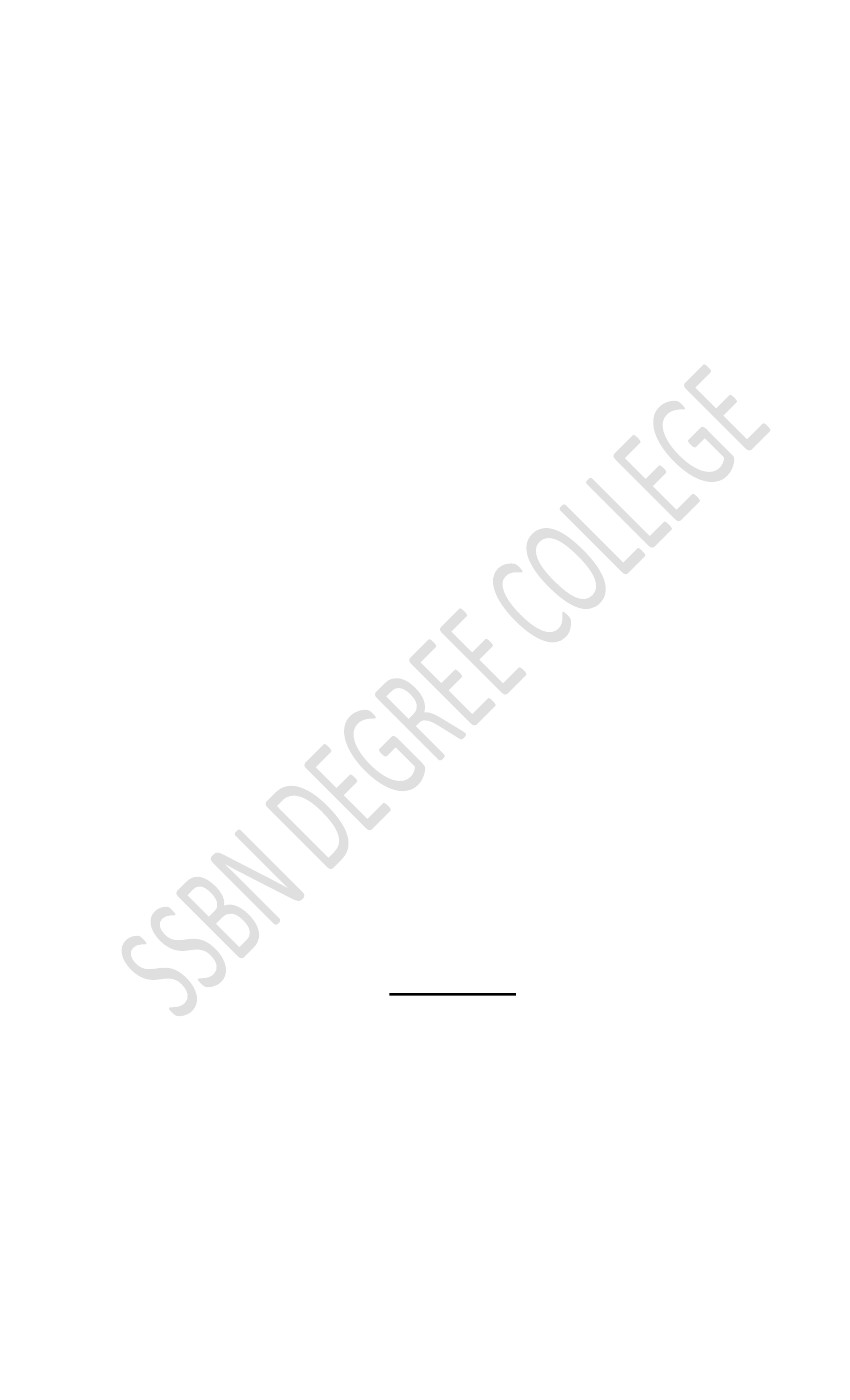 (BBA II Semester)                    Prepared by        Dr. N. RAVI SANKAR, MBA, Ph.D                Associate ProfessorDepartment of Commerce and Business Management               SSBN Degree College                  Anantapuramu                        And            Sri B.V.S.N Mahesh, MBA,                Assistant Professor1Unit – I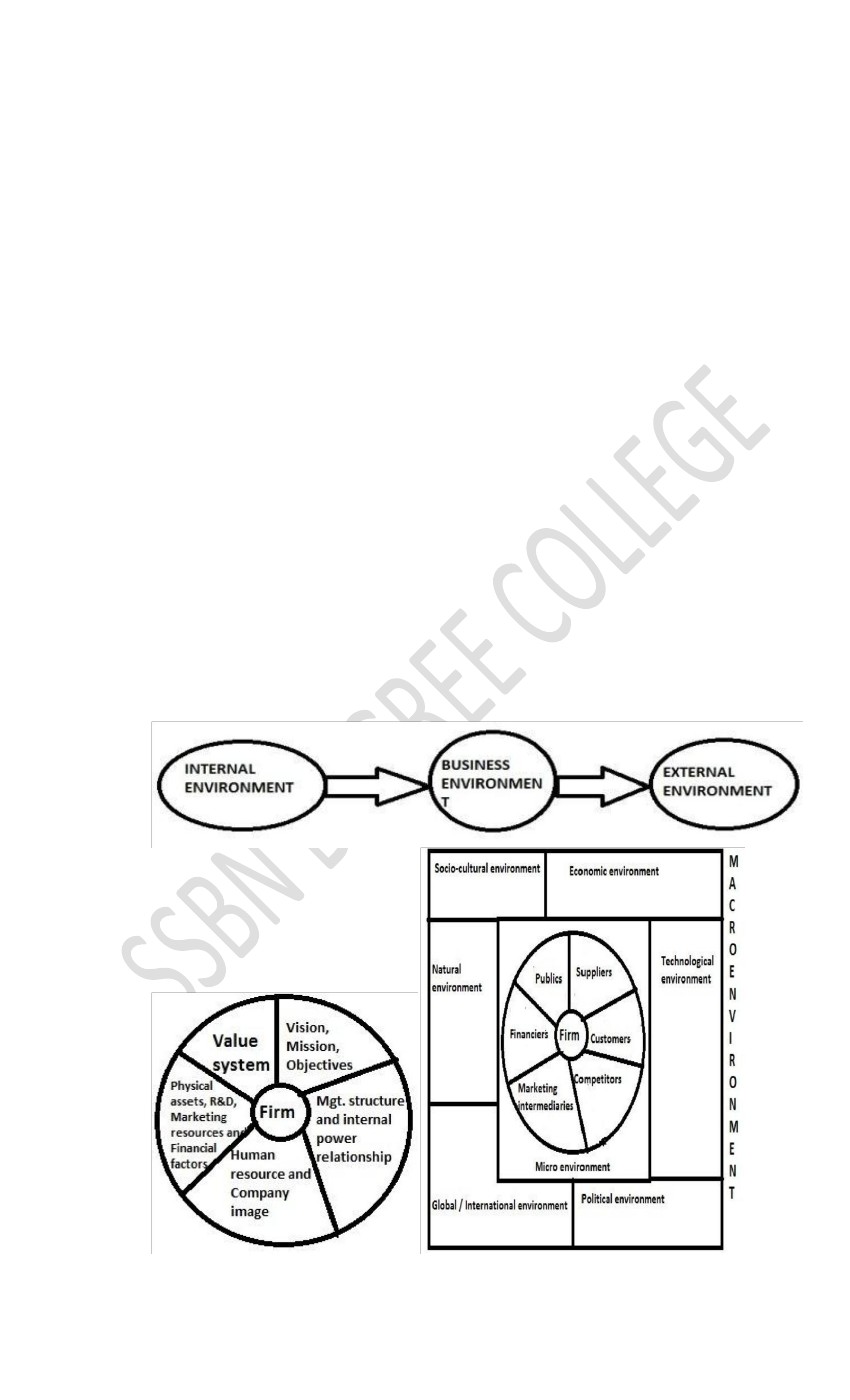 1. What do you mean by Business Environment? Define it?Introduction:     No business enterprise functions in a vaccum. It is a product of business ecology i.e.,business environment. Nature, location, product/service, size, volume price, policies anddecisions of the business enterprise are influenced by the business environment. A businessunits decisions and performance are influenced by a wide variety of factors, which are calledBusiness Environment.     Business Environment refers to all the external forces which have a bearing on thefunctioning of business. The literary meaning of Business Environment means the surroundings,external objects influences etc., Business Environment is the aggregate of all conditions, eventsand influences that surrounds and affects a business unit. Business Environment poses certainthreats to a business unit. Business Environment gives immense opportunities for marketexploitation.Definition:     According to William F. Glucck and Lawrance R. Jauch, “ The Business Environmentincludes factors outside the firm, which can lead to opportunities for or threats to the firms.Although there are many factors, the most important of the factors are socio-economic,technological, suppliers, competitors and government.”    According to Barry M. Richman and Melvyn Copen , “ Environmental factors or constraintsare largely, if not totally, external and beyond the control of individual industrial enterprise andtheir managements. These are essentially the “givens” within which the firms and theirmanagements must operate in a specific country and they vary, often greatly from country – to– country.”  Broad sense of B.E.: some experts have used the term BE in a broad-sense. These experts talkabout internal and external environment can be subdivided into micro and macro environment.The following figure explains the various environment to business environment.Internal environment2External environment2. Define business environment? What are the nature and characteristic features of business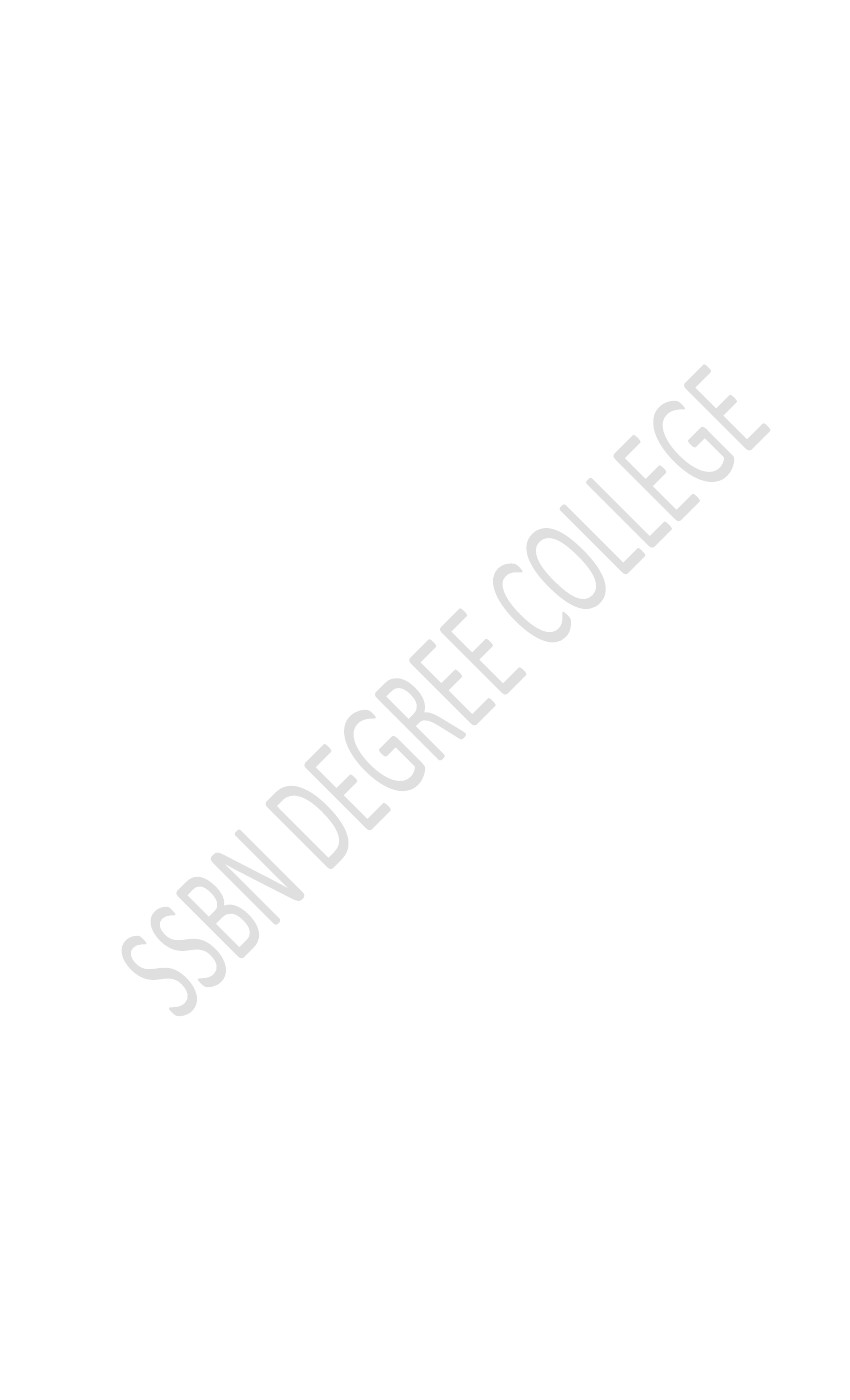     environment?Introduction:     No business enterprise functions in a vaccum. It is a product of business ecology i.e.,business environment. Nature, location, product/service, size, volume price, policies anddecisions of the business enterprise are influenced by the business environment. A businessunits decisions and performance are influenced by a wide variety of factors, which are calledBusiness Environment.     Business Environment refers to all the external forces which have a bearing on thefunctioning of business. The literary meaning of Business Environment means the surroundings,external objects influences etc., Business Environment is the aggregate of all conditions, eventsand influences that surrounds and affects a business unit. Business Environment poses certainthreats to a business unit. Business Environment gives immense opportunities for marketexploitation.Definition:     According to William F. Glucck and Lawrance R. Jauch, “ The Business Environmentincludes factors outside the firm, which can lead to opportunities for or threats to the firms.Although there are many factors, the most important of the factors are socio-economic,technological, suppliers, competitors and government.”    According to Barry M. Richman and Melvyn Copen , “ Environmental factors or constraintsare largely, if not totally, external and beyond the control of individual industrial enterprise andtheir managements. These are essentially the “givens” within which the firms and theirmanagements must operate in a specific country and they vary, often greatly from country – to– country.”Nature and characteristics of B.E.:a. Symbolic relationship between B.E. factors and business decisions:    Business decisions and performance are influenced by the B.E. factors. Eg: whatbusiness to do; what re the targeted customer segments, what strategies to be adopted,where-when and how to do business, whether to continue or expand and if yes, where andbow to expand and so on are influenced by a number of B.E. factors.b. B.E. factors are dynamic:     The internal, micro and macro environmental factors are ever-changing. As years rollby,there will be a marked change in them. So, the business enterprise should adopt itself tothese dynamic factors.c. No single-firm cannot change the B.E.:      A business firm is not in a position to change the environment. It should operatewithin the “given” factors of B.E. But, along with other firms, a single firm may be in aposition to alter and mould environment in its favour.d. B.E. comprises both external as well as the internal factors:      The internal business environment factors include the value system; vision-missionobjectives; management structure; internal power relationship; human resource;company image; physical assets; research and development; marketing resources andfinancial factors. These factors are controllable by the management.       The external factors of B.E. are micro and macro. The micro B.E. are micro suppliers;customers; competitors; marketing intermediaries; financiers; and publics. The macro B.E.factors are STEPIN.-socio-cultural; technological; economic; political; international/globaland natural environment. These factors are uncontrollable by a single firm.e. B.E. establishes FIRM-ENVIRONMENT:     Formulation of strategy is establishing the firm-environment fit. The mission /objectives/goals should be based on an assessment of the external environment andinternal environment. A SWOT analysis is made. External environment has 2 components3viz., business opportunities and threats to business. Internal environment has 2 componentsviz., strengths and weaknesses of the organisation.f.B.E. varies from country-to-country:This is because countries may differ in their economic, social, political factors.g. Different level of influences is exerted by various factors of the business environmenth. Within the same country, different regions may differ in respect of demographic, cultural, local-   political situations, law and order. So, B.E. differs.i.j.As economic advances are made, social values change, political ideologies change; so also B.E.changes.B.E. provides opportunities and challenges, accelerator and brakes, leverages and limitations.k. B.E. is supportive for some of the business units and restrictive for some other business units.l.B.E. is dynamic and complex on national planes.m. B.E. is influenced by TRANSNATIONAL factors like International investment, World Bank, IMF, WTO,   Trading blocs.n. B.E. factors do not pull in the same direction. There is a conflict between govt. factors and market   forces between economic factors and the social factors and so on.o. Politico-govt. factors dominate the environment because political ideology and stability set the tone   and background for business.3. What is business environment? Explain its scope?Introduction:     No business enterprise functions in a vaccum. It is a product of business ecology i.e., businessenvironment. Nature, location, product/service, size, volume price, policies and decisions of thebusiness enterprise are influenced by the business environment. A business units decisions andperformance are influenced by a wide variety of factors, which are called Business Environment.     Business Environment refers to all the external forces which have a bearing on the functioning ofbusiness. The literary meaning of Business Environment means the surroundings, external objectsinfluences etc., Business Environment is the aggregate of all conditions, events and influences thatsurrounds and affects a business unit. Business Environment poses certain threats to a business unit.Business Environment gives immense opportunities for market exploitation.Definition:     According to William F. Glucck and Lawrance R. Jauch, “ The Business Environment includes factorsoutside the firm, which can lead to opportunities for or threats to the firms. Although there are manyfactors, the most important of the factors are socio-economic, technological, suppliers, competitors andgovernment.”    According to Barry M. Richman and Melvyn Copen , “ Environmental factors or constraints arelargely, if not totally, external and beyond the control of individual industrial enterprise and theirmanagements. These are essentially the “givens” within which the firms and their managements mustoperate in a specific country and they vary, often greatly from country – to – country.”Scope:      The Business Environment has a scope that is external to an individual organization. In that sense,Business Environment refers to all external factors, which have a direct or indirect bearing on businessdecisions and activities DSTEPIN is the acronym used to explain the scope of Business Environment in thissense.a) Social environment, technological environment, economic environment, political environment,   international environment/global environment, and natural and demographic environment are   the components of external environment.4b) The scope of Business Environment is also referred to in a broader-sense. In that sense, BusinessEnvironment refers to both internal and externalc) Knowing the environment is an important activity. In order to know the Business Environment the   company should know the enacted environment. This is done by aggressively scoping, narrowing,   and scanning the external environment. The firm develops domain and domain consensus.   Domain refers to the range of products and services offered, markets served and services   rendered. Organisation pays more attention on these areas. When all the stake holders agree   upon the above mentioned three areas, it is domain consensus. Task environment specifies the   range of products to be offered; the technology to be employed and productive strategies to be   used to counter global competition.d) Environmental analysis is also an important area included in the scope of Business Environment.Environmental analysis seaks to bring FIRM – ENVIRONMENT_FIT. The environmental analysisprovides an understanding of current and potential changes taking place in taskenvironment/micro/operational environment. E.A. provides inputs for strategic decision –making. E.A. provides faster strategic thinking in organisations.e) Competitor analysis is also brought under the ambit of B.E. The framework of competitor analysis   has four important components viz., future goals, current strategy, assumptions and capabilities.4. “Firms which systematically analyse and diagnose the environment are more effective than    those which don’t”- elucidate the need and importance of influence of business    environment in the light of this statement? (or) Examine the impact of business    environment on business?Introduction:     No business enterprise functions in a vaccum. It is a product of business ecology i.e.,business environment. Nature, location, product/service, size, volume price, policies anddecisions of the business enterprise are influenced by the business environment. A businessunits decisions and performance are influenced by a wide variety of factors, which are calledBusiness Environment.     Business Environment refers to all the external forces which have a bearing on thefunctioning of business. The literary meaning of Business Environment means the surroundings,external objects influences etc., Business Environment is the aggregate of all conditions, eventsand influences that surrounds and affects a business unit. Business Environment poses certainthreats to a business unit. Business Environment gives immense opportunities for marketexploitation.      Never before B.E. has been so volatile and dynamic as it is today. The challenges of abusiness are formidable these days. There are many opportunities to grab upon these days toprosper. V provides an analysis of strengths, weaknesses, opportunities and threats for businessunits. So, the firms which conduct and analyse B.E. systematically are able to diagnose the B.E.very successfully. They are able to formulate effective strategies to counter like adverse effectsof volatile changes in B.E. such firms are more effective than those firms which fail to analyseand diagnose the environment. Hence, the given-statement brings out clearly need andimportance of the environmental analysis. Proper B.E. analysis makes the firms more effective.The statement that “firms which systematically analyse and diagnose the environment are moreeffective than those ehich don’t” is correct from different angles bringing out the significance ofB.E. as detailed below:Need/significance/importance of understanding and analyzing the business environment:1. B.E. offers immense potential:     B.E. poses threats to a firm. It also offers immense opportunities for potential marketexploitation. A firm is able to locate the new markets, new customers and understand thecompetitors in a better way by analysing B.E.2. Effective decisions and strategies:     B.E. factors exert lot of influence over business decisions and strategies. The business decisionsbecome more effective by properly conducting environmental analysis.53. Dynamic B.E. instills more capabilities:      The B.E. is dynamic and ever changing. The factors are volatile. So , a business unit isable to cope-up with the challenges posed by B.E. factors STEPIN. A business unit becomesmore capable, competent and strong through conducting environmental analysis. Internaland external environment decide the working.4. Environmental analysis:       It enables a business unit to understand its strengths and weaknesses. The externalenvironmental factors open many and immense opportunities for market exploitation. Theyalso warn the enterprise about threats from competitors, government policy, etc.5. A business is the product:   It is the product of the technological, political, legal, economic, social, cultural, globaland natural factors amidst which it functions/works.6. Survivals and success of a business firm:It depends on its resources and its adaptability to the environment.5. Explain the factors/components/forces/elements/constituents of the internal environment    of the business enterprise?Introduction:     No business enterprise functions in a vaccum. It is a product of business ecology i.e.,business environment. Nature, location, product/service, size, volume price, policies anddecisions of the business enterprise are influenced by the business environment. A businessunits decisions and performance are influenced by a wide variety of factors, which are calledBusiness Environment.     Business Environment refers to all the external forces which have a bearing on thefunctioning of business. The literary meaning of Business Environment means the surroundings,external objects influences etc., Business Environment is the aggregate of all conditions, eventsand influences that surrounds and affects a business unit. Business Environment poses certainthreats to a business unit. Business Environment gives immense opportunities for marketexploitation.Definition:     According to William F. Glucck and Lawrance R. Jauch, “ The Business Environmentincludes factors outside the firm, which can lead to opportunities for or threats to the firms.Although there are many factors, the most important of the factors are socio-economic,technological, suppliers, competitors and government.”    According to Barry M. Richman and Melvyn Copen , “ Environmental factors or constraintsare largely, if not totally, external and beyond the control of individual industrial enterprise andtheir managements. These are essentially the “givens” within which the firms and theirmanagements must operate in a specific country and they vary, often greatly from country – to– country.”Factors/components/forces/elements/constituents of the internal environment :1. Value system:   Value system of the founders and persons holding top positions have some values. Thesevalues influence their policies, practices, choice of business, vision-mission and objectives of theorganization. Eg: TISCO incorporated its social responsibility to consumers, employees,shareholders, society and the people in articles of association. This is due to the value system ofJRD Tata and acceptance of it by persons at the top of Tata business domain.2. Vision-mission-objectives:   Vision-mission and objectives of the company decide the business domain, priorities,direction of the development, business philosophy, business policy. Eg: Ranbaxy’s thrust into the6foreign markets and development have been driven by its mission “ TO BECOME A RESEARCHBASED INTERNATIONAL PHARMACEUTICAL COMPANY.”3. Management structure and nature:    Some complex management structures and styles delay decision making. Quality of theboard of directors is a vital element. There are some companies with highly qualified andresponsible board. Some companies have dishonest and unscrupulous board. Eg: in somecompanies like WIPRO majority of the shares are held by promoters. In the case of TATA groupof companies, the share of promoters is very vulnerable. Financial institutions had largeshareholding in many Indian companies.4. Internal power relationship:   Relationship between board members and the CEO is a critical factor. The cordialitybetween them is more important. Support enjoyed by top management from different levels ofemployees, shareholders and board of directors influences the decisions and theirimplementation.5. Human resources:    Skill, quality, morale, commitment, attitude of people contribute to the strength of theenterprise. Employee resistance to change is a barrier to growth of an organization.Involvement, initiative of people vary from organization-to-organisation. Eg: john towers, M.D.Rover group observes that a Japanese company of 30000 employees is 30000 process improves.Such a situation cannot be found in an Indian company.6. Company image and rand equity:      Image of the company plays a significant role while raising finance, forming joint ventures,soliciting marketing intermediaries, entering sale or purchase contracts, launching new productsetc., brand equity is also relevant.7. Physical assets and facilities:     Production capacity, technology and efficiency of productive equipment, distributionlogistics influence the competitiveness of the enterprise.8. Research and development:    Research and development and technological capabilities determine a company’s ability toinnovate and compete.9. Marketing resources:    Marketing efficiency of the business unit depends on marketing organization, quality of themarketing men, brand equity and distribution network.10. Financial factors:     Financial factors like financial policies, financial position and capital structure influencebusiness performance.6. Explain the factors/components/ forces/elements/ constituents of MICRO environment    of the business enterprise?Introduction:     No business enterprise functions in a vaccum. It is a product of business ecology i.e.,business environment. Nature, location, product/service, size, volume price, policies anddecisions of the business enterprise are influenced by the business environment. A businessunits decisions and performance are influenced by a wide variety of factors, which are calledBusiness Environment.     Business Environment refers to all the external forces which have a bearing on thefunctioning of business. The literary meaning of Business Environment means the surroundings,external objects influences etc., Business Environment is the aggregate of all conditions, eventsand influences that surrounds and affects a business unit. Business Environment poses certain7threats to a business unit. Business Environment gives immense opportunities for market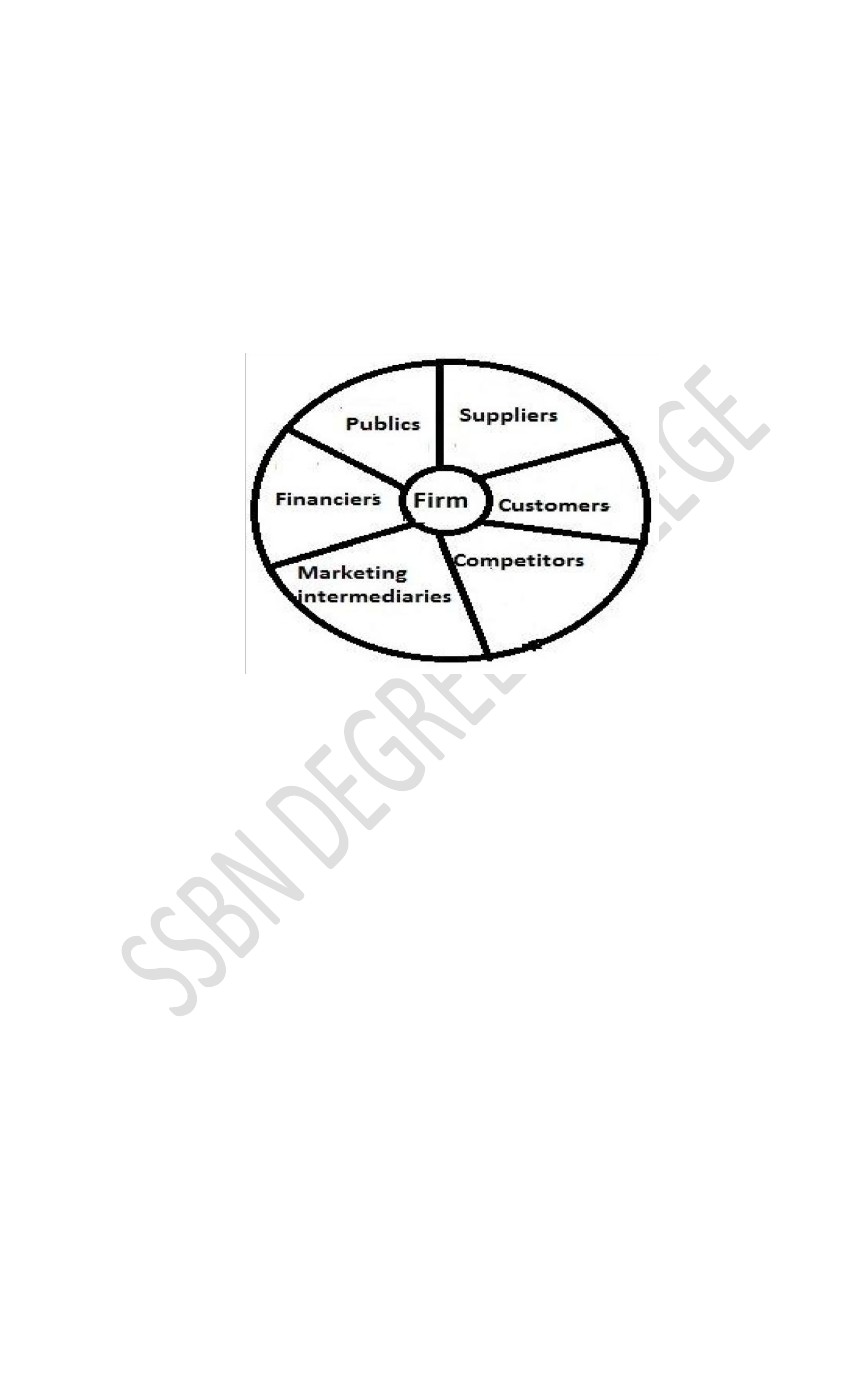 exploitation.Definition:     According to William F. Glucck and Lawrance R. Jauch, “ The Business Environmentincludes factors outside the firm, which can lead to opportunities for or threats to the firms.Although there are many factors, the most important of the factors are socio-economic,technological, suppliers, competitors and government.”    According to Barry M. Richman and Melvyn Copen , “ Environmental factors or constraintsare largely, if not totally, external and beyond the control of individual industrial enterprise andtheir managements. These are essentially the “givens” within which the firms and theirmanagements must operate in a specific country and they vary, often greatly from country – to– country.”Micro environment:  “ The micro environment consists of the actors in the company’s immediate environment that affectthe performance of the company. These include the suppliers, marketing intermediaries, competitors,consumers and the publics. ” - Philip Kotler.Micro environment is also called Task/ Operating environment.Factors:    Micro environmental factors are shown in the adjoining figure. They are intimately linked with the company.The following are the factors in micro environment.1. Suppliers:      Suppliers of the raw materials; other inputs and components to the company. Importance of   reliable sources of supply is always felt by the company. When there is un-operating   environment. Certainity of supply, companies maintain high inventory. As a result, cost   increases. Supply chain management is very essential to the efficiency of a firm.2. Customers:      Monitoring customer sensitivity is very essential. Customer environment is increasingly   becoming global. Depending on a single customer is too risky. In choosing the customer   segments, and company should consider relative profitability, dependability, stability of   demand, growth prospects and the extent of competition.3. Competitors:      A firm’s competitors are “the other firms” and those who compete for the discretionary   income of the consumers. Eg: competition for a company TVs may come from other TV8manufacturers. Other competitors include two-wheelers, refrigerators, cooking ranges,stereosets, and so on. Consequent to the liberalization, the competitive environment in Indiaunderwent sea-change. Many companies restructured their strategies.4. Marketing intermediaries:         Marketing intermediaries are the firms that aid the company in promoting, selling and   distributing goods to final consumers. Marketing intermediaries are vital links between the   company and the final consumers. A dislocation of the link may cost the company very heavily.   Eg: Hindustan Unilever faced major challenge when it faced collective boycott in Kerala on the   issue of trade margin.5. Financiers:        Individual and institutional lenders. Financing capabilities, their policies and strategies,   attitudes and activity to provide non-financial assistance are very important.6. Publics:        Publics are the groups, which have actual interest in the ability of an organisation to achieve   its targets. Media publics, citizen action publics and local publics are the examples. Growth of   consumers publics (like NGOs)is an important development affecting business. Co-operation   between company and publics is established for mutual benefit of the company and local   community.7. Explain business environment? What are the factors / components / forces / constituents /elements of business environment? (or) Define business environment? What constitutes abusiness environment? Into how many parts/types can you split environment? (or) what isexternal/macro business environment? What are the components of business environment?(or) “A business is a product of its environment” – discuss (or) Describe the variousfactors/components of business environment having an impact on the business decisions? (or)what are the different environmental factors that influence business efficiency?Introduction:     Business environment refers to all the external forces, which have a bearing on the functioning ofbusiness. The literal meaning for environment means surroundings, external objects, influences etc.,Hence, it is said “A business is a product of its environment”.       Business environment is the total of all conditions, events and influences that surround and affecta specific object. B.E. poses certain threats to an organization and also immense opportunities formarket exploitation. B.E. is macro. A single unit can’t control this macro environment.Definition:     According to William F. Glucck and Lawrance R. Jauch, “ The Business Environment includes factorsoutside the firm, which can lead to opportunities for or threats to the firms. Although there are manyfactors, the most important of the factors are socio-economic, technological, suppliers, competitors andgovernment.”    According to Barry M. Richman and Melvyn Copen , “ Environmental factors or constraints arelargely, if not totally, external and beyond the control of individual industrial enterprise and theirmanagements. These are essentially the “givens” within which the firms and their managements mustoperate in a specific country and they vary, often greatly from country – to – country.”9Macro environment: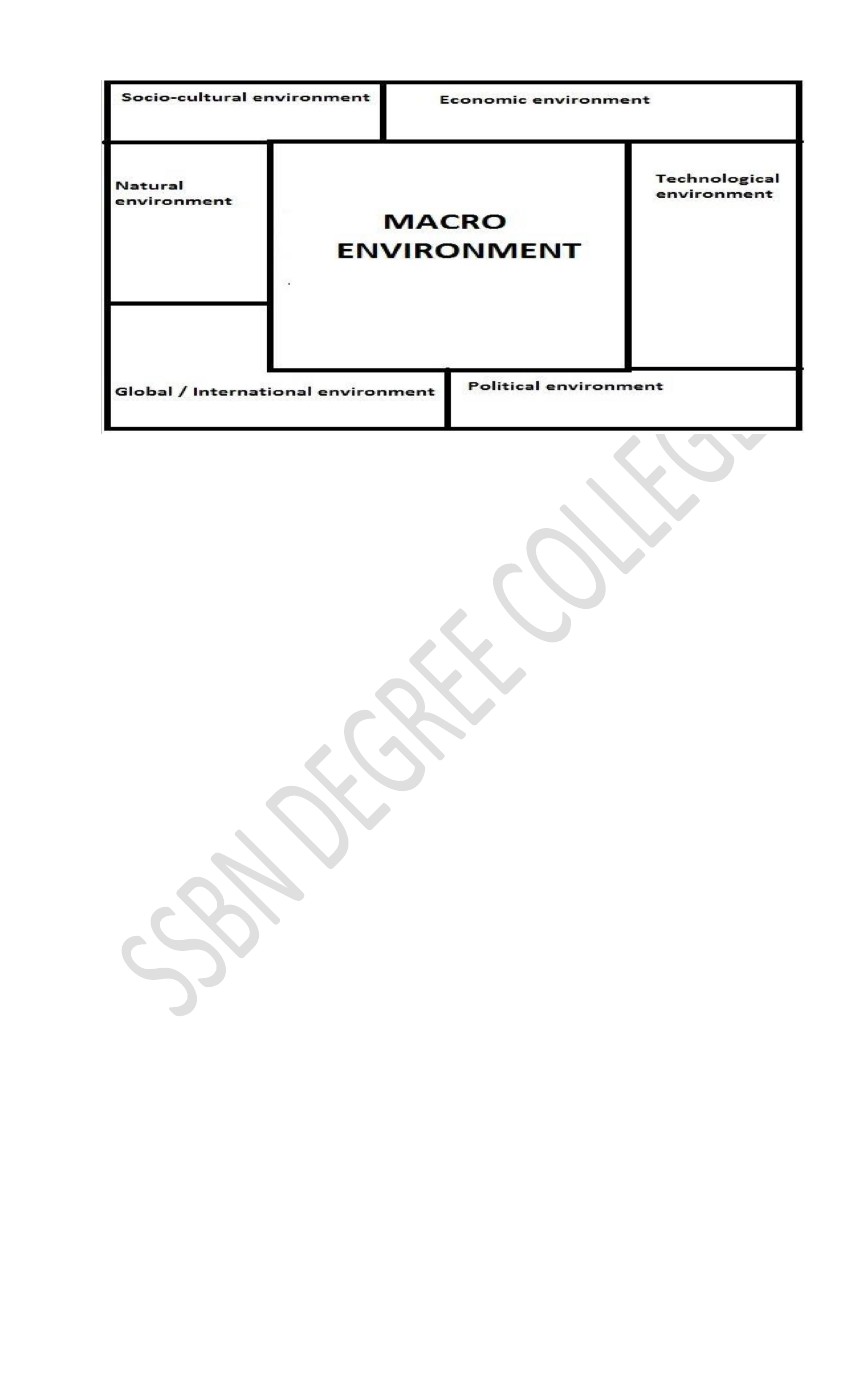       Business environment refers to all the external forces, which have a bearing on the functioning ofbusiness. The literal meaning for environment means surroundings, external objects, influences etc.,hence, it is said, “A business is a product, of its environment.”      Business environment is the total of all conditions, events and influences that surround and affecta specific object. Business Environment poses certain threats to an organisation and also immenseopportunities for market exploitation. Business Environment is macro. A single unit can’t control thismacro environment.Factors:1. Sociological and cultural:      Sociological and cultural environment refers to influence of the factors which are beyond the   company’s gate/capacity. People’s attitude towards the role of family, marriage, role of women   in the society, cultural aspects in society, the education level of the people, the ethical issues   involved, social responsiveness etc., are the important components of Business Environment.   Socio-cultural environment is highly relevant for a business unit. The reason is the variety of   goods produced, the type of people it gets and its social obligation depend on the cultural   mileau in which the firm operates.2. Technological:        Technology is understood as the application of scientific knowledge to practical tasks.   Technology reaches people through the business. Technology changes fast. Businessmen should   always be alert to the changed technology. They should adopt the changed technology to the   business processes. A business unit, which keeps pace with technology upgradation, succeeds.Technological factors exercise considerable influence on business.3. Economical:       Industrial production agriculture, planning, basic economic philosophy, national income, per   capita income, money supply, price level, population, savings stages in economic development,   trade cycles are the major economic factors. These economic factors have an economic impact   on business. Business obtains all the needed inputs from the economic environment. Economy   absorbs the output of business units.4. Political:        Political environment refers influence exerted by legislature executive and judiciary. These   three political institutions shape, direct and control business activities. Legislature decides a   specific course of action. Executive implements whatever decided by legislature. Judiciary is the10‘watchdog’ to see that legislature and executive work in public interest within the boundaries ofconstitution.5. International:       International / global environment is fast emerging as a force. Due to liberalization, Indian   companies are looking at business issues from the global angle. Business responses and   managerial practices must be fine-tuned to survive in the global environment. Today, managers   understand that protected markets are no more; the world is becoming small in size due to   advanced transportation and communication facilities; learning foreign languages is necessary;   acquiring familiarity with strange and changing currencies is a must; facing political and legal   uncertainties is inevitable; and adapting their products and services to different customer needs   only makes them to survive.6. Natural:        Industrial/ business activity is dependent upon nature. Till recently, business units did not   care for ecological effects. Industries contaminated water and polluted air. Much environmental   damage has been caused by industry. As a result, ecological imbalance has been created.   Natural calamities like floods, cyclones, earthquakes cause lot of loss to business units. The bad   effects of these natural environmental factors could not be mitigated by business units. Business   continues to be dictated by nature.7. Demographic:        Size and growth rate of population, life expectancy age and sex composition of population,   work participation rate, distribution of population, employment status, rural-urban distribution   of population, education levels, religion, caste, ethnicity and language are the demographic   factors. These factors constitute demographic environment. Business decisions are also   influenced by these demographic factors.8. Attempt a note on the NEXUS between business and environment? (or) How are businessenterprises and business environment inter-related? (or) explain the relationship betweenbusiness environment and its factors on the operations of business?Meaning of the business:   Modern business covers a complex field of industry and commerce relating to productionand distribution. Industrial and commercial activities satisfy society’s needs and desires. Theybring profit the business is characterized by large size, oligopoly, diversification, global reach,technological orientation, change and government control. Modern business enterprises havepartaken global-outlook.NEXUS between Business and Environment interrelation between enterprises and businessenvironment/relationship between business and environmental factors:1. Internal and external environment pose threat to business and provide immense   opportunities for market exploitation. The business enterprise formulates effective strategies   to combat threats posed by the external environment.2. Business decisions are dependent on the influence of external factors.3. Socio-cultural environment exerts considerable influence on business activities. The variety of   goods purchased, the type of people it gets and its social obligation depends on the cultural   environment in which the firm operates.4. Technological factors exercise considerable influence on business. Businessmen always alert   to the changed technology. Technology reaches people through the business.5. Business unit obtains all the needed inputs from the economic environment. Economy absorbs   the output of business units.6. The three political institutions viz., legislature, executive and judiciary shape, direct and   control business activities.7. Global environment is fast emerging as a force. Business-responses and managerial practices   must be fine-tuned to survive global environment.118. Business units activities are directed by nature. Economic activities are dictated by nature.   Man’s attempt to conquer the nature has not met totally. Hence, the natural factors have a   valid impact on business activities.9. Business decisions are influenced by the demographic factors also.10. Business decisions in general and strategies in particular are moulded by the business    environment. External factors like economic, political, regulatory, social, demographic,    technological and natural factors of resources, internal power relationships decide the    strengths and weaknesses of the firm.9. Examine the significance of economic policies and decisions in Business organisations?      Business fortunes decisions and strategies are influenced by the economic policies anddecisions. The general level of development of the economy has an important bearing on thenature and size of demand and government policies affecting business.        There are several economic policies with great impact on business. Important economicpolicies are the industrial policy, trade policy, foreign exchange policy, monetary policy, fiscalpolicy, technology policy and foreign investment policy.Significance of economic policies:1. Some types of categories of business are favourably affected by government policy; some are   adversely affected and some policies are neutral.2. Industries falling in the priority sector in terms of the government policy get a number of   incentives and positive support from the government.3. The economic policies may also regard some sectors as inessential. Such business   organizations face odds.4. Industrial policy defines the scope of and role of private, public, joint sectors, large, medium,   small and tiny sectors. It also influences the location of industrial undertakings.5. Trade policy significantly affects the fortune of the firms. Eg: A restrictive import policy greatly   helps the import competing industries. Trade policy is integrated with industrial policy.6. Exchange rate policy and the policy in respect of cross-border movement of capital are   important for business. Eg: The abolition/liberalization exchange controls all around the world   since late 1970’s has encouraged cross-border movement.7. A liberal foreign investment and technology policy will increase domestic competition and   would put many domestic firms into problems. At the sametime, it would benefit many   domestic firms by permitting global sourcing of capital and technology.8. Fiscal policy is the pattern of public expenditure and revenue have significant impact on the   business. The pattern of public expenditure may affect the development of industries. Eg:   Taxation policy, government often uses tax incentives or disincentives to encourage /   discourage certain activities. Both central and state governments often several incentives to   attract industries.9. Monetary policy is a policy of the central bank towards the cost and availability of credit. It   influences savings-investment and consumer spending in the economy. Eg: A 1% point   reduction in the cash reserve ratio or SLR will significantly increase the loanable funds with   commercial banking system. Monetary policy is pressed into action to influence the exchange   rate of the economy.12Unit – II1. Explain what do you mean by technical environment?     Technology is one of the important determinants of the success of a firm. Technological /technical environment exerts considerable influence on business.       G.K. Galbraith defines technology as a “systematic application of scientific or otherorganized knowledge to practical tasks.” Technological factors:Innovations, govt. policy, technological orientations, research and development, technologyimport and absorption, technological obsolesce are the factors constituting technologicalenvironment.Technology is one of the factors to evaluate the global competitiveness of the firms.Features of technological environment :1. The first featured is technology changes fast. Technology forces change on people whether   they are prepared for it or not.2. The time gap between idea and implementation is falling rapidly. The time between   introduction and peak production is shortening considerably.3. Business leaders must always watch for changes and development taking place. New   developments must be adopted and new ideas explored, otherwise the business units would   perish.4. The effects of technology are widespread. Technology ripples through society until every   community is affected by it.5. Technology is reinforcing in its own. Technology feeds on itself. Technology makes technology   possible.6. Technological environment is a complex set of knowledge, ideas, and methods. It is likely to   be the result of a variety of internal and external activities.7. Technological environment is dynamic. Business means have to adopt the latest technology to   survive and to have the competitive edge.2. Examine the components/factors/elements/constituents of technological environment?Meaning of technological environment:Technology is one of the important determinants of the success of a firm. Technological /technical environment exerts considerable influence on business.       G.K. Galbraith defines technology as a “systematic application of scientific or otherorganized knowledge to practical tasks.” Technological factors:Innovations, govt. policy, technological orientations, research and development, technologyimport and absorption, technological obsolesce are the factors constituting technologicalenvironment.Technology is one of the factors to evaluate the global competitiveness of the firms.components / factors/elements/constituents of technological environment:1. INNOVATION;13It is a very important fact that provides competitive advantage. It determines success of thebusiness enterprise. Introduction of a new product, use of new method of production, openingof new market, exploring a new source of raw material supply, reorientation of an industry orsome of the forms of innovation.Radical innovation:Environmental innovation and next generation technology innovation are the three kinds oftechnological innovation. Product and process of innovations.Product innovation refer to improving the performance and safety of the product.Process innovation makes the product cheaper.2. GOVT.POLICY ON TECHNOLOGY:        Technology policy of the govt. is an important element of technological environmentgovt. policy towards foreign technology is a critical factor.Ex. A govt. may favour or disfavour certain types of technologies.In countries like India, the over emphasis on indigenous technology led to high cost anddistorted developments. The liberalized govt policy since 1991 paved the way for moretechnological collaborations and import of latest technology.3. TECHNOLOGICAL ORIENTATION:Technology is a pervasive part of the work environment. From the largest corporations tosmall business, technology orientation is focused. It reduces labour, improves quality,provide better customer service or change the way the firm operates.4. RESEARCH AND DEVELOPMENT:Continuous research and development is carried out world wide to make updatedtechnology. Business enterprises spend huge amounts on conducting research intotechnology.5. TECHNOLOGY IMPORTANT AND ABSORPTION:Much of the successful growth has due to the purchase of updated technologies fromabroad. There is a time lag between countries in the adoption and diffusion of technologies.Developing countries generally lag behind the developed once. Even among the developedcountries, the technology absorption is not similar.6. TECHNOLOGICAL OBSOLESCENCE:Modernization of business through planned obsolescence is technology managementconstant efforts are always made to drive-out old and out dated technology. When newtechnology is developed, old methods become obsolete.3. Explain the impact of technology on society? Or How does technology affect various   areas? Or Examine the influence of technology on society, economy and plant?THE IMPACT OF TECHNOLOGY IS DISCUSSED UNDER 3 HEADS:1. SOCIAL IMPLICATIONS / TECHNOLOGY AND SOCIETY :The most striking influence of technology is found on society the following are the pointsshowing the impact of technology on society.A. Technology reaches people through business:People are a great variety of goods and services, thanks to technology. 50% of the economicgrowth of USA, UK, Germany, France and Japan has come from technical progress achievedin their countries.B. High expectations of consumers:    People have high expectations. They want not more of the same thing, but newer things.New variety of goods, superior in quality, free from pollution, more safe and more comfortableare to be produced and supplied to affluent consumers. C. System complexity:   Technology creates complexity. As a result, living becomes more complex. Eg, failure ofpower supply will cause dry water taps, closed petrol bunks, suspended elevators between14floors, dark streets, dark houses, no TV and radio broadcasts, closed retail establishments andso on. More complexity in work and product systems is expected. D. Social change:Technology helps to iron-out social differences. At the same time, it has created statusdifferences.E. Creation of social systems:Along with, it technology has brought new words, new food, new dress and new foodhabits. Knowledge – society is created. Use and transfer of knowledge and informationdominates the work.2. TECHNOLOGY AND ECONOMY / ECONOMIC IMPLICATIONS: A. Increased productivity:Technology has contributed to increased productivity in terms of quantity and quality. Eg.modern factories are now able to produce 10 seconds to produce one car and with a fewerdefects, thanks to the introduction of “SIX-SIGMA” quality programmes.B. Spending on research and development :Firms are require to consider, decide and take acton on research and development.Allocation of resources on research and development, technology transfer, time ofintroducing technology, replacement of old technology by new one, own or out source thetechnology, product or process innovation, and spending vast amount on research anddevelopment.C. Jobs tend to be more intellectual:   A job lither to handled by an illiterate and un stilled worker now requires the services of aneducated and competent worker. Arrangement of a production setup determines who eill benear whom, work flow determines who needs to talk to whom. D. Techno structure problems:Traditional incentives fail to motivate individuals, retention of people is a problem, andthere is a difficulty in placing people in a pattern.E. Bio professional and multi professional managers:    Technocrats need to acquire skills by management education. Today’s business needs bioprofessional and multi professional managers, attention needs to be focused on KNOW- How(technology) and Do-How (management). F. Increased regulation and stiff opposition:    Technological advancement invites opposition from the people who beat thar newinnovations are a threat to ecology, privacy, simplicity, process innovation and productinnovation and even the human race. G. Insatiable demand for capital:Technology demands huge investments of capital. Acquiring new ideas, and their adoption,educating, training, and maintain of the technocrats and managers – call for heavyinvestment.H. Rise and decline of products and organizations:        Change in technology and new technology destroys the existing products andorganizations. Eg: TV affected the businesses of radio-broadcasting companies and movies. Atypical product and have a life-cycle of introduction-growth-maturity-decline-andabandonment.I.Redefinition of business boundaries:Companies may find themselves in a different business due to technological changes. Eg:Xeorx in the US landed itself in such position in its copier business, thanks to the success ofJapanese firms in miniaturing-products. Because Japanese firms introduced smaller-sizedcopiers, Xerox found itself selling to different distribution channels.        Technology change gives rise to product substitution and differentiation. Eg: plasticsreplaced many uses of steel. Automatic-robotics-CAD/CAM have bestowed cost and qualityadvantages on many companies.153. TECHNOLOGY AND PLANT LEVEL IMPLICATIONS: A. Technology and organization structure:      Where the companies use fast-changing-technology, matrix structures are common.Organisations, which use small-batch technology make one-of –a-kind small quantities ofproducts. Organizations with a mass production technology produce large volumes ofproduction. Eg: cars, razor-blades, soft drinks. Organizations with continuous processtechnology produce continuously with little variation in output. They have 6 levels ofhierarchy, have organic structures and have low cost of production. B. Fear of risk:       Technology is always the fear of risk. Eg: Du Pont’s corfam, an intended substitute forthe forecasted shortage of shoe-leather. After an investment of $300 million, the companyabandoned the project in 1971 due to quality and cost problems.C. Resistance to change:Adapting new technology is expensive and risky. Eg: Bajaj Auto Ltd., The companyclaims to be No:2 in the world of manufacture of two-wheelers. During the last two decades,the company could not develop a self-starting scooter. D. Total quality management:Almost all organizations have introduced TQM. Managers search out for improvedpolicies and activities. Employees must search for newer and better ways of doing things.E. E-commerce and E- business:       E-commerce through internet is made possible through technology. E-business emphasizesintegration of systems, processes, organizations, value chains and maoperates through INTERNET.F. Flexible manufacturing system:         Integration of computer aided design, engineering and manufacturing workers need moretraining and higher skills.4. “Technology is the invisible input in business”. Explain the significance / need /importance/role of technology in business? Or What is the influence of technologicalenvironment on business?TECHNOLOGICAL ENVIRONMENT AND BUSINESSES:Technology is the invisible input in business. Science and technology make lot of differences in economic and social life.Industrial and agrarian development in the present era are technology driven,Technology is all pervasive. Small and big industries, agricultural and secondary sectors, service and infrastructural sectors, rural and urban sectors all need technology.Availability of appropriate technology, technology development, technology absorption and technology upgradation influence businesses very much.Import of technology and development of indigenous technology are the two eyes for industrial and business development.Businesses must manage technology, instead of being dictated by technology.That is technology should be used for human and business development together.Modernization of businesses through planned obsolescence is one aspect of technology management.Development hinges on technology, hence the relevance of technological environment.16Technology forecasting is needed so that businesses can plan for future in a firm way.If in a country technology is not given due importance, its businesses will stand no ground in the competitive world.5. Explain political environment? Explain the nature, features and factors constitutingpolitical environment?        Political environment refers to the influence exerted by legislature, executive andjudiciary. Democracy has these three institutions. These three political institutions shape,direct and control business activities. Legislature decides a specific course of action.Executive (also called as Government) implements whatever decided by legislature(parliament and state assembly). Judiciary is the “watch dog” to see that legislature andexecutive work in public interest within the boundaries of constitution.            A typical businessman interacts more with the executive. Politics determineeconomic and business policies. “ The two most powerful institutions in society today arebusiness and government; where they meet on common ground, amicably orotherwisetogether they determine public policy, both foreign and domestic for a nation” –DIMOCK.Factors consisting of political environment:a. Political system:       Political systems include the democracy and autocracy. In democracy, thegovernment is of the people, by the people and for the people. Democratic systems offerequal rights and opportunities to the people.       Autocracy is a government by the autocrats. People’s fundamental rights areabandoned by the rulers. No freedom is given to the political organs of legislature,executive, judiciary and press.b. Political institutions:        The national and regional parties, their structure, and their style of functioning etc.,constitute the political systems. In our country, the congress has been the national levelpolitical party for many years. Of late, many regional parties like DMK, Telugu Desam, PrajaRajyam, Trinamul Congress have become state level. Political parties yielding considerableinfluence on state issues.c. Political ideologies of the parties:       Commitment to socialism, capitalism, communism, large industries vis-à-vis smallindustries, domestic industries vis-à-vis small industries, domestic industries vis-a-avismultinational corporations are some of the political ideologies of the parties. The prioritiesof the political parties shift according to their ideology. For sometime, the then Janata partydid not favour the entry of MNCs into our country. Since 1991, the reforms regime set-inunder the prime ministership of the late Sri P.V. Narasimha Rao, of congress party. Theparty embanked upon LPG (Liberalisation, Privatization and Globalisation). This favouredIndian companies to acquire global perspective and FDI inflows pour in to the country.MNCs opened up their units in our country.d. Political stability:17        This is marked by the continuance of same party in power for a fairly longer period.Evenif a new political party assumes power, it may continue to implement the same policyof the earlier party. Eg: Reforms regime of Late Sri P.V. Narasimha Rao government ofcongress party continued after the congress party lost power at central and state levels.This ensured stability of economic reforms in our country.e. Strength of opposition and political nature of parties:        A strong opposition party is a pre-requisite in democracy. It puts a check on theruling party in ensuring a safe-secure-and-clean administration. But, in practice, oppositionparties are losing their stature sometimes in questioning the secure of propriety of theruling party. Political stability and opposition unity affect business environment.6. Bring out the influence/impact of political environment on business? Or attempt a note    on politics-business NEXUS? Or Write an essay on govt.-business interface?            Political environment refers to the influence exerted by legislature, executiveand judiciary. Democracy has these three institutions. These three political institutionsshape, direct and control business activities. Legislature decides a specific course of action.Executive (also called as Government) implements whatever decided by legislature(parliament and state assembly). Judiciary is the “watch dog” to see that legislature andexecutive work in public interest within the boundaries of constitution.          A typical businessman interacts more with the executive. Politics determineeconomic and business policies. “ The two most powerful institutions in society today arebusiness and government; where they meet on common ground, amicably orotherwisetogether they determine public policy, both foreign and domestic for a nation” –DIMOCK.Factors consisting of political environment:1. Political system:       Political systems include the democracy and autocracy. In democracy, thegovernment is of the people, by the people and for the people. Democratic systems offerequal rights and opportunities to the people.Autocracy is a government by the autocrats. People’s fundamental rights areabandoned by the rulers. No freedom is given to the political organs of legislature,executive, judiciary and press.2. Political institutions:        The national and regional parties, their structure, and their style of functioning etc.,constitute the political systems. In our country, the congress has been the national levelpolitical party for many years. Of late, many regional parties like DMK, Telugu Desam, PrajaRajyam, Trinamul Congress have become state level. Political parties yielding considerableinfluence on state issues.3. Political ideologies of the parties:18       Commitment to socialism, capitalism, communism, large industries vis-à-vis smallindustries, domestic industries vis-à-vis small industries, domestic industries vis-a-avismultinational corporations are some of the political ideologies of the parties. The prioritiesof the political parties shift according to their ideology. For sometime, the then Janata partydid not favour the entry of MNCs into our country. Since 1991, the reforms regime set-inunder the prime ministership of the late Sri P.V. Narasimha Rao, of congress party. Theparty embanked upon LPG (Liberalisation, Privatization and Globalisation). This favouredIndian companies to acquire global perspective and FDI inflows pour in to the country.MNCs opened up their units in our country.4. Political stability:        This is marked by the continuance of same party in power for a fairly longer period.Evenif a new political party assumes power, it may continue to implement the same policyof the earlier party. Eg: Reforms regime of Late Sri P.V. Narasimha Rao government ofcongress party continued after the congress party lost power at central and state levels.This ensured stability of economic reforms in our country.5. Strength of opposition and political nature of parties:        A strong opposition party is a pre-requisite in democracy. It puts a check on theruling party in ensuring a safe-secure-and-clean administration. But, in practice, oppositionparties are losing their stature sometimes in questioning the secure of propriety of theruling party. Political stability and opposition unity affect business environment.Impact/influence/NEXUS/Interface:a. Political environment influences the legal and governmental factors which in turn affect   businesses.b. It is the political ideologies of the late Smt. Indira Gandhi that resulted in vast role for   public sector; banks nationalization, 20-point programme. The Janata party   industrialization-policy banned the entry of MNCs into our country. The successive policy   statements of different governments at central and state level did not favour the growth   of industrial sector to the extent desired. Again in July 1991, the congress government   under the prime ministership of late Sri P.V. Narasimha Rao embraked on “reforms-   regime” embarking on liberalization-privatisation-globalisation of the economy.c. Political stability and opposition may affect business environment. Investment policies of   businesses, choice of location of businesses depend on political stability. Foreign direct   investment can be attracted, when there is political stability.d. Politics- business NEXUS is always existent throughout the world. Stable government   policies, efficiency and timely action by the civil servants, greater understanding among   different ministries etc., have an influence on business.e. The political system comprises of capitalism, welfare capitalism, socialism, communism   and mixed economy. Capitalism is pro-private business. Businesses are directed by market   mechanism, least influenced by government factors. In socialist political system,   businesses are run and closely controlled by state. In communism, businesses are like   government departments. In a mixed system, side-by-side, public and private ownership   exist.f. The government plays the roles as a negulator of business, as a promoter of business, as   an entrepreneur and as a planner of business activities.19g. In our democracy, three political institutions. Role of legislature on business is   considerable. Executive has responsibilities to business and business owes many   responsibilities/obligations to government. Judiciary is increasingly becoming activist.6. Explain the political institutions under democracy? Or Discuss the impact of legislature,    executive and judiciary on business?         The political system under democratic set-up comprises three vital institutions viz.,Legislature, Executive and Judiciary.Legislature:     Legislature is the most powerful political institution. It is vested with the powers of policy-making, law making, budget approving, executive control, and acting as a mirror of publicopinion. Parliament (LOK SABHA) and state assemblies.Executive:        Executive is also called the ‘state and government’. It is the centre of politicalauthority. It has powers to govern those it serves. The government controls the structureand functioning of the society. The government implements whatever decided by thelegislature central and state governments.Judiciary:          Judiciary determines the manner in which the work of the executive has beenfulfilled. Judiciary sees that the exercise of authority conforms to the general rules laiddown by legislature. It may declare that a particular order issued is, in fact, ultra vires. Italso settles the disputes between private citizens; between citizens and governments.Impact/influence of the political institutions on business:a. The influence of legislature on business is considerable. Legislature decides the type of   business activities the country should have; their ownership; their size of operations;   their earnings and other related factors.b. A typical business person interacts more with Executive. Captains of business should   consider the government as a big-brother who is more wiser and more matured.   Business involvement in political activities generates varied arguments. Captains of   business involve in political activities by funding parties or by contesting elections. Tatas   supported political activities. They financed a number of organizations in Mumbai. Birlas   run newspaper, finance political candidates and parties. Thus, the NEXUS between   business and politics is an established fact. Business units make monetary contributions   to political parties.c. No business can function and survive without governments help. Government   establishes and enforces LAWS. Peaceful atmosphere is ensured by the law enforcement   bodies. Government provides a system of money and credit by means of which   transactions can be affected. Government provides infrastructural facilities, such as   transportation, power, finance, trained personnel and civic amenities. Many developed   countries use protectionist measures like QUOTAS and TARIFFS to protect domestic   industries.d. India follows a common law. It is based on the cumulative wisdom of judges decisions on   individual cases. Tradition plays a major role in common law countries like US, Canada,20England, Australia, New Zealand, India etc., In common law countries, contracts, tortsand agency are controlled by collections of principles deduced from specific disputesresolved in an adversary process. CIVIL LAW is codified legal system. It is based on adetailed set of laws which makeup a code.         The power of the JUDICIARY to settle legal disputes affects business considerably.Judicial activism refers to the review power vested with the courts and its scope varies withthe width of power conferred on courts.7. Describe the features of different politico-economic systems and their influences on business    environment?Political system and business relationship in India:      Political system refers to the set of factors relating to political institutions, thepolitical parties and their ideologies, the form of state governance and the roles ofthe state and its functionaries vis-à-vis the role of individuals and their organizations.Every country ha s political system.       There are different forms of political system-Capitalism, welfare capitalism,socialism, communism and mixed economy. A brief summary of each of the forms ispresented below A. Capitalism:         Capitalism is political economic system. Wherein, private ownership andinitiative, individual freedom to produce, exchange, distribute and consume, marketmechanism and consumer sovereignty, and limited role of government are found. Inshort capitalism may be called as ‘free enterprise economy’, where state control onbusinesses is nil or minimum.The features of capitalism are:1. Private ownership:      Private ownership means business enterprises are owned and run by individualsor group of individuals. Individuals have property rights and own factors of production.2. Individual initiative:      Individuals use their brain, brawn and bank (that is capital) according to own initiativesand drives. There is no state direction or drive.3. Free enterprise:      The above two features result in free enterprise. That is people put upbusinesses to produce goods and services and market the same.4. Market mechanism:        Market mechanism refers to the power and play of demand, supply, thecompetition, etc. Demands determine investment avenues and size, demand andsupply determine price and profit, the level of competition influences is influenced byall the above referred to.5. Consumer sovereignty:21      In a capitalist society consumer is the king and producers simply serve theirconsumer masters and in the process make profit.6. Competition:         Competition among buyers and competition among sellers are the dominantforces in a capitalist society. As competition in a particular segment arises, efficiencyof that segment rises. No imperfection is allowed to creep into the system. So, thereis all round perfection, quality improvement, innovation etc.7. Entrepreneurial society:      Capitalist society is actually an entrepreneurial society where entrepreneurscome up in good number and diverse activities are taken up by them.8. Right to save and invest:        People have the right to save and invest. They can postpone consumptionand to that extent they save and the savings can be freely invested adding to theirwealth.9. Central plan is absent:        The government does not plan on what industries, or traders or othereconomic activities must be taken up by itself or by its citizens. It is a ‘laissez faire’system.10. Bureaucracy is absent:       As there is no government control, there is no intervention of the civilservants of the government. So there is no delay, no red-tape, no corruption, and soon.Relationship between capitalist political system and business:       The capitalist political system is pro-private businesses. Efficiency is rewardedin the market. Businesses flourish through efficiency, innovation and serving, theconsumers. Businesses are directed by market mechanism, least influenced bygovernmental factors.B. Welfare capitalism:        Capitalism has certain limitations such as neglect of certain business notyielding good profits or those involving greater risk individual ‘good’. So, some staterole is needed. Here in the government intervenes and fills up the gaps to ensuremaximum social advantage. Government supplements and does not substitute privateentrepreneurships. The characters of capitalism are applicable to this system in total,subject to the above referred to variation. Government relationship with the businesstakes the same pattern as in the same capitalism, except the government intervenesin a small way to ensure social welfare of people at large. C. Socialism:      Socialistic political system is characterized by state ownership of production,exchange and distribution. The main features of this system are i) government22ownership and/or control of factors of production, ii) government direction ofproduction, exchange and distribution, iii) central planning of resources mobilization,allocation financing iv) left on individual freedom and initiative v) governmentinterference in income distribution, vi) government direction on physical distributionand pricing of products vii) consumer is not the king, only the state is all powerful andso on.      In a socialist political system, businesses are run and/or closely controlled bythe state. Businesses are run by bureaucrats and not by people with businessacumen. Businesses are distanced from profit goal. State policy determines whatindustry to be developed and which is not nurtured, sometimes even is curbed.Business is dominated by the government bodies. D. Communism:          A communist political system is nothing but 100% state control of all humanactivities. It is also known as state capitalism. Production, exchange, distribution andconsumption are all state controlled. The difference between socialism andcommunism, is that in communism, consumption is also state controlled. Businessesare run almost like government departments. The dominant environment of businessis , truly, the government factor.E. Political system and business relationship in India:In the preceding pages, we have described different political systems andtheir implications for business. Now, turn to consider the Indian case. F. Mixedeconomy:        In India we adopt the ‘golden mean’ of capitalism and socialism. Side by side,public and private ownership exist. This system is known as mixed economy. Thefeatures of capitalism and socialism are jointly present in this system.        Private initiative freedom of enterprise, consumer sovereignty, individualsavings and investment profit orientation and market mechanism are all there. Butnot entirely free of government control. State initiative, state enterprise, stateinvestment, social objective like equal distribution, balanced development of aregions, concessions and privileges for the less privileged reservations for the benefitof weaker sections, etc. are found.8. Describe the fundamental rights guaranteed by constitution of India?The preamble:     The preamble is an introduction to the constitution and contains its basicphilosophy. The preamble to the Indian Constitution states that   “We that people of India having solemnly resolved to constitute ourselves into aSovereign, Socialist, Secular, Democratic Republic and to secure to all citizens:“Justice, social, economic and political;Liberty of thought, expression, belief, faith and worship;23     Equality of status and opportunity; and to promote among them all fraternityassuring the dignity of the individual and the unity and integrity of the nation.In our constituent assembly this 26th day of November 1949 Do hereby Adopt,Enact and give to ourselves this constitution.”    The words- “we, the people of India … adopt, enact and give to ourselves thisconstitution”, - declare the ultimate sovereignty of the people of India and that theconstitution rests on their authority.     Thus, the goal envisaged by the constitution is that of a “Welfare State” and theestablishment of a socialistic pattern of society.       The preamble recognizes the truth of the proposition that political freedom is notan end by itself; it is a means to secure to all citizens social, economic and politicaljustice. In other words, the preamble commits India to the ideal of converting politicaldemocracy established by the constitution into a social and economic democracy andthat too in a democratic way, under the rule of law.Certain key words in the preamble need elaboration.Fundamental rights:       Fundamental rights are legally enforceable rights governing the relations betweenthe State and the individual. These are rights of liberty permissible undeveloped laws.These are rights which enable individuals to develop their personality and facilities andto live their lives in their own interest and in the interest of the society as a whole.Indian constitution provides for the following rights:a. Right to equality:        It means, freedom of speech and expression, freedom to assemble peacefully,freedom to form associations and unions, freedom to move across the country, freedomto reside and settle in any part of the country and freedom to carry on any trade oroccupation.b. Freedom of religion:        It refers that (a) all persons shall be entitled to freedom of conscience and rightto practice and propagate the religion freely, and (b) the Sikhs shall be allowed to wearand carry kirpans.c. Cultural and educational rights:        These enable the minorities in India to preserve and promote their language,script and culture by starting and running their educational institutions. No citizen canbe refused admission in any educational institution maintained or aided by thegovernment on account of only religion, race, caste, language or any of them.24d. Right against exploitation:       The dignity of individual is recognized by the constitution and it protects him/heragainst any form of exploitation either by the state or by the privileged classes in thesociety. Forced labour, traffic in human beings, slavery or use of women for immoral orother punishable purposes and employment of children below 14 years of age in anyfactory or mine are prohibited.e. Right to constitutional remedies:        The people are conferred the right to move the supreme court in case ofencroachment on the fundamental rights by the state. Accordingly ‘Writs’ of HebeasCorpus, Mandamus. Prohibition, Quo Warranto and Cetriorari are issued to ensurerespectively that a person is not detained without a valid reason and trail, that a publicduty is performed by a public body or an official that an inferior court does not deal withan issue on which it has no jurisdiction, that a person does not act in a capacity to whichhe is not entitled and that an inferior court submits the records of a case pending beforeit to the superior court of law.      (In 1978 the government at the centre removed the Right to property ofindividuals.)     These fundamental rights are intended to guarantee to every individual certainfundamental rights. These rights give moral character to the state and prevent the statebecoming despotic. These rights are above all other laws of the land.       These rights set the conditions of social life of the people. Social life includes thebusinesses that people may carry on. The right to freedom gives the people the freedomof trade and occupation. Perhaps, it is here the right to business and hence competition,emanate. Hence there is the significance of fundamental rights in business environment.Directive principles of state policy:       Directive principles of state policy, enshrined in the constitution, provide a cleanexpression of the measures that should be taken by the Union government, parliament,state governments and state legislatures to achieve the socio-economic and politicalobjectives of national development. These principles are unique to Indian constitution.They provide directions to the executive (Union or State Governments) and Legislatures(Parliament and State Legislatures) as to how they should exercise their authority.Though these are not justifiable, courts cannot totally ignore them.         The directive principles lay down that the “state shall strive to promote thewelfare of the people by security and protecting a social order in which justice-social,economic and political, shall be practiced by all the national institutions.” Directiveprinciples, are in fact, affirmative instructions to the government to do certain things.       The economic rights and principles of social security which the constitutionspecifically requires the state to ensure for the people are as follows:i) Distribution of ownership of material resources in a way that it does not result in   monopoly.25ii) Organizing the economic system in a way that it does not lead to concentration of wealth    in few hands.iii) Ensuring equal pay for equal work for both men and women.iv) Taking effective steps to provide for work, education and public assistance in cases of    unemployment, old age, etc.v) Guarding children against exploitation and providing opportunities and facilities for   development.vi) Improving conditions of work.vii) Ensuring for all workers decent wage and standard of living, reasonable leisure and     cultural activities.viii) Providing compulsory education for children. ix) Doing its best to raise the standard of      living of people and state of public health.x) Taking efforts to start and encourage cottage industries on individual or co-operativebasic. xi) Protecting the economic and political interests of the scheduled caste andtribe people.xii) Improving the breeds of cattle and preventing slaughter of cows and calves.xiii) Fostering respect for international law and treaty obligations.xiv) Encouraging the settlement of international disputes through arbitration and other peaceful     means.xv) Ensuring workers participation in management of undertakings and establishments.xvi) Endeavouring to protect and improve the environment and safeguard the forests and wild     life.      Directive principles of state policy, as seen above, provide the basis of a welfarestate and an egalitarian society. They form the basis of social, economic and politicalideals of the nation. As social, economic and political lives of people are touched uponby the directive principles, they also influence business environment. Businesses have toconduct their affairs in such a way that the directive principles are adhered to by them.9. Explain the obligations of responsibilities of business towards government?Business responsibilities to government:   Business firms have a number of responsibilities to the government. Business firmsmust obey the laws of central, state and local governments . Such laws and regulations maypervade the entire gamut of a business enterprise. Business must go beyond obeying laws andregulations. It should look to the government for support, sustenance, encouragement andguidance. Business leaders must look upon government as a big brother who is wiser, morematured, more mellowed and less impetous element in business. Business must also play a vitalrole in helping the government to develop its functioning capabilities. A few importantresponsibilities of business towards the government are explained below:a. Tax payment:      Taxes paid by business enterprises constitute a major source of revenue to thegovernment. Firms themselves pay regular taxes on their sales, inputs and income and alsodeduct, of source, income taxes from salaries and wages of employees and remit the collectionsto the government.b. Voluntary programmes:26         Business firms cooperate with government agencies on a voluntary basis in connectionwith various programmes such as withholding stated amounts from wages and salaries ofemployees for the purchase of National Savings Certificates, or giving special assistance to localgovernmental units in connection with drought relief, education, tree planting, sanitary works orrecreational activities. In cooperation with the government, business firms train the unemployedand support non-descriminative recruitment of personnel and workmen. Business extends thesefacilities under the name of social responsibility.c. Providing information:        Political leaders, either because of inexperience or over enthusiasm, make certaindecisions which may not be in the overall interest of business. The onus then lies with businessleaders to place before the decision-makers the facts and problems, individually or throughforums, and argue for the modification or change of decisions. Business leaders possess thenecessary knowledge and experience to place their points of view before the political leaders.d. Government contracts:         Many business firms bid for government contracts and, if successful, carry out theresulting projects with the required specifications and standards. Housing projects, oil pipelines,turnkey projects and others are executed by private business houses for the government.e. Government service:          Business offers services of its leaders to the government. It is not unusual for businessexecutives to lead or accompany delegations to foreign countries for exploring trade andindustry prospects. Similarly, business leaders serve on various advisory boards constituted bythe government.f.Political activity:         Political participation is a much debated subject today. These are arguments for andagainst participation of business in political activities. Justifying business-politics nexus G.D. Birlaonce said, “As the Bhagavad Gita says, every man must do his duty-which means if you are awealthy man, you must do your duty by your wealth, and his dharma is to provide for generalwelfare. If political action is involved in this, I don’t see why I should fight shy of it”. Edwin M.Epstein also support corporate involvement politics. Involvement enhances the quality ofpluralism and provides an additional safeguard against the authoritarian potential of a masssociety.          Opposition to business involvement in politics is equally strong. J.R.D. Tata once wrote:“I have never regretted my decisions to stay out of politics which I rationalized to myself byconcluding that I could do more for my country in business and industry than in politics forwhich all my instincts in any case made me unfit.” More powerful argument came from ArnoldMaremont. Stated he: “it is my conviction that business ought, for its own good, to stay out ofpolitics. I favour the widest possible participation in politics as an individual basis, for when itbecomes the province of the elite few, our systems are in danger. It is when corporations beginrunning political classes, conducting political schools, and urging that their executives enter thepolitical arena to expand the corporation’s viewpoint that I become deeply fearful of theconsequences.”         Different viewpoints apart, business has been involved in political activities since long.Contrary to protestations of J.R.D. Tata, the Tatas did support political activities. They financed anumber of organizations in Mumbai that are critical of what they call the soviet model ofdevelopment. They were also closely connected with the establishment of Swatantra Party in the1960s. birlas do much more. They run newspapers, finance, political candidates and parties and evencontest elections on their own. Infact, they have always played an active role in politics, and did so27even before independence, when it was much more hazardous to do so. Instances of this type aremany. Nexus between business and politics is therefore, an established fact.        What are the ways of involvement is the next logical question. One way is to makemonetary contributions to political parties, particularly at the time of elections. Corporatecontributions to political parties have now been legalized in our country, merits and demeritsnotwithstanding. The other way of participation is for business leaders to contest elections asindependents or an party labels. The third way of involvement is through lobbying which refersto behaviour after the elections and is concerned with securing legislation in the favour ofbusiness.10. What is government? What are its responsibilities to business?Government responsibilities to business:    Government responsibilities to business are much greater than the obligations ofbusiness to the government. Government has the power, will and resources to decide,shape, guide and control business activities. Being democratically elected and havingaccepted the mixed economy, our government is clear about the role it has to play andthe responsibilities it has to discharge towards business houses. As promoter andregulator of business activities, the government has been discharging its obligationsquite effectively, failures notwithstanding. Specifically, the government’sresponsibilities towards business are as follows:a. Establishment and enforcement of laws:       Government establishes and enforces laws and regulations under which thebusiness functions. Laws and regulations covering all aspects of business are enacted bythe government. Government is responsible for providing the ‘rules of the game’, whichmake the business systems function smoothly and which help maintain competition, orif monopolies develop, to regulate them or supplement them by governmentoperations. It is the responsibility of government to enforce the laws and to provide asystem of courts for adjudicating differences between firms, individuals, or governmentagencies.b. Maintenance of order:      Government has the responsibility of maintaining order and protecting personsand properly. It would be impossible to carry on business in the absence of a peacefulatmosphere.This is borne out by the decline in the number of industrial licenses issued toPunjab during 1986. The total number of licenses issued during 1986 was 618. Of these,Punjab accounted for only 37 as against 94 the state has bagged in 1984. “This isperhaps”, remarks economic times of march 14, 1987, “due to the disturbed conditionsprevalent in the state”.c. Money and credit:          The government provides a system of money and credit by means of whichtransactions can be affected. It is also the responsibility of the government to regulatemoney and credit and protect the integrity of the rupee, that is, to guard against rapidfall in its value.28d. Orderly growth:      Orderly growth implies balanced regional development, distributive justice, fullemployment and protecting the economy against ‘booms and busts’. The governmenthas the resources and capabilities to ensure orderly growth.e. Infrastructure:       Business needs for its effective functioning such infrastructural facilities astransportation, power, finance, trained personnel and civic amenities. It is theresponsibility of the government to provide these facilities.f. Information:       Government agencies publish and provide a large volume of businessinformation. Information services are provided by the departments of commerce,industry, agriculture, labour, health, education, banking, atomic energy etc., many stateand local governments provide information highly useful for business.g. Assistance to small industries:        Government provides the required facilities and encourages the small scalesectors to grow.h. Transfer of technology:        The ISRO, a central government undertaking, has successfully spun-off morethan 130 products/processes from its labs to the Indian industry in the last decade. Outof these, 110 are in active production.i. Government competition:         Government competes with private firms for regulating competition, improvingquality, or to supplement private activities with government programmes. Governmentmay regulate the prices changed for buyers.j. Inspections and licenses:         Foods and drugs administration conducts inspection activities for assuringquality products to consumers. Government issues licenses to competent businessestablishments to carry on different activities.k. Tariffs and quotas:      Tariffs and quotas are used by the government to protect business from foreigncompetition. Incentives and subsidies are granted by the government.11. State and explain the reasons for increasing government intervention in business? Or    present a case/rationale/relevance/need for state intervention in business?       One of the features of modern business is the increasing involvement of thegovernment in business activities. As of today, there is no country in the world where thegovernment of the land does not interfere, in one form or the other, in its economic29activities. Involvement is all the more pervasive in our economy which till recently was aplanned and regulated one.Reasons for state intervention/case for /need/relevance rationale for governmentinterference:         The following constitute the answer:A. Economic historians have noted that the later a country moves towards economic   development, the greater has to be the role of the state. Delayed growth has to be   sponsored growth, and the government has to be the sponsor.B. It is argued that the modern economy must be a planned economy. The need for   planning becomes clear if we examine the dangers of non-planning. In the absence of   planning, there is no proper direction to the economy, wrong priorities are chosen,   scarce resources are wasted, and booms and depressions occur regularly. In order to   check these and some other evils, and to ensure speedy and balanced development of   the economy with the least wastage of resources, planning becomes necessary. Who else   except the state should assume responsibility for planning and implementing the plans.C. Ours being a socialist society, the government is compelled to enter directly into   industrial and commercial activities. Our constitution binds the government to take an   active part in economic activities. The state’s role is clearly underlined in the preamble,   the fundamental rights and the directive principles of state policy. Article 38 to 48 of the   directive principles; the right to equality; the right to freedom and the right against   exploitation of the fundamental rights and justice, liberty and equality for all in the   preamble make it mandatory for the state to participate in economic activities.D. The considerations which apply in deciding what undertaking is to be established, how it   should be run, where it should be established, how its products will be priced and   distributed, all these and other considerations are influenced by the policy to which the   government is committed. For instance, the government must consider not so much   what the likely demand is going to be according to market projections, but may infact   have to decide what the demand should be, and take steps to influence the demand,   either to build it up or to pare it down or to vary it. If the country is to achieve a certain   pace of development, if certain standards of living are to be attained, certain demands   must be created. Otherwise the whole pace of development will slow down, and not be   adequate to attain the targets which the nation has het before itself.       This is a feature which private enterprises cannot cope with. For example, thestandard of living of a people can be statistically related to the power and to the steelper capita consumed in the country. There are several such indicators. A governmentpolitically committed to certain social objectives may then well decide that in order toachieve these per capita ratios, it may be necessary to setup, to evolve and to operate apattern of prices, subsidies, incentives or disincentives of different kinds in order toinfluence the consumption pattern.E. The functions of the government which were originally limited to the maintenance of law   and order have considerably expanded. In our country, the government has assumed the   responsibility of social and economic well-being of the people. In this changed context,   taxation can no longer be solely depended upon, and infact has proved inadequate, for   the task of raising the total revenues, the state now needs for its multifarious activities.   By active participation in business, the state has sought to tap the gold mines of industry   and commerce for the funds needed to discharge the new and heavier burdens it now   shoulders.30F. State participation is necessary to lay a strong base for the future development of   industry and commerce. The government must assume responsibility for the   development of core industries and facilities such as power, fuel, iron and steel,   transport, atomic energy, machine building, machine tools, transportation and   communication.G. Finally, the failure of markets unviles government intervention in an economy, as is too   well known, markets may be monopolistic or competitive. Monopoly leads to the   wastage of resources and exploitation of consumers. Clearly, avoidance of these evils is   the main reason for state intervention. Infact, protection of consumers against trade   practices harmful to public interest is the main objective of the competition act. 2002.   If monopolies fail, it does not imply that competitive markets succeed. Infact, competitive   markets often fail because of atleast three reasons: i) externalities, ii)public goods, and iii)   information problems.Externalities:      Externalities are costs or benefits that the market transactor imposes or confers onthird parties (those external to a transaction) without their consent. Externalities are alsoreferred to as neighbourhood or spillover effect.       The most frequently used example of a negative externality is pollution, resultingfrom either the manufacturer or use of some product, which imposes costs onindividuals who neither produce nor consume the product in question. In general, whenproduction involves such negative externalities, competitive markets fail.Public goods:   Public goods are those having atleast two properties: i) consumption of the goods byone person leaves no less of the goods available for anyone, and ii) the costs ofexcluding those who do not pay for the public good are extremely high (i.e., the good isnon-excludable). Obviously, many goods that we commonly describe as public are nottruly public goods. However, markets fail to deal with a product which is purely or partlypublic in nature. Government financing or even production is required.Information problems:     Embedded in most discussions of competitive markets is an assumption thatconsumers are well informed about various sellers and the prices and attributes of theirproducts. Obviously, the real world never conforms to this idealized assumption.Even competitive markets, therefore, left to themselves impose serious welfare losseson the society. Hence, the relevance and need for state intervention.12. Explain the different forms of government intervention? Or What are the different    types of government controls on business?Types of intervention/controls/regulations:        Also called as controls or regulations, government intervention assumes severalforms. Thus, we may distinguish between formal an informal controls, between inductiveand coercive controls, between direct and indirect controls, controls in relations tocompetition and promotional and regulatory controls are as follows:1. Formal and informal controls:      Formal controls are usually those emanating from legislation, as for, example, theFEMA, the companies act, 1956 and the competition act 2002. Formal controls are very31powerful and when we think of government control over business, we generally meanformal controls.       Informal controls refer to the controls which various groups impose upon themselvesout of need and custom. Business firms in various lines of activity develop conventions,informal agreements and accepted ways of doing things that have important regulativeimplications.2. Coercive and inductive controls:        Coercive regulations require performance of certain actions or retaining from othersin order to avoid penalties. For instance, taxes must be paid or line or imprisonment mayresult.         In contrast, i8nducive controls hold out a promise of reward for compliance withthe desired line of action. For example, subsidies may be granted to stimulates certainactivities.3. Direct and indirect controls:         When the government fixes prices of certain products or services, it is an exampleof direct control. The administered price policy of the government of India is a direct controlmeasure. The variation of corporate income tax to influence economic activity is an indirectcontrol measure. Businessmen prefer indirect controls to direct regulations.Effect on competition:Depending on the relationship to competition, regulations may be:a. Government regulations designed to make competition work, the competition act,b. Government competition with business firms as a means of setting standards of   competition, orc. Direct government ownership and operation to supplement competition.4. Promotional and regulatory controls:          Promotional measures are of a positive nature, and include such activities asexpansion of public sector establishment and operation of development banks, revival ofsick units, encouragement to small-scale units, removal of regional imbalances, provision ofincentives and subsidies and export promotion.         Regulatory measures ensure orderly development of industries with the leastwastage of resources. Regulatory measures include direct controls like the industries(Development and Regulation) Act, the competition act, the companies act, the foreignexchange management act and price and distribution controls, labour laws and indirectcontrols like monetary policy and fiscal policy.32Unit – III1. Explain what do you mean by economic environment of business? Describe its nature and    features?       Economic environment of business refers to all those economic factors, which have abearing on the functioning of a business unit. The economic environmental factors are numerous.They include:       Growth strategy, economic systems, economic planning, industry, agriculture, infrastructure,financial and fiscal sectors, economic and industrial policies of the government removal of regionalimbalances price and distribution controls, economic reforms, human resources, per-capita andnational income        Money supply, price level, population, savings, stages in economic development, tradecycles, GDP, NNP, investment, size and scope of public sector, reservation of industries, balance ofpayment position, flow of foreign investment, incentives for selected industries/regions, volume ofexports and imports, plan outlays, government budgetary allocation, rate of inflation, public.Nature and features of economic environment:a. Economic environment of a country is MACRO-LEVEL. The macro-level factors relate to the means   of production and distribution of wealth. They have an influence over business of any enterprise.   These macro-level factors are uncontrollable by any one individual business unit.b. Business unit obtains all the needed-inputs from the economic environment. The economy   absorbs the output of the business unit.c. The economic policies of the government especially the industrial trade, fiscal and monetary   policies shape the opportunities for business.d. Business environment is volatile. It is not the same as it used to be prior to July 1991. Major   changes are marked by the reforms-regime in our country. Economic reforms in various sectors   of the economy have shaped the Indian economy to become global.e. Economic system of the country determines the parameters of the business activity. In a   recessionary situation, the economic environment is marked by slow-down activities.f.Global economic environment is as much Important as the national economic environment. Thenotable features of present day global environment are globalization, deep economic crisis ineast and south east Asia, underdevelopment of Russia and east Europe, global recession anddominance of MNC’s2. Briefly describe the factors constituting the economic environment of a country?33       Economic environment of business refers to all those economic factors, which have abearing on the functioning of a business unit. The economic environmental factors arenumerous. They include:        Growth strategy, economic systems, economic planning, industry, agriculture,infrastructure, financial and fiscal sectors, economic and industrial policies of the governmentremoval of regional imbalances price and distribution controls, economic reforms, humanresources, per-capita and national income        Money supply, price level, population, savings, stages in economic development, tradecycles, GDP, NNP, investment, size and scope of public sector, reservation of industries, balanceof payment position, flow of foreign investment, incentives for selected industries/regions,volume of exports and imports, plan outlays, government budgetary allocation, rate of inflation,public.Factors/ components/elements/constituents of the economic environment:i)Growth strategy:        Growth strategy of our country was based on soviet model. It gave CENTRAL ROLE to thegovernment in the control and direction of economic activity. Savings rate and growth rate could beincreased if India invested heavily in capital goods sector at the expense of consumer goods sector.State emerged as mobiliser of savings and an investor and owner capital. This strategy resulted inthe neglect of agricultural sector.ii)Basic economic systems:Capitalism, socialism and communism are the basic economic systems. Capitalism stressesthe philosophy of individualism and private property. Socialism proposes the government shouldown and manage the tools of production. Communism also abolishes private property and propertyrights to income. It denies individual freedom. iii)Industry:During mid-60’s, India was ahead of Asian tigers in respect of industrial base. But theadministrative controls held the country behind these Asian tigers. India has potential to become aglobal player in industrial sector. India has large low-cost and skilled work force. If India were toattain 8% GDP growth rate, industrial sector should overtake services sector. iv)income and per capita income:          Every sector of the economy employs the natural, human and material resources. Itcontributes to the aggregate flow of goods and services during a year. This represents the totalincome generated from different factors of production employed. this is called national income.High growth rate in N.I. indicates the economy is a developed one. Low growth rate in N.I. indicatesthe economy is a developing one.v) Human resources:Human resources constitute and important constituent of the total economicenvironment. People provide ready market for goods produced and services rendered by businessunits. India has 16% of world’s population, but occupies only 2.4% of the total land area. vi)Economic policies:          Economic policies of the government are an important component of economicenvironment. Industrial policy, trade policy, monetary policy and fiscal policy are the majoreconomic policies of the government.vii) Financial system:34NationalMoney market and the capital market are the two segments of the financial system.Money market refers to the demand for and supply of short-term financial transactions.Unorganized and organised components are found in money market. Capital market is concernedwith demand for and supply of long-term funds. viii)Savings and investment:Investment can be undertaken in directly productive activities/ infrastructure. Theinvestment is sustained by an equally high domestic savings rate. ix)trends:         Persistent and appreciable rise in general level of prices is inflation. A business is adverselyaffected under inflation. There is a drastic redistribution of income, which reduces the aggregatedemand.x) Balance of payments:Excessive current account deficit in a country is BOP is not desirable for business activity.Such a situation leads to a shortage of foreign exchange. xi) Price and distribution controls:The dual-pricing mechanism is adopted and public distribution system followed by thegovernment for many years xii)Globalization:Inflationary            The world economy has steadily moved towards an international economic integrationsince 1950. Since early 1970’s, there has been a marked acceleration in the process of internationalintegration. Globalization implies the expansion of economic activities across political boundaries ofthe nation.          The economic and political changes have occurred in different parts of the world atgreater speed.3. How does the economic environment affect business activities? Or Bring out the    interface between business and economic environment? Or Examine the influence    exerted by the economic environment on business? Or Describe the impact of    economic environment on business activities? Or What is economic environment?    How is it important for business?       Economic environment of business refers to all those economic factors, which have a bearingon the functioning of a business unit. The economic environmental factors are numerous. Theyinclude:       Growth strategy, economic systems, economic planning, industry, agriculture, infrastructure,financial and fiscal sectors, economic and industrial policies of the government removal of regionalimbalances price and distribution controls, economic reforms, human resources, per-capita andnational income.      Money supply, price level, population, savings, stages in economic development, trade cycles,GDP, NNP, investment, size and scope of public sector, reservation of industries, balance of paymentposition, flow of foreign investment, incentives for selected industries/regions, volume of exportsand imports, plan outlays, government budgetary allocation, rate of inflation, public.Impact/influence/interface/effect of the economic environment on business:I)The economic environmental factors are more influential. The GNP, savings, investment, sizeand scope of public sector, the economic policy of the government tax policy, fiscal deficit35policy, interest rate policy, policy on foreign finance for development, trade policy,reservation of industries for SSIs, incentives for selected industries etc., influence businessesvastly.II)The economic system, nature of the economy, composition of the economy, functioning ofthe economy, health of the economy, economic strategy, programmes, procedures adopted,economic controls and regulations economic trends, economic problems and prospects alsoinfluence business.In a capitalistic society, private enterprises develop. In an industrial economy, the economichealth is better than in an agrarian economy. Structural pattern and interface among varioussectors of the economy are important for business.The economic environment consists of macro level factors related to production anddistribution of wealth. These factors have an impact on the business.In countries, where investment and income are steadily increasing, business prospects aregenerally high. There are possibilities for further investments.Economic policy of a government has a great impact on the business. Some categories of thebusiness are favourable by the government policy and some are adversely affected.An industry within the priority sector recognised by the government may get a number ofincentives. Other industries do not get incentives.Liberalized economic policy has a mixed effect on Indian industry. Some companies benefittedin terms of resulting freedom to alter product-mix and capabilities.Public savings in India have been traditionally invested in fixed assets and precious metals.Recent changes in economic and fiscal policies have led to many developments.Business fortunes and strategies are influenced by the economic policy measures. The generallevel of development of the economy has a bearing on the nature and size of demand,government policies affecting business etc.III)IV)V)VI)VII)VIII)IX)X)4. Bring out the salient features of BASIC ECONOMIC SYSTEMS?Political system and business relationship in India:      Political system refers to the set of factors relating to political institutions, thepolitical parties and their ideologies, the form of state governance and the roles ofthe state and its functionaries vis-à-vis the role of individuals and their organizations.Every country ha s political system.       There are different forms of political system-Capitalism, welfare capitalism,socialism, communism and mixed economy. A brief summary of each of the forms ispresented belowa. Capitalism:         Capitalism is political economic system. Wherein, private ownership andinitiative, individual freedom to produce, exchange, distribute and consume, marketmechanism and consumer sovereignty, and limited role of government are found. Inshort capitalism may be called as ‘free enterprise economy’, where state control onbusinesses is nil or minimum.The features of capitalism are:1. Private ownership:36      Private ownership means business enterprises are owned and run by individualsor group of individuals. Individuals have property rights and own factors ofproduction.2. Individual initiative:      Individuals use their brain, brawn and bank (that is capital) according to own initiativesand drives. There is no state direction or drive.3. Free enterprise:      The above two features result in free enterprise. That is people put upbusinesses to produce goods and services and market the same.4. Market mechanism:        Market mechanism refers to the power and play of demand, supply, thecompetition, etc. Demands determine investment avenues and size, demand andsupply determine price and profit, the level of competition influences is influenced byall the above referred to.5. Consumer sovereignty:      In a capitalist society consumer is the king and producers simply serve theirconsumer masters and in the process make profit.6. Competition:          Competition among buyers and competition among sellers are the dominant forces in a capitalist society. As competition in a particular segment arises, efficiency of that segment rises. No imperfection is allowed to creep into the system. So, there is all round perfection, quality improvement, innovation etc.7. Entrepreneurial society:      Capitalist society is actually an entrepreneurial society where entrepreneurscome up in good number and diverse activities are taken up by them.8. Right to save and invest:        People have the right to save and invest. They can postpone consumptionand to that extent they save and the savings can be freely invested adding to theirwealth.9. Central plan is absent:        The government does not plan on what industries, or traders or othereconomic activities must be taken up by itself or by its citizens. It is a ‘laissez faire’system.10. Bureaucracy is absent:37       As there is no government control, there is no intervention of the civilservants of the government. So there is no delay, no red-tape, no corruption, and soon.Relationship between capitalist political system and business:       The capitalist political system is pro-private businesses. Efficiency is rewardedin the market. Businesses flourish through efficiency, innovation and serving, theconsumers. Businesses are directed by market mechanism, least influenced bygovernmental factors.b. Welfare capitalism:         Capitalism has certain limitations such as neglect of certain business notyielding good profits or those involving greater risk individual ‘good’. So, some staterole is needed. Here in the government intervenes and fills up the gaps to ensuremaximum social advantage. Government supplements and does not substituteprivate entrepreneurships. The characters of capitalism are applicable to this systemin total, subject to the above referred to variation. Government relationship with thebusiness takes the same pattern as in the same capitalism, except the governmentintervenes in a small way to ensure social welfare of people at large.c. Socialism:        Socialistic political system is characterized by state ownership of production,exchange and distribution. The main features of this system are i) governmentownership and/or control of factors of production, ii) government direction ofproduction, exchange and distribution, iii) central planning of resources mobilization,allocation financing iv) left on individual freedom and initiative v) governmentinterference in income distribution, vi) government direction on physical distributionand pricing of products vii) consumer is not the king, only the state is all powerful andso on.       In a socialist political system, businesses are run and/or closely controlled bythe state. Businesses are run by bureaucrats and not by people with businessacumen. Businesses are distanced from profit goal. State policy determines whatindustry to be developed and which is not nurtured, sometimes even is curbed.Business is dominated by the government bodies.d. Communism:          A communist political system is nothing but 100% state control of all humanactivities. It is also known as state capitalism. Production, exchange, distribution andconsumption are all state controlled. The difference between socialism andcommunism, is that in communism, consumption is also state controlled. Businessesare run almost like government departments. The dominant environment of businessis , truly, the government factor.e. Political system and business relationship in India:        In the preceding pages, we have described different political systems andtheir implications for business. Now, turn to consider the Indian case.38f. Mixed economy:        In India we adopt the ‘golden mean’ of capitalism and socialism. Side by side,public and private ownership exist. This system is known as mixed economy. Thefeatures of capitalism and socialism are jointly present in this system.        Private initiative freedom of enterprise, consumer sovereignty, individualsavings and investment profit orientation and market mechanism are all there. Butnot entirely free of government control. State initiative, state enterprise, stateinvestment, social objective like equal distribution, balanced development of aregions, concessions and privileges for the less privileged reservations for the benefitof weaker sections, etc. are found.5. India is a developing economy – discussThe nature of Indian economy is underdeveloped before the advent of planning. The pace ofdevelopment has quickened since 1951. The following facts will prove that Indian economy ispassing is passing through a crucial phase of economic development. A) National income trends:       Over the four and half decades of economic planning, the economy registered significantadvance. In 1950-51 India’s net national product at factor cost (national income) at 1980-81 priceswas Rs. 40,454 crores. Since then it had increased to Rs. 2,71,052 crores in 1997-98. The growthrate of national income is higher than the rate of population. This fact admitted some capitalaccumulation.B) Rise in per capita income:A rise in per capita income is considered to be a better index of growth than the growth ofnet national product. In 1950-51 India’s per capita net national product at 1980-81 prices was Rs.1,127. Since then it has raised by 145.0 percent and stood at Rs. 2,487 in 1997-98. Economic growthin India during plan period has been both inadequate and erratic. C) Changing sectoral distributionof domestic product:        An important index of development is a steady decline in the contribution of agriculture andallied activities to gross domestic product. In 1950-51 the share of agriculture and allied activities inthe Gross Domestic Product was 56.5 percent. It was 27.9 percent in 1996-97. The output in thesecondary sector accounted roughly 15 percent of the gross domestic product in 1950-51. It stood at29.3 percent in 1996-97. The share of tertiary sector is in gross domestic product was 28.5 percent in1950-51. It was 42.4 percent in 1996-97. D) Occupational distribution of population:        In many occupational distribution of population has not changed significance during planperiod. In India where agriculture and allied activities accounted for 68.8 percent of work-force in1991 as against 72.1 percent in 1951. The census figures in 1981 and 1991 reveal the slight increasein work force participation in the secondary and tertiary sectors. It is 32.2 percent in 1981 and 33.2percent in 1991.E) Growth of basic capital goods industries:During British rule the share of basic and capital goods industries in the total industrialproduction was nearly one-fourth. Form 1956, a large number of basic and heavy industries havebeen set up to make the country’s industrial structure pretty strong. F) Growth of production:      The index of agricultural production increased by 100 percent. There is now in evidencemuch larger area under irrigation, greater use of fertilizers, mechanization and of improved39agricultural practices. Indian agriculture has been greatly stabilized by the adoption of modern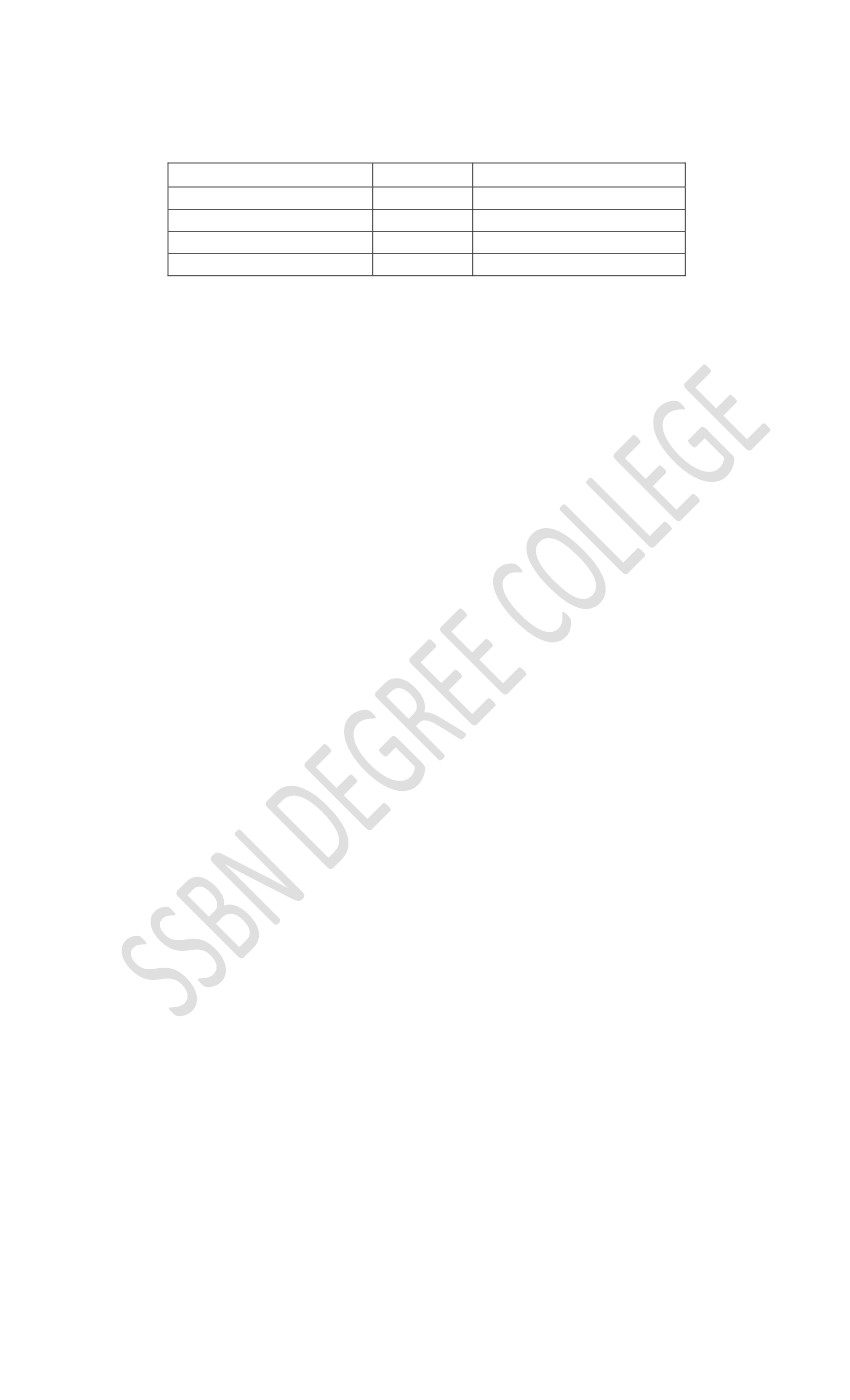 technology in farming. India stands out as a third world country which has now achievedselfsufficiency in food grains despite its rapidly galloping population.1950-51       All food grains55       Area under irrigation22.56       Use of fertilizers70       Consumption of pesticides100 tonnesG) Expansion in social overhead capital:1997-98193 Million Tones89(1996-97) Million hectares16500 thousand tonnes73650 tonnes       Infrastructural facilities often referred to as economic and social overheads. Indian plannerswere fully aware of the link between infrastructural facilities and general economic development.Their development can also assured better human living.Tremendous amount of progress achieved in the transport, banking, irrigation, educationand communications. There has been a spectacular progress in the field of education and publichealth. The rate of literacy increased to 52 percent of the population. H) Science andtechnology:      For rapid economic progress the application of science and technology to all economic andnon-economic activities has become essential. In 1958 the science policy resolution was adopted toprovide positive incentives for the development and utilization of science and technology in nationbuilding activities. In fact, India has at present the third largest pool of scientists, engineers anddoctors. India today ranks second in the world as regards qualified science and technology manpower. Our achievements in nuclear energy and in space technology have put India in the smallselect company of scientifically most developed countries.     Thus, it may be concluded that the Indian economy. Is at once an underdeveloped but now adeveloping economy. Further, the Indian economy during past four and a half decades hasprogressed structurally. It is on the way to self-generating and self-reliant stage.6. Describe the characteristic features of India as a mixed economy?        The Indian economy is a mixed economy. It has acquired this form with the growth of a largepublic sector since independence. Bhabatosh Datta has aptly remarked, “In examining the mixedeconomy thus introduced, one has to remember that no economy has ever been completelyunmixed. Even before independence, India had a fairly important public sector, the most importantcomponent of which was the railway system. There may be various grades of mixture between theimpractible extremes of one hundred percent laiseez-faire and onehundred percent socialistproduction.” In India, the second five year plan summed up the objectives of the planneddevelopment in the phrase ‘socialist pattern of society’ implying that “the basic criterion fordetermining lines of advance must not be private profit, but social gain….” And yet the character ofthe economy that has emerged as a result of planned development does not resemble even remotelysocialism. Nationalization of banks, setting up a number of enterprises in the public sector and suchother measures may create an illusion that the economy has advanced towards socialism but in factsocio-economic relations have not undergone any such change as to warrant the conclusion that theIndian economy has drifted away from its capitalist form. Sukhamoy Chakravarty made pertinentobservation in the mid-eighties, “… as of now, there is no evidence that despite the growth of a largepublic sector.” India has moved to any significant extent closer to a ‘socialist society’, in anymeaningful sense of the term. If the present trends are not going to be reversed, it is possible thatIndia will witness in the closing decade of this century a considerably enlarged private sector withfurther erosion of the role of planning in the traditional sense of the term. However, in many respectscharacter of the Indian economy has been different from that of the capitalist economies of theeighteenth century Europe. The two factors in the Indian economy, viz., the growth of the public40sector and economic planning made it distinctly different from the capitalist economies of the west inthe earlier phase of their development. Some economists taking note of the public sector andeconomic planning in India’s economy prefer to characterize it as state capitalism. In essence,however, state capitalism is the same thing as the mixed economy. We explain below such features ofIndia’s economy which determine its character as a mixed economy.1. Private ownership of the means of production:          Under Indian constitution private ownership of the means of production has been allowed.It is this reason why the private sector in this country remains pervasive. At present a big segmentof the industrial sector is in private hands. As a matter of fact, with the exception of some basicindustries, all other industries including heavy engineering, electronics, textiles, jute, sugar, cement,leather, vegetable oil, soap, detergents, consumer durables, liquor, etc. are in private sector.Agriculture, the principal economic activity in the country, is also in the private sector as theownership of agricultural land is entirely personal. These facts suggest that the production in suchan economy will be done for the market and the activity of the producers will be motivatedprimarily by profit. In agriculture, no doubt, small farmers do not have marketable surplus and,therefore, their behaviour as producers is generally not responsive to market changes.2. Predominance of the market:       Market holds a predominant position in the Indian economy. At present this country hasmarkets for commodities as well as productive factors. In these markets prices are determined bythe interplay of demand and supply forces. Business firms guided by the product prices usuallydecide as to what commodities they will produce. Even the choice of inputs depends on their prices.       However, the market mechanism in India has not been completely free from the statecontrol. In 1951, industries (Development and Regulation) Act was passed to provide a regulatorysystem for industrial activity in the country. The state had wanted to evolve a licensing systemunder the provisions of the Act, as an effective instrument of industrial planning. In practice, thisobjective could not be realized. Jagdish Bhagwati and Padma Desai have extensively analysed theworking of the licensing system of India and have noted that the Licensing Committee had notfollowed any fixed criteria or principle for granting licenses either for establishing new industrialunit or for expanding the capacities of existing units. The approach of Licensing Committee hadbeen generally adhoc. Apart from the licensing system, the government had introduced certainother controls and incentive measures for influencing the decisions in the markets. Among these,most notable were import controls, distribution of essential goods at fair price shops andgovernment purchase of agricultural products at support prices. These controls and incentivemeasures, however do not alter the basic character of market mechanism. Their importance liesonly in their capacity to undermine the irrationality of certain market decisions by changing themfor the better. G. Thimmaiah is however, of the view that the license and control system in thiscountry has failed in this direction. Contrary to the expectations of the Indian planners, the privatesector could not be made ineffective in its irrational decisions under the license and control system.3. Monopoly trends:         Since independence, monopoly houses have grown rapidly and with it the concentration ofeconomic power in the country has increased. This trend was first noted by the committee ondistribution of income and levels of living chaired by P.C. Mahalanobis. The committee stated in itsreport, “it is also evident that the working of planned economy has contributed to this growth of bigcompanies in Indian economy.” Rapid growth of monopolies in the country was later on confirmedby the monopolies enquiry commission. According to the commission, there were 75 big businesshouses in 1963-64 controlling 44 percent of the paid up capital of all non-government andnonbanking companies of the country. Since, then monopoly trends appear to have becomestronger and the grip of big business on the economy seems to have increased, in spite of thegovernmental measures to control them. Each of the 4 big business houses in 1998-99 had controlover capital assets worth Rs. 15,000 crore or more and assets of two of them viz. Tata and Reliance41were as large as Rs. 47,446 crore and Rs. 33,757 crore respectively. One can have idea of the growthof private monopolies during the 1990s from the simple fact that these big business housesmanaged to increase their assets by more than three times in a time span of five years.4. Public sector:        In India, a large public sector co-exists with the private sector and this fact alone is enoughto determine the character of the economy as mixed. The creation of a large public sector by thegovernment in this country has not been inspired by any ideological considerations. At the time ofindependence the private enterprise lacking both resources and will to make heavy investments hadexpected from the government to develop infrastructure and basic capital goods industries. Thegovernment’s intervention in the form of expansion of public sector was thus a historical necessityand it did not aim at altering the character of the economy. In India’s essentially capitalisticeconomy, creation of a large public sectors, by no means, a novel experiment. In a number ofwestern countries the state has not only intervened in their economies in a big way but has alsoengaged itself in various productive and distributive functions. The development role of the statehas been more direct and pronounced particularly in those countries where industrialization wassomewhat delayed. Therefore, the presence of the public sector in this country or an active roleplayed by the state in promoting the development of the economy provides no guarantee that thecharacter of the economy would not be capitalistic. At best these factors would make it a mixedeconomy which, in essence, is a variant of capitalism.5. Economic planning:        Economic planning has been an integral part of the Indian economy since 1951. The natureof planning in India has always been different from the one adopted in former Soviet Union andother East European countries. This country adopted planning while retaining its capitalisticstructure, the basic character of the country’s economy. Therefore, the character of the Indianeconomy has not undergone any change since independence. It still continues to be a mixedeconomy.        The Indian experience shows that the mixed economy framework is a feasible propositionsfor a developing country as it allows for a modest rate of growth, which is both steady and lesssubject to fluctuations in the economic activity at the international level. This requires over timesubstantial growth.         The mixed economy framework in India has tended to favour relatively rich on account oftheir strong economic position. Suresh D. Tendulkar contends that when the feature of marketbased decentralized economic activity in the private sector in mixed economy.7. Write or Attempt short notes on the following: a) Liberalisation b) Globalisation c)    Privatisation?a. Liberalisation :   Liberalization provides freedom to the entrepreneur to enter any industry, produce anyproduct, render any service, earn any amount of money. Liberalization programmes aim atinjecting flexibility in place of rigidity of the rules, regulations and procedural issues in variouspolicy measures. Elimination of different kinds of restrictions on trade and industrial activities isthe main thrust. The government of India had taken the following measures since July 1991 inthe liberalization programmes:•••••Abolition of licensing, exception in a few areas.Opening up of the basic telecommunication services to private participation including foreigninvestment.Abolition of minimum lending rates for amount exceeding Rs. 2 lakhs.Reduction in statutory liquidity ratio to 31.5%Announcing 5 year tax holiday to new industrial units set up in industrially backward regions.42••••••Relaxing the FERA (Foreign Exchange Regulation Act) and introducing the FEMA (ForeignExchange Management Act).Allowing setting up of banks in private sector.Reducing the import duties on capital goods to facilitate exports.Introducing 5 year export import policy.Reforming the customs duties to encourage the exports.Granting automatic approval for 100% Export oriented units and units in EPZs / SEZs etc., forexport promotion.b) Globalisation:      Globalization can be simply defined as the expansion of economic activities across politicalboundaries of the native state. In wider sense, it is a process of deepening economic integration,increasing economic openness and growing economic interdependence between the countries ofthe world economy.The term globalization has four parameters:••••Reduction of trade barriers, so as to permit free flow of goods and services across national frontiers.Creation of an environment in which free flow of capital can take place among nations.Creation of environment permitting free flow of technology andCreation of an environment in which free movement of labour can take place in different countries inthe world.           The advocates of globalization, more specifically from developed countries, limits thedefinition of globalization only to first three components. But from the developing countries point ofview, the fourth component cannot be left out because the ultimate aim of globalization is to look worldas a global village. Hence Deepak nayyar puts that “globalization is not only with phenomenal spreadand volume of cross boarder economic transactions but also with an organization of economic activitieswhich straddle national boundaries.”          Kawaljit Singh in his book, ‘ A citizens guide to the globalization of finance’ has given someimportant characteristics of globalization. They are:•••••Rapid growth in international financial transactions.Fast growth in trade, especially among Multinational Corporations (MNCs).Surge in foreign direct investment, largely contributed by MNCs.The emergence of global markets andThe diffusion of technologies and ideas through rapid expansion of globalised transportation andcommunication systemc) Privatisation:       Privatization may be understood as the process whereby activities or enterprises that wereonce performed or operated by the Government and it employees are now performed, managed orowned by private business and individuals, often with much better results in terms of cost andquality of service. Privatization achieves these results by replacing government monopolies with thecompetitive pressures of the marketplace to encourage efficiency, quality and innovation in thedelivery of goods and services.        Replacement of government monopolies by the market forces is often effected by the salefullor partial-of ongoing PSUs or by the sale of their assets following liquidation, sale of the business orof its assets has been the most widely employed and debated form of privatization and this is theoption that is stressed in this chapter. The other techniques of privatization are contracts, leases and43concessions. In these three techniques of disinvestment, only the management of PSUs is privatizedbut not their ownership.         The basic objective of privatization everywhere is to improve the performance of PSUs so asto lessen the financial burden on tax payers. The other objectives aim at increasing the size anddynamism of the private sector, distributing ownership more widely in the population at large;encouraging and facilitating private sector investments, from both domestic and foreign sources;generating revenues for the state; reducing the administrative burden on the state; and in the caseof the former socialist countries-launching and sustaining the transformation of the economy from acommand to a market model. Popularization of the private sector too is an objective ofprivatization.Privatization routes:Privatization is sought to be achieved through any or more of the four important routes: a.Sale to outsiders:      This involves the sale of state enterprises, case by case, as going concerns to outsiders.Popularity called disinvestment of shares, this has been the best-known model, which had been verysuccessful in established market economies like in UK and in developing countries like Chile. Sale tooutsiders has been favoured as it fetches revenue and turn the firm to the real owners who possessthe expertise and incentives to govern the company efficiently.       Sale to outsiders has largely fulfilled expectations about performance improvements. But theroute is costly and slow and far more difficult to implement. Lack of adequate domestic capital,resistance from managers and employees and difficulty of evaluating and negotiating deals makethis route difficult to follow.b. Management-employee buy-out:     Management-employee buy-out is a widely used alternative to sale, notably in Croatia, Poland,Romania and Slovenia. Buy-out is relatively fast and easy to implement both politically andtechnically. The route may lead to better corporate governance as insiders have better access thanoutsiders to information needed to monitor managers.       There are disadvantages however, one disadvantage is that the benefits are unevenlydistributed; employees in good firms get valuable assets while those in money-losers get little ornothing of value. Another disadvantage is that the governments typically charge low prices toinsiders and thus realize little revenue. Insiders do not bring in new skills and new capital. Therecould be managerial and worker entrenchment that might block further reforms.c. Equal-access voucher privatization:       A third form of privatization distributes vouchers across the population and attempts toallocate assets approximately evenly among voucher holders. Such programmes excel in speed andfairness. But they raise no revenue for government and they have unclear implications for corporategovernance. Mongolia, Lithuania and the former Czechoslovakia were the first to implement thisroute to privatization.d. Spontaneous privatization:      This route to privatization is easy, obstacle-free, with no revenue generation for thegovernment and has doubtful impact on corporate governance. Small firms lend themselves to thistype of privatization Russia has divested most of its small units through this route. So is the casewith Czechoslovakia, Hungary and Poland.8. Give an account of New economic policy/structural adjustment programme?44        Since July 1991, the government of India has initiated a series of radical changes/reforms inits policies relating to industrial, trade, financing, foreign investment and fiscal aspects. All thesechanges in the economic policies are known as the STRUCTURAL ADJUSTMENT PROGRAMME (SAP).It is also known as NEW ECONOMIC POLICY (NEP).History of economic crisis:The NEP is necessitated by the worst economic crisis in the country.a. The major economic crisis was extremely low foreign exchange reserves of Rs.2400 crores in early   1991. These reserves were just enough to pay for 3 weeks import requirements. This came to be   known as Balance of payment crisis.b. The situation became even more dangerous when international agencies lowered country’s credit-   rating.c. The third major aspect of the economic crisis was rapidly increasing burden of national debt   exceeding 60% of GNP in 1991.d. The fiscal deficit of the previous 5 years forced the government to borrow increasingly to meet   short fall in revenue account. Borrowing added to the already prevailing debt-burden.e. The next damaging feature on 1991 crisis was the high price-level. During 1985-90, the GDP grew at   an average rate of 5.7% but money supply increased at 15.7% p.a. This excess liquidity led to high   price-rise, which touched 17%   In order to save our economy from worst-ever economic crisis, the then PM late Sri P.V.Narasimha Rao congress-led government announced NEP/SAP. This includes a number ofeconomic reforms, called as REFORMS-REGIME.NEP/SAP – main objectives:      As part of the budget of 1991-92, the government announced a number of economic reformmeasures. The main objectives of the NEP were:Reducing the government deficit to 6.5% of GDP in 1991-92 and 5% in 1992-93, with further reduction leading to controlling the inflation.Reducing the current account deficit in the BOP to 2.7% of GDP in 1991-92 and to 1.5% by 199596 as a result of export growth.Raising GDP growth to around 6% by mid 1990’sComponents of NEP/SAP:      The four important components of the new economic polict aim at economic reforms int ehcountry. These four components of LPGs:A. Liberalization:Liberalization provides freedom to the entrepreneur to enter any industry, produce any product,render any service, earn any amount of money. Liberalization programmes aim at injectingflexibility in place of rigidity of the rules, regulations and procedural issues in various policymeasures. Elimination of different kinds of restrictions on trade and industrial activities is themain thrust. The government of India had taken the following measures since July 1991 in theliberalization programmes:•••••Abolition of licensing, exception in a few areas.Opening up of the basic telecommunication services to private participation including foreigninvestment.Abolition of minimum lending rates for amount exceeding Rs. 2 lakhs.Reduction in statutory liquidity ratio to 31.5%Announcing 5 year tax holiday to new industrial units set up in industrially backward regions.45••••••Relaxing the FERA (Foreign Exchange Regulation Act) and introducing the FEMA (ForeignExchange Management Act).Allowing setting up of banks in private sector.Reducing the import duties on capital goods to facilitate exports.Introducing 5 year export import policy.Reforming the customs duties to encourage the exports.Granting automatic approval for 100% Export oriented units and units in EPZs / SEZs etc., forexport promotion. B. Privatisation:      Privatization may be understood as the process whereby activities or enterprises that wereonce performed or operated by the Government and it employees are now performed,managed or owned by private business and individuals, often with much better results in termsof cost and quality of service. Privatization achieves these results by replacing governmentmonopolies with the competitive pressures of the marketplace to encourage efficiency, qualityand innovation in the delivery of goods and services.        Replacement of government monopolies by the market forces is often effected by the sale-full or partial-of ongoing PSUs or by the sale of their assets following liquidation, sale of thebusiness or of its assets has been the most widely employed and debated form of privatizationand this is the option that is stressed in this chapter. The other techniques of privatization arecontracts, leases and concessions. In these three techniques of disinvestment, only themanagement of PSUs is privatized but not their ownership.             The basic objective of privatization everywhere is to improve the performance of PSUs soas to lessen the financial burden on tax payers. The other objectives aim at increasing the size anddynamism of the private sector, distributing ownership more widely in the population at large;encouraging and facilitating private sector investments, from both domestic and foreign sources;generating revenues for the state; reducing the administrative burden on the state; and in the case ofthe former socialist countries-launching and sustaining the transformation of the economy from acommand to a market model. Popularization of the private sector too is an objective of privatization.C. Globalisation:      Globalization can be simply defined as the expansion of economic activities across politicalboundaries of the native state. In wider sense, it is a process of deepening economic integration,increasing economic openness and growing economic interdependence between the countries ofthe world economy.The term globalization has four parameters:••••Reduction of trade barriers, so as to permit free flow of goods and services across nationalfrontiers.Creation of an environment in which free flow of capital can take place among nations.Creation of environment permitting free flow of technology andCreation of an environment in which free movement of labour can take place in different countriesin the world.           The advocates of globalization, more specifically from developed countries, limits the definitionof globalization only to first three components. But from the developing countries point of view, the fourthcomponent cannot be left out because the ultimate aim of globalization is to look world as a global village.Hence Deepak nayyar puts that “globalization is not only with phenomenal spread and volume of crossboarder economic transactions but also with an organization of economic activities which straddlenational boundaries.” D. Stabilisation:        Stabilization refers to the stability in the economy. It refers to :Bringing down the price level from 14% to single digitAvoidance of fiscal deficit46Supply of food stocks through the public distribution systemAvoiding wasteful expenditure E. Financial sector:      Financial sector reforms like curtailing the deficits, deflationary monetary and fiscal policies,inducing FDI, regulation of interest rates, credit policy reforms, reforms in capital market, taxreforms are also a component of NEP/SAP9. How far the NEP or SAP succeeded or failed? Discuss or Evaluate New Economic    Policy/structural adjustment programme?        Since July 1991, the government of India has initiated a series of radical changes/reforms inits policies relating to industrial, trade, financing, foreign investment and fiscal aspects. All thesechanges in the economic policies are known as the STRUCTURAL ADJUSTMENT PROGRAMME (SAP).It is also known as NEW ECONOMIC POLICY (NEP).Evaluation of NEP/SAP:     In order to evaluate the new economic policy. We have to answer two importantquestions:1) Is the NEP unavoidable?       The answer is Yes. Our economy was caught in problematic situation during the late1980s and early 1990s. The NEP was a felt need to restore fiscal balance, to infuse dynamism,to foster competition and to increase outward looking orientation.2) What are the achievements and failures of NEP?(a) The results have been quite encouraging. After introducing NEP/SAP, the economy    recorded a growth rate of 6.8% in 1996-97. Industrial growth registered a growth around    8% p.a.(b) Exports have grown comfortably. Foreign investments inflow has been very good. Price    level has come down to 8%(c) Our economy has become vibrant. Industry is not worried by the entry of MNCs(d) There is an overall increase in productivity, quality and competitiveness of Indian goods and    services.(e) The NEP has unshackled ours economy, which has been under the grip of controls for    nearly 4 decades.(f) Our economy has absorbed the shocks with remarkable growth-outlook. It is looking ahead    for more reforms.(g) All political parties, irrespective of their ideologies, have forged ahead with economic    reforms.       The above answers support that the measures/reforms envisaged in NEP/SAP havedone good for our economy.However, there are certain problems on implementing the NEP/SAP, as detailedbelow:(A) Pace of economic reforms slowed down from 1994 onwards. Elections to several state    assemblies were held in 1994. Main concentration was on “populist measures” like Rs. 247    per kg rice in our state, subsidies and poverty alleviation programme. This led to sidelining    the reforms in NEP/SAP.(B) Except the states of Haryana, Kerala, Orissa, Punjab, Rajasthan, West Bengal and    Maharashtra; the other states have not responded favourably to economic reforms. It is    difficult to carry out reforms successfully without active support from state governments.(C) The economic reforms have hit the labour hard. PSUs and private enterprises resorted to    VRS (Voluntary Retirement Schemes) to get rid off surplus labour. Labour is hurt on    employment sector also. Economic reforms seems to have failed in generating additional    jobs.(D) The success of economic reforms is exaggerated. Nothing substantially changed, when    compared to pre-reform days. Share of manufacturing, for example, was 27.5% in 198990.    It was slightly less at 27.3% in 1994-95. Share of agriculture from 33.7% in 1989-90 to    31.5% in 1994-95.(E) The central government’s fiscal deficit continues to be high due to inflationary pressure.(F) The process of reforms is not complete even though the reforms are more than a decade-    old.(G) In today’s increasingly open and competitive international environment, perceptions of    weaknesses in macro-economic policy adversely affects the flow of foreign exchange.10. What is Fiscal policy? What are its objectives?       Fiscal policy refers to the policy of the government regarding taxation, publicexpenditure and public debt. Fiscal policy is that part of the government policy, which isconcerned with raising revenue through taxation and other means. It is related to decidingthe level and pattern of expenditure.Union budget:        The fiscal policy operate through budget. Budget is an estimate of governmentexpenditure and revenue for the financial year. The budget is presented to the parliamentyearly by the Union Finance Minister.       Budget approval is a big exercise without budget, no tax can be levied, noexpenditure can be incurred and government can spend only on approved items.State budget:       Every state government also prepares and presents a budget in the state assembly.According to the provisions of the constitution, our central government and stategovernments have been preparing annual budgets. They are placed before parliament. Andrespective state assemblies every year. The budgets are approved. The governments spendand raise revenues as stipulated in the yearly budgets.Components of union budget:        Budget can be divided into revenue budget and capital budget. It is shown in thebelow chart:48Revenue Budget: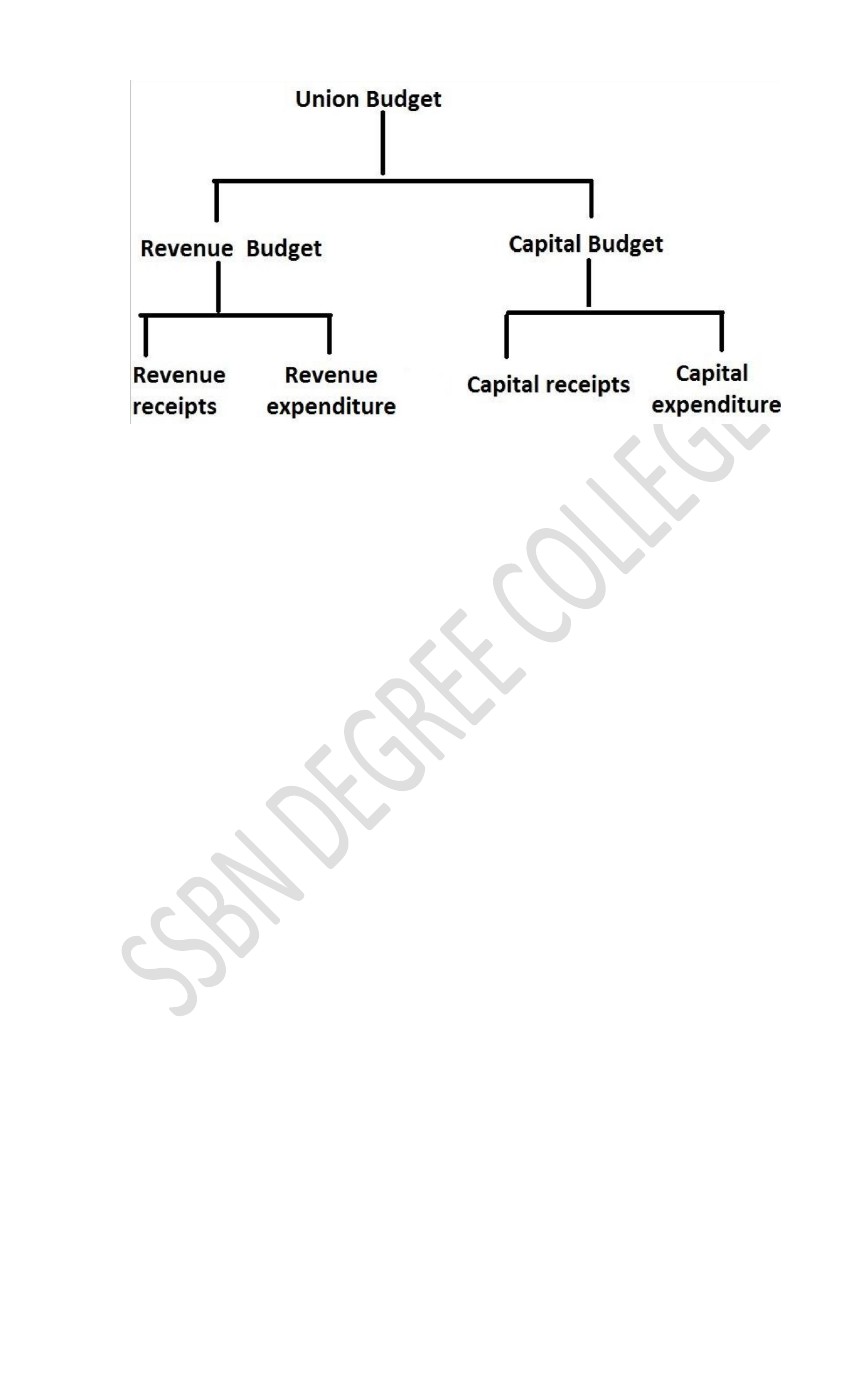     It deals with revenue receipts and revenue expenditure. Revenue receipts includereceipts from taxes, interest receipts and dividends and profits. Revenue expenditure ismainly on government administration.Capital budget:    Statement of all capital expenditure and capital receipts. Capital receipts includemarket loans, external aid, deposits and provident funds. Capital expenditure includespayment for imports, external debt-servicing etc.,Objectives of Fiscal policy:Taxation, public expenditure, government borrowing and deficit financing are used to:1. Accelerating the rate of investment2. Promoting socially desirable investment3. Achieving rapid economic development4. Achieving full employment5. Promoting foreign trade6. Reducing inequalities of income, and7. Establishing a welfare state.Influence / impact / evaluation of fiscal policy:a. The government influences business activities through fiscal measures.b. All the governments the world-over use fiscal policy measures to regulate their economic   activities in order to achieve the above-said objectives.c. Post-liberalisation witnessed significant developments (a) Tax structures and tax levies   are simplified (b) Better tax administration and (c) Long term fiscal policy measures.The effectiveness of our fiscal policy is assessed from the following three angles:     First, fiscal policy and savings and capital formation: Fiscal policy has failed to produce enough-savings for public investment.49      Second, fiscal policy and economic inequalities: Over the years, the gap between the richand poor has widened.     Third, fiscal policy and inflation control: Fiscal policy has been successful in controllinginflation. Rate of inflation stood at around 5% during the last two/three years.•••Fiscal policy contributes to the acceleration of economic growth. It increases the rate ofinvestment through public expenditure.Taxation and public expenditure play an important role by directing resources fromunproductive channels to useful capital-formation.Fiscal policy, along with other policy tools, play an important role in achieving the developmentgoals.11. Define monetary policy? What are its objectives? What are the methods of credit    control and evaluation of monetary policy?Monetary policy is a policy statement, through which the Reserve Bank of Indiatargets a KEY-SET of indicators to ensure price stability. These KEY-SET of indicators are:a. Money supplyb. Interest rates, andc. InflationThe RBI announces monetary policy bi-annual.Interpretations of Monetary policy:The Monetary policy has 2 interpretations:a. Broader sense:      Monetary policy refers to all those measures (monetary and non-monetary) taken bythe government. It influences the cost and supply of money.b. Narrower sense:Steps taken by the Reserve Bank to regulate the cost and supply of money andcredit.Objectives:a) To stabilize pricesb) To provide full employmentc) To foster economic growthd) To regulate the supply of moneyExtent of money:         Before introducing the measures for the expansion and contradiction of money supply,the RBI measures the extent of money and credit available in the economy. M1 to M4 are theindices used by RBI to measure the supply of money at a given point of time.M1 = Money supply with public50M2 = M1 + post office savings and bank depositsM3 = M2 + Time deposits of public with banksM4 = M3 + Total post office depositsM1 is called ‘narrow money’. M3 is called ‘broad money’RBI’s monetary policy:    It has been described as the controlled-expansion one.Expansion of money:      Money is pumped into the economy through the a) issue of currency by RBI b)Budgetary operations of the Government and c) borrowings by the government from abroad.Contraction of money:          Unlimited expansion of money and credit results in hyper-inflation. Hyper-inflation hitsall sections of society. RBI has a responsibility to ensure that money supply is withinmanageable limits. For this purpose, RBI uses different control measures called as “CREDITCONTROL MEASURE.”Credit control measures:Steps/measures used by the RBI to control the credit fall into the following two categories: A.General credit controls:         Bank rate, open market operations, variation of cash reserve ratio and statutory liquidityratio are called general credit controls. They affect total quantity of credit.Bank rate:       Bank rate is called as discount rate. It is the rate at which RBI rediscounts or lends money tocommercial banks. During inflation, bank rate is increased so that the banks increase the interest rateon borrowing. Borrowers feel bank loans are costly and discouraged to borrow. Money supplyexpands.       During the period of deflation, the RBI reduces bank rate. Borrowers feel decrease the interestrate. Borrowers feel bank loans are cheap and encouraged to borrow. Money supply contracts.Open market operations:      Purchase and sale of securities, foreign exchange and gold by the government is called openmarket operations. Purchase of securities and gold from the public leads to expansion of money. Saleof securities and gold to public leads to contraction of money.Variation of cash reserve ratio (CRR):It is the percentage of cash maintained by the commercial banks with the reserve bank of India. RBIvaries CRR between 3% to 15% of time and demand deposits. When RBI raises CRR, banks are supposedto increase the amount of deposits with RBI. As a result, money supply is contracted. When RBIdecreases CRR, banks decrease the amount of deposit with RBI. Therefore, more money supply.Statutory liquidity ratio (SLR):51     In addition to CRR, commercial banks should keep a certain percentage of its total demand andtime deposits with RBI in liquid assets such as cash, gold, etc., when SLR is raised, money supplycontracts and vice versa.Liberalization of the bill market scheme:     Under this, commercial banks get additional finance from RBI with additional funds at theirdisposal, commercial banks will be able to advance further credit.B. Selective credit controls:RBI insists on the banks to fix minimum margins for lending against specific securities.Fixing a quota/ceiling on the amounts of credit for certain purposes.Charging discriminatory rates of interest on certain types of advances.Moral suasion- RBI issues circulars to the banks to exercise control over credit.Direct action- RBI takes action on the banks, that do not obey the instructions given by the RBI.Evaluation of the impact / influence of monetary policy:     Monetary policy is of greater importance now-a-days. Government depends more on monetarypolicy to regulate the economy.Strengths of monetary policy:Decision-making and implementation is faster than fiscal policy.RBI relied more on selective credit controls and less on quantitative controls. Thus, the monetary policy brought less pressure on the banks.Monetary policy has been responsive to the needs of economy.Weaknesses of monetary policy:It is said that the RBI has failed in expansion and control of money and credit. Major component of the increase in money supply was the RBI credit to central government.It is said that the monetary of RBI did not play effective role in controlling the inflation.Central government opened flood gates of monetary growth. It asked RBI to plug small banks.RBI cannot cover the operations of non-banking financial institutions.The powers and weapons of the RBI cover only the commercial banks. RBI control measures do not have any effect on the inflationary pressures brought out by the deficit financing and shortage of goods.12. Examine the salient features of the New Industrial policy – 1991?Industrial policy is an important document. Industrial policy displays the implementationof government’s regulatory and promotional roles. Industrial policy refers to thegovernment policy towards the establishment, functioning, growth and management ofthe industries. Industrial policy speaks on the aspects of foreign capital, labour, tariffs,and other related aspects. Industrial policy has no legal sanction. Its violation cannot bechallenged in a court of law.  The first industrial policy resolution was issued by the government of India on April 6,1948. This was known as the first industrial policy 1948. The features of the policy:Dual role of public and private sectors.Division of industries.Importance of small and cottage industries. Importance of foreign capital.52Industrial policy 1956: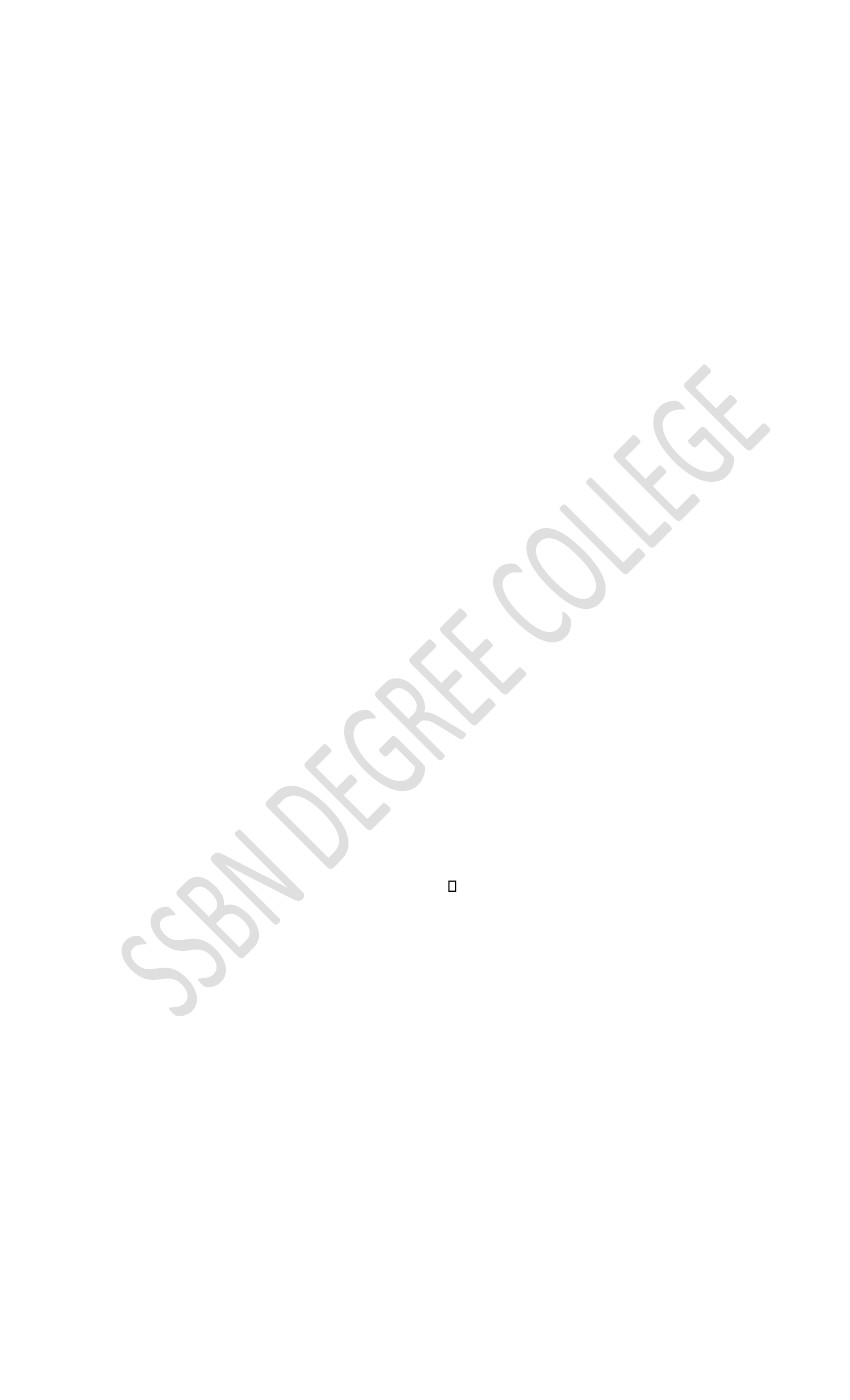            On April 20, 1956 the government of India adopted another Industrial Policy Resolutionwhich replaced the 1948 resolution. The new resolution had become necessary due to the changes anddevelopments that had taken place during eight years. After completion of first five year thegovernment was introduced the second five year plan for the sake of industries. The target ofinvestment in heavy industries and mining fixed at Rs.890 crores.The features of industrial policy 1956:Accelerating the growth of economy and speeding up industrializationExpansion of the public sector development of heavy and machine making industry.Increase employment opportunities, improvement of living standards and working conditions.Prevention of monopolies and concentration of economic power.       This policy divided industries into FIRST SCHEDULE (17 industries), SECOND SCHEDULE (12industries) and THIRD SCHEDULE (remaining open to private sector).Industrial policy 1991/ New industrial policy:    On July 24,1991 the government of Sri Late P.V. Narasimha Rao announced a newindustrial policy. Several new departures in the new policy:a. Scrapping of industrial licensing and registrationb. End to monopoly lawc. A more welcoming approach to foreign investments andd. Redefining the role of public sector.Objectives:•••••Unshackle the Indian industrial economy from unnecessary bureaucratic controls.To correct the distortions or weaknesses involved in the policy.To abolish restrictions on direct foreign investment.To liberalise home industry from restrictions of MRTP Act.To maintain a sustained growth in productivity.To reduce the load of public sector enterprises.Features:•Abolition of industrial licensing:     In order to liberalise the economy and to bring transparency in the policy, the new policyhas abolished the system of industrial licensing except 18 industries. The industries underlicensing are coal and liquate, petroleum and its distillation products, distillation and brewing ofalcoholic drinks, sugar, animal fat and oils, cigars and cigarattes of tobacco and manufacturedtobacco substitutes, asbestos, plywood and other wood products, raw hides and skins, leatherand other leather products, motor car, paper , hazardous chemicals, drugs and pharmaceuticals,entertainment electronics etc.. These items are in small scale sector.•Role of public sector:     The public sector enterprises were not showing good results inspite of huge investments.The new policy reduced the list of industries from 18 to 8 reserved for public sector. Theindustries are i) arms and ammunition ii)atomic energy iii) coal and lignite iv) mineral oils v)mining of iron ore, managanese ore etc. vi) mixing of copper, lead, zinc, tin etc. vii) mineralsspecified in the schedule to the atomic energy viii) rail transport. In 1993 the government53reduced the reserved industries from8 to 6 and in may 2001 even arms and ammunition sector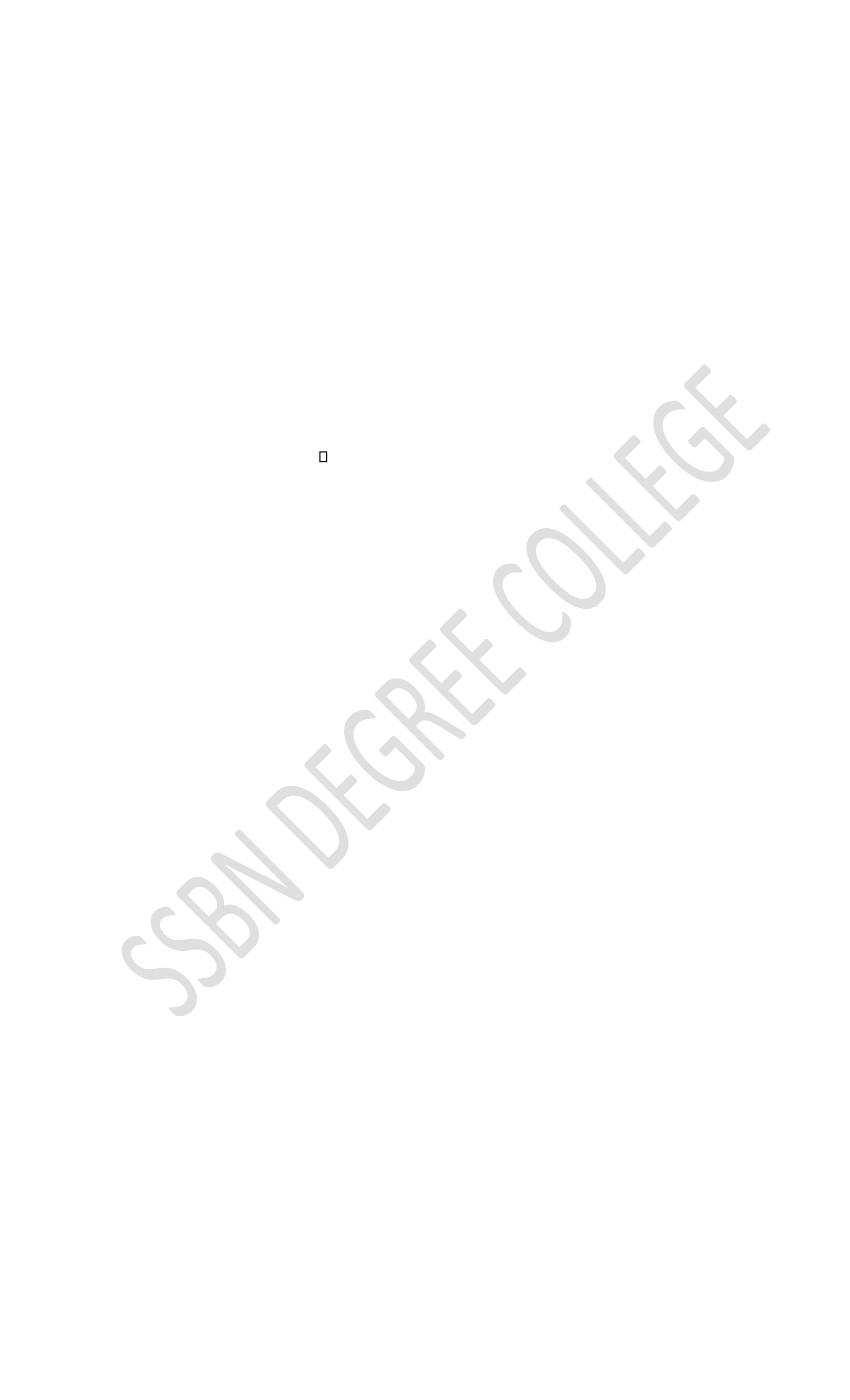 was opened to private sector. Now there is only 3 industries reserved for public sector.•Concessions from monopolies act:     The new policy states that the pre-entry scrutiny of investment decisions by so called MRTPcompanies will no longer be required. It was not necessary to obtain approval of the centre forexpansion, establishment of new undertakings, merger, amalgamation and take over andappointment of directors under certain circumstances. The emphasis now will be placed oncontrolling and regulating monopolistic restrictive and unfair trade practices.•Foreign investment and technology:         The new policy prepared a list of 34 industries where automatic permission will be availablefor direct investment up to 51 percent foreign equity. The industries included in this list weremetallurgy, boiler and steam generating plants, electrical equipment, telecommunication,transportation, industrial and agricultural machinery, chemicals, hotels, tourism industry etc.automatic permission will be given for foreign technology agreement. In some sectors the FDI’scould goto 100 percent in 1997-98 but it was permitted in 2000-01. The business are pharmasector, airports, hotel and tourism industry, courier services and mass rapid transport system andinternet service providers etc..Location policy liberalised:          The new policy mentioned that in location other than cities of more than 10 lakh    population no industrial approvals from the centre will be required except industries subject to    compulsory licensing. However electronics, computer software and printing industry may be    located within 25KM on peripher. Amandment in location policy was made during 1997-98.•Abolition of phased manufacturing programmes:     In order to increase indianisation, a phased manufacturing programme was enforcedearlier. The new policy has totally abolished such programmes as the government feels due tosubstantial reforms of trade option policy and devaluation of rupee there is no need to reforcesuch programme.13. Critically assess the impact of New Industrial Policy on Indian business? Or Make an    appraisal on the New Industrial Policy 1991?IntroductionIndia is developing country. It has been implemented five industrial policies like industrial policy1948,1956,1977,1980 and 1991 and twelve five year plans. This all has been done afterrecognising the India‟s economic condition. But actually as compare to the rate of populationof India the economic development of India is not measurable. Before new economic policy-1991 of India means before Liberalization, Privatization and Globalisation Industrial policies andfive years plans were not that much helpful to Indian economic development. Generally wecalled it as Globalisation and it helped to reform Indian economy too much. Why we are goingto discuss these things today because India, today has accounted for the 16.67% of the globalpopulation as compared to china with 21.37%. India has over 1.06 billion people which is morethan the total population in the continent. Every 6th individual on the earth is an Indian. Out ofthe total 70% of the country‟s population are villagers. India‟s GDP has gone up well during therecent past. On the other hand 38% of India‟s households are still living in single room dwelling.Actually India is youngest country in the world more than 50% people are below the age 25 atleast. But unfortunately poverty line of India is still very high near about 350 million peoplecome under this. If government wants to change the mind sets, attitude and this situation itmust undertake entrepreneurial activity with the help ofGlobalisation and its policies related to industrial development at all. Therefore the situation ofnation will overcome the problems which are arising present and in the future time.Theeconomist and Noble prize winner Mohamad Yunus has rightly said that “Poverty is a threat topeace” and the frustrations, hostility and anger generated by object poverty cannot sustainpeace in society in the world. Actually if we want to see the change in near future first of all weshould have to understand impact of LPG policy on Indian economy.54Impact of Liberalisation on Indian Economy•The low annual growth rate of the economy of India before 1980, which stagnated around 3.5%from 1950‟s to 1980‟s which per capital income averaged 1.3%. At the same time Pakistan grewby 5%, Indonesia by 9%, Thailand by 9%, South Koria by 10% and in Taiwan by 12%.Only four to five licenses would be given for steel, Power and communications, license ownersbuilt up huge powerful empires.A huge public sector emerged. State owned enterprises made large losses.Infrastructure investment was very poor because of the public sector monopoly. License RAJestablished the „irresponsibly self perpetuating bureaucracy that still exists throughout much ofthe county‟ and corruption flourished under the system.Impact of Privatisation on Indian Economy••It frees the resources for a more productive utilisation.Private concerns tend to be profit oriented and transparent in their functioning as private ownersare always oriented towards making profits and get rid of sacred cows and hitches in conventionalbureaucratic management.Since the system becomes more transparent all underlying corruption are minimised and ownershave a free reign and incentive for profit maximisation so they tend to get rid of all free loadersand vices that are inherent in government functions.Gets rid of employment inconsistencies like free loaders or over employed departments reducingthe strain on resources.Reduce the government‟s financial and administrative burden.Effectively minimises corruption and optimises output and functions.Private firms are less tolerant towards capitulation and appendages in government departmentsand hence tend to right size the human resource potential befitting the organisations needs andmay cause resistance and disgruntled employees who are accustomed to the benefits asgovernment functionaries.Permit the private sector to contribute to economic development.Development of the general budget resources and diversifying sources of income.Globalisation on Indian EconomyImpact of••••••••••The following achievements have been claimed especially on the external front:•••India‟s share in the world trade which had fallen 0.53% in 1991 from 178% in 1950 has beenreversed trends and has improved to 0.86% in 2003.Our foreign currency reserves which had fallen to barely one billion dollars to June, 1991 rosesubstantially to about 141 billion dollars in March, 2005.Exporters responding well to sweeping reforms in exchange rate and trade policies. This would beclear from the fact that as against a fall in the dollar value of exports by 1.5 % in 1993-96.However, export growth slowed down during 1996-2002. The annual average growth rate duringthis period was around 8%. Since 2002-2003 however, exports have picked up once again. Theaverage growth of export has been around 10% per annum during 1992-2004.Exports now finance over 80% of imports, compared to only 60% in the latter half of the eighties.The current account deficit was over 3% of GDP in 1990-91. It has fallen to less the 1% in 200001.During 2001-03 we even had surplus in current account ranging between 0.7-1.08percent of GDP.At the time of crisis, our external debt was rising at rate of ₴8 billion a year, after that its growthhas been arrested. From 1996-2003, it grew only by less than ₴3 billion %.Contrary to what many feared, the exchange rate for the rupee has remained almost steadydespite the introduction of full convertibility of rupee.55•••••International confidence in India has been restored. This is indicated by swelling foreign direct andportfolio investment. FDIs were just 155 million dollars in 1991. They increased to around 3200million dollars in 2004-05.Certain benefits of globalisation have accrued to the Indian consumer in the form of larger varietyof consumer goods, improved quality of goods and in some cases and reduced prices of consumerdurable.Markets have started responding to the movements abroad. A fluctuation in U.S. market or U.K. market has started affecting Indian market. Unlike before, SENSEX and other parts of the globe.The rating agencies, which rate investments risks in countries for global investors, have aggradedIndia’s rating.Programmers of quality management and research and development are systematicallyconducted by corporate sector.••••ConclusionThe main purpose of this research paper is to identify and analyze the impact of globalization on theIndian economy. It also helped to determine the positive and negative impacts on globalization. It alsopointed out that globalisation policy is not a free lunch. Globalised economies of outwardly orientedeconomies tend to perform well during a period of dynamism and high growth in the world economywhereas they are prone to severe dislocation and collapse during a downturn in international economicactivity. On thecontrary internal oriented economies are likely to be less damaged by the slowdown inworld trade.14. What are the objectives of EXIM policy? State the provisions of EXIM policy?       The export import policy, also known as trade policy, with radical departure, wasintroduced for five years (1992-97). Earlier, the EXIM policy had a period of one year withamendments. Since liberalization, it came to be called as 5-year trade policy. For the firsttime, the EXIM policy came into force from 1-4-1992. It extends to 31-3-1997. Subsequentamendments were made in the years 2002, 2004 and the latest EXIM policy extends upto2009.Objectives:The principal objectives of this policy are as follows:a) To accelerate the country’s transition to an internationally oriented economy with a   view to derive maximum benefit from the expanding global market opportunities.b) To augment the productivity, modernization and competitiveness of Indian   agriculture, industry and services and thereby to enhance their export potential and   capabilities.c) To encourage the attainment of internationally accepted standards of quality and   thereby improve the image of India’s products abroad;d) To stimulate India’s exports by facilitating access to required raw materials,   intermediates, components, consumables and capital goods from the international   market;e) To encourage efficient and internationally competitive import substitution within the   liberalized framework of foreign trade;f) To impart greater transparency in the export-import policies and eliminate or   minimize quantitative restrictions, licensing and other discretionary controls;g) To strengthen and stimulate the country’s research and development (R&D)   capabilities;56h) To conserve the forests and wildlife of India and assist efforts towards the   preservation, protection and promotion of a healthy eco-system for ensuring   balanced and sustainable development; andi) To simplify and streamline the procedures governing exports and imports.General provisions regarding exports and imports:1. Exports and imports may be done freely unless regulated through the negative list   restricted through licensing and canaliseda. Negative lists:Export items:   Wild animals, oils and fats, beaf, human skeleton, sandal wood excepting fullyfinished handicrafts and machine made products, certain wood, wood products andcertain chemicals.Import items:Animal fats, wild animals and their partsb. Licensing:Export items:Cattle, camel, fertilizers, skins of animals, industrial leather and paddy.Import items:  Consumer goods, timber-logs, computer software, children films, homeopathic medicines,news magazines, news papers etc.,c. Canalising:Export items:  Petroleum products, mineral-ores and onions.Import items:  Petroleum products, vegetable oils, coconut-oils.2. Capital goods, raw-materials, intermediaries, spares, other goods which are not   regulated by negative lists.3. All second-hand capital goods having a minimum residual life of 5 years may be imported   by actual users without license4. Capital goods including aircraft, its components, spare parts may be sent abroad for   repairs testing, quality improvement, upgradation of technology without license.5. After completion of projects abroad, project contractors may import the   usedequipment, machinery without license.6. Bonafide household goods and personal effects may be imported as a part of   passenger’s luggage.Import facilities for exporters:   Government facilities exports through Duty Exemption Scheme (DES) and Export PromotionCapital Goods Scheme (EPCG)1. DES:57Under duty exemption scheme, import of raw-materials, spares, parts, packing materialand computer software required for the product to be exported, may be permitted duty-free. This is subject to specific export obligation under various licenses.2. EPCG:Manufacturers-exporters, merchant exporters and service-providers are eligible forimport of capital goods at concessional rates of import-duty. 15% of CIF value or zeroduty, if CIF value exceeds Rs. 20 crores.3. Deemed exports:Deemed exports are those transactions in which the goods supplied do not leave thecountry. The payment is received by the supplier in India. Eg: supply of goods by anIndian firm against licenses issued under the D.E.S4. EPZ/EOU/SEZ schemes:    The export processing zones are the exclusive industrial estates, definated from thecustoms-boundary of the country. They are established by the government of India inassociation with the respective state governments to promote the exports ofmanufactured goods. India has seven EPZs at Kandla(Kandla Free Trade Zone,Gandhidam, Gujarat, 1965); Santacruz(Santacruz Electronics Export Processing Zone,Mumbai, 1974); Noida (Noida Export Processing Zone, Noida ,1984 up); Falta (FaltaExport Processing Zone, Falta, West Bengal, 1984); Cochin (Cochin Export ProcessingZone, Cochin, 1984); Madras (Madras Export Processing Zone, Madras, 1984) andVisakhapatnam (Visakhapatnam Export Processing Zone, Vizag, AP, 1984). Governmentof India allows incentives (fiscal and financial) and physical infrastructure is provided tothe units established in these 7 EPZs     The EOU scheme known as 100% Export Oriented Units scheme is similar to EPZscheme, but with a difference. An EOU is established anywhere in the country. BothEPZ/EOU schemes demand the units to fulfill value addition and export obligationnorms.     The special economic zone-SEZ scheme is very latest one on the line of Chinese SEZs.Most of the EPZs are converted into SEZs in addition to a number of SEZs in private sector.Unit –IVSOCIOLOGIAL AND CULTURAL ENVIRONMENT1. What do you mean by sociological and cultural environment? What are its components    and explain the features of cultural environment?       Sociological and cultural environment refers to the influence of the sociological factors. Thesefactors are beyond the capacity of the company. People’s attitude towards the role of family,marriage; role of women in the society; cultural aspects in the society; the education level of people;the ethical issues involved; social responsiveness are some of the components of sociological andcultural environment. Every business unit is a social organization functioning within a society.Business unit draws resources from the society. In turn, the business unit provides goods andservices to the society. Activities of the business are very much connected with societal needs. Socio-cultural environment is highly relevant for a business unit. The reason is the variety of goods58produced, the type of people it gets and its social obligations depend on the cultural mileau in whichthe firm operates.Components:1. Social norms:       Standards of behaviour. Norms define the boundaries between acceptable and un acceptablebehaviour. Eg: Dress norms, hospitality norms, religious norms are followed in social life. These arecalled social norms. Social norms influence people’s material needs.2. Gender roles:        Social attitude towards gender-roles speak-out difference between males and females. Oflate, there is a change in gender-role. The difference is slowly disappearing. Women are notconfined to doors. They are shouldering greater responsibilities on par with males.3. Family structure:        In some societies “father” is head; in some others “mother” is the head of their families. Injoint families “elder” heads the family. Purchase decisions, resource allocation decisions are takenby the head of the family.4. Material aspects:         Include money, precious materials, gadgets, houses, ornaments, vehicles, estates,properties, fixed deposits etc., by and large Indian society is not very much after material wealth.But in the recent past, material possessions are valued.5. Spiritual aspects of life:       Our country is a land of spirituals, land of gods, religious rituals and so on. Positive attitudetowards spiritual aspects of life is deep-rooted in our society.6. Religion:      Social attitude towards religion is widespread. Irrespective of religious-path, every personperforms his/her rituals to seek divine blessings. Tolerance for other religious is practical.7. Technology:       Indian society has been slow on technology adaptation and absorption. But now, there is asocial change, that is pro-technology. Every society has a technological dimension. This changesquite often.8. Aesthetics:       Sense of admiration and appreciation of finer-points of beauty. Design-cut-shade-colour andother outward features are receiving admiration and attention.9. Education:        Education is very much valued by the society. Knowledge is power. Education explosion istaking place. Formal and non-formal education systems are getting prominence.10. Politics:        Eradication of political ills and efforts in that direction are good politics. In our country,most of the intellectuals avoid politics.5911. Recreation:        Recreation is re-energizing. Leisure and recreation industry, such as tourism, entertainmentare getting prominence in our society.12. Ameliorative interests:       “To give” to the deserved is a good cherished value and goal. Social attitude towardsameliorative interest is generally positive in our country.13. Science:         Indian society is becoming a scientifically advanced society. We continue value science atruth. Science has been our pursuit, right from the past.14. International community:      Indian society underlines the concept of global cooperation in all walks of the humanity. Weare members and we contribute to global prosperity.Cultural environment:        Cultural environment refers to the influence exercised by certain social factors, which arebeyond the company’s gate such factors include, among others, attitude of people towards work,attitude to wealth, family, marriage, religion, education and ethics.Features, nature and characteristic of culture:Culture is the human product of social interaction.Culture provides socially acceptable norms and patterns for meeting biological and social needs.Culture is cumulative. It is handed down to generation from generation.Culture is meaningful to human beings due to symbolic qualities.Culture is learned by each person in the course of his/her development in a society.Culture is a basic determinant of personality.Culture is dependent on society. It is independent of an individual.Components:1. Customs:      Customs are habits. These are learnt socially; shared and transmitted from generation-togeneration.Customs are of three types : actional-representational and mental2. Knowledge and beliefs:        Knowledge refers to the level of understanding of people of “reality”. Beliefs refer topeople’s notions about reality. Eg: Incertain sections of Hindu culture, wedding sarees are eithergreen or yellow coloured, because these colours are believed to indicate prosperity and divinity.3. Language:      Language is a series of actual muscular acts performed in throat and mouth. Spoken languageis behaviour. Every society has a language with unique phonetics, heritage etc..4. Folkways, mores and institutions:        Folkways are the unconscious behaviour patterns in life. Eg: shaking hands; smile at the sightof near and dear ones. Mores are customs, which are vital for the continued existence of group. Eg:Marriage, rituals, respect for authority etc., institutions are patterns of folkways and mores. Eg:60School, family, state, temple are the institutions.5. Ideals:       Things in life, which are desirable against undesirable are called ideals. Desirable andundesirable; pleasant and unpleasant; right and wrong; morals and immorals are the ideals.Business units should produce and deal with right goods and services, not the wrong ones.6. Festivities:        Festivities are an integral part of culture. Every religion observes festivals in a society andculture.7. Values:       Values refer to what people value most. Eg: work, honesty, humanity, hospitality, simplicity,integrity. Values are learned and passed on from generation-to-generation.8. Attitudes:     A person’s enduring favourable or unfavourable evaluations, emotional feelings and actiontendencies towards some object or idea.9. Symbols:      Symbols have form, function and meaning. Culture may be in “symbols”. Eg: National flag is asymbol. Saluting a national flag is a culture taught in educational institutions. Religious symbols likeholy cross, holy ash, kumkuma, mangalyam, toe-ring are some important symbols.2. “Business activities are influenced by the social structure and the culture of a society”-    examine this statement in the light of interdependence of business and society?1. The type of products to be manufactured and marketed; the marketing strategies   to be employed; the way of organizing a business; its management; the values and   norms it should adhere to, are all influenced by the social structure and culture of   the society.2. The social system is influenced by the way the business works.3. Organization of the business, functioning of the business, innovations,   transmission and diffusion of information and new ideas may affect society.4. Business activities greatly influence the social attitudes, values, outlooks, customs   etc.,5. It is very difficult and impossible to change many elements of social environment   in short-runs. Hence, a business have to adapt to these uncontrollable external   environment.Business and society:        According to modern thinking business is an integral part of the social system.It is a social organ to accomplish the social goals also. Business activities andattitudes are subject to societal judgement. A business unit shall make profit only byaccomplishing the socially accepted goals and by satisfying society. This is theinterdependence of business and society.     The modern concept of business is a very broad one. Business is viewed as asubsystem of the total social system. Business is an integral part of the social system.61It is influenced by other elements of society, which in turn, is affected by thebusiness.      Three more ideas are significant in understanding the nexus between businessand the society. The three ideas area) Values:      Business develop belief systems and values for which they stand. Mission ofthe business, country of location; the type of industry; the nature of employees arethe sources for values. Values are the strong motivations for people in business. b)Viability:        Viability is the drive to live and grow and to accomplish the potential and toachieve all that a living system wants to become. A business must initiate its share offorces in its own environment. A business, then, becomes a positive actor on the socialthings.c) Public visibility:      This refers to what public think about the acts of an organization. Publicexamination – public discussion – and – public judgement are the activities to judgethe business relevance.       In conclusion it is said the business is an integral part of the social system. It isa social institution to help accomplish the social goals.3. Examine the impact of communal groups on business?      Communal groups refer to caste, community, joint family, linguistic and religiousgroups and social organizations. These communal groups have a strong impact onbusinesses and their activities. The influence is brought-out by the following:a. Caste system and business:      Business risk bearing is found more in the castes of Vysya, Chettiars, Marvadis,Nadars, Pillais castes in our country. Certain other castes like Reddy, Naidu are alsocominant in running business units in our country. By and large, the risk-bearing andaffordability factors are related to the caste systems.b. Communal system and business:        Organization of social life within a geographical area, a closely woven socialrelations and a strong social unity refers to community. Communities are formed on thebasis of occupation, race, ethnic factors, religion, socio-economic conditions, modernityand professional factors. Rural community is based on agricultural and farm sectors.Businesses undertake R&D in farm sector. Urban community is engaged inmanufacturing and service occupations. Industries depend on urban community forsupply of human resources.62        Ethnic groups are division of people on the basis of language, place of origin andheritage. Communities based on socio-economic conditions is a matter of significance forbusiness.c. Joint family system and business:       The joint family is managed by elder most person, known as Karta. Purchase andinvestment decisions are centralized. Demand for products and services is influenced byKarta. These are positive impacts.d. Religious groups and business:       Several religious exist in our country. Hindu society is a majority religious group.Islam, Christians and Sikhs are other significant religious groups. While performing thereligious-rituals, these groups depend on the business units for supplying theproducts/services needed.e. Linguistic groups and business:     Linguistic groups constitute the Telugus; the Tamils; the Kannadigas; theMalayalees; the Maharashtrians; the Punjabis; the kashmiris etc., each group has itsown features, ambitions and expectations. Linkage between linguistic factors andbusiness may be seen.f. Social organizations and business:         Social organizations have three systems (A) social system (B) cultural system and(C) personality system. Social system consists of family-community-caste-ethnicityreligion-linguistic factors. The cultural system consists of customs-knowledge and beliefs-language-folkways, mores and institutions-ideals-festivals-values-attitudessymbolsconstitute cultural system. Personality system includes intelligencetemperature-tone-body-build-look and outlook.4. “Professionalisation makes business more efficient, dynamic and socially responsible”-    how far this statement holds good (or) what do you mean by professionalization of    management? Present a case for professionalization?        The growth of management education and training has contributed to thegrowing professionalization which, in turn, has contributed to the growing socialorientations of business.        Professionlisation imparts a certain social responsibility and dignity tomanagement. A professional is one who possesses systematic knowledge and skill toperform certain responsible functions with authority and who is bound by certain ethicsin the use of his knowledge and skill. According to Lewis Allen, “a professional manageris one who specializes in the work of planning, organizing, leading and controlling theefforts of others and does so through a systematic use of classified knowledge, acommon vocabulary and principles, and who subscribes to the standards of practice andcode of ethics established by a recognized body.”       In this connection, Peter Drucker observes; “ Management is independent ofownership, rank or power. It is objective function and ought to be grounded in the responsibility63for performance. Professional management is a function, a discipline, a task to be done; andmanagers are the professionals who practice of this discipline, carry out the functions, anddischarge these tasks, it is no longer relevant whether the manager is also an owner; if he is it isincidental to his main function, which is to be a manager.      Drucker further remarks: “The professional has to have autonomy. He cannot becontrolled supervised, or directed by the client. He has to be private in that hisknowledge and his judgement have to be entrusted with the decision. But it is thefoundation of his autonomy and indeed its rationale that he sees ‘himself as affectedwith the public interest’. A professional, in other words, it is private in the sense that heis autonomous and not subject to political or ideological control. But he is public in thesense that the welfare of his client sets limits to his deeds and words.       A professional has enormous responsibilities. He shall not use his knowledge, skilland authority unscrupulsly. He shall not knowingly do harm to his customers. He issocially bound by the ethics of his profession.    From what have been stated above, it is clear that professionalization of businessmanagement means that the business should be managed by men:••••Who have formally acquired the specialized knowledge and skill for management;Who have authority and freedom to take the right decision;Who have no ideological bias in the discharge of the functions andWhose decisions and actions are guided by certain ethical consideration.      Though progress has been made in the direction of professionalization ofmanagement in India, there is still a long way to go, particularly in the manyenterprises which are owned by one or a few families. Professionalization does not,of course, mean that the owners shall not be the managers; but it certainly meansthat the managers should have proper management education and qualifications. Inbusiness circles, there has been a growing awareness of the need forprofessionalizing management; and, as a result, many “family concerns” have takensteps for this purpose.    Professionalization makes business more efficient, dynamic and sociallyresponsible. The growth of management education in the country and the facilitiesabroad to obtain management education have contributed to professionalization inthe business field.5. “Professionalisation of business management should be reflected in the increasing    acceptance of business ethics”- Explain the role of moral principles and rules of conduct    applied to the business in view of this statement?     The term business ethics refers to the system of moral principles and rules ofconduct applied to business.      That there should be business ethics means that the business should beconducted according to certain self-recognised moral standards. Business, being a socialorgan, shall not conduct itself in a way detrimental to the interests of society and thebusiness sector itself.64        A profession is bound by certain ethical principles and rules of conduct which reflect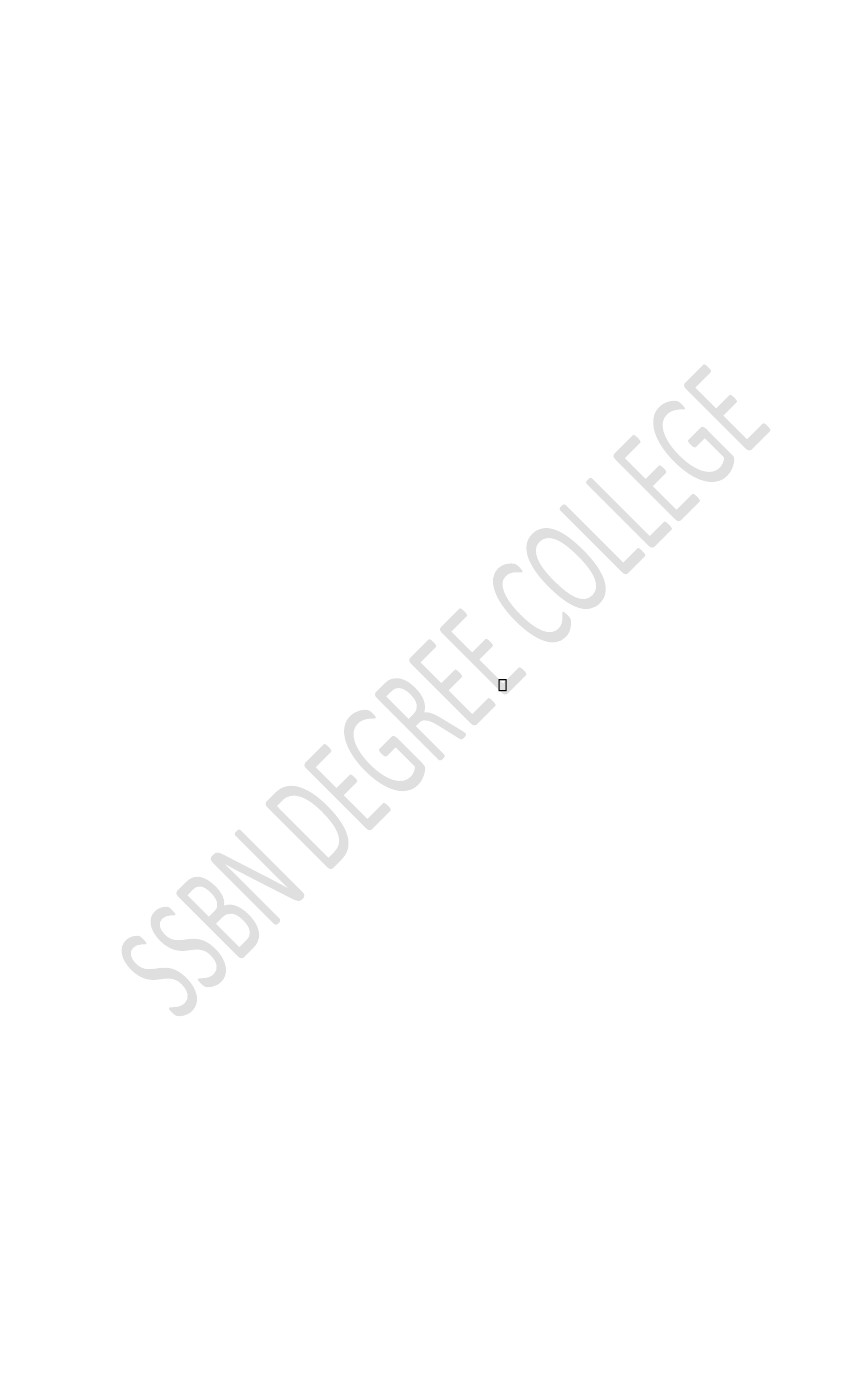 its responsibility, authority and dignity. The professionalization of business managementshould, therefore, be reflected in the increasing acceptance of business units.         There is, however, no unanimity of opinion on what constitutes business ethics.In this connection, Peter Drucker very appropriately remarks: “There neither is aseparate ethics of business, not is one needed.” For “men and women do not acquireexemption from ordinary rules of personal behaviour because of their work or job.Norm however, do they cease to be human beings when appointed vice-president, citymanager, or college deam. And there have always been a number of people who cheat,steal, lie, bribe or take bribes. The problem is one of moral values and moral educationof the individual, of the family, of the school.”         One is inclined to agree with Drucker that every individual and organ in societyshould abide by certain moral codes, and that there is no separate ethics of business.        However, certain norms and principles of conduct have been commonlyadvocated as constituting business ethics.         In the 1930s, rotary international developed its code of ethics that is still usedextensively. It uses four questions that are called the four way ethical behaviour for anyethical issue a business faces.•••Is it the truth?Is it fair to all concerned?Will it build goodwill and better friendship?Will it be beneficial to all concerned?   The most important professional ethics is expressed by the Hippocratic oath ofthe Greek physician primum non nocere (“not knowingly do harm”). This dictumimplies that a professional should carefully evaluate his decision and ensure that hisactions will not produce negative effects. Thus, this code roles out all anti-socialbusiness practices.   The code, primum non nocere, encompasses most business ethics. We may,however, list the important ethical principles that a business should follow:Do not deceive or cheat customers by selling sub-standard or defective products, by under measurement or by any other means.Do not resort to hoarding, blackmarketing or profiteering.Do not destroy or distort competitionEnsure sincerity and accuracy in advertising, labeling and packaging.Do not tarnish the image of competitors by unfair practices.Make accurate business records available to all authorized persons.Pay taxes and discharge other obligations promptly.Do not form cartel agreements, even informal, to control production, price etc., to the common detriment.Refrain from secret kickbacks or payoffs to customers, suppliers, administration, policies etc.Ensure payment of fair wages to and fair treatment of employees.65Role of trade associations:     Trade associations which are voluntary organizations of businessmen formed to promote theircommon interests can promote business ethics in three important ways:  a. Education and persuasion:         Trade associations can promote business ethics by educating the members about theimportance of, and the need for, having business ethics, and persuading them to give dueregard to ethical principles in the conduct of their business. The members should understandthat if every businessman follows business ethics, everyone of them would be benefited andthere would be an improvement in the general image of the business community in the eyesof the public.b. Code of ethics:       Trade associations can formulate a code of conduct for their members. Such a code ofconduct should also contain the code of ethics. The code of conduct will not only guide butalso regulate the conduct of business by the members.c. Moral sanctions:        ‘Sanctions’ refer to the ways in which moral conduct is rewarded or misconduct ispunished. Such incentives and punishments should be expected to promote business ethics. Atrade association may even debar a member for a serious violation of the code of conduct.Fear of such punishment might prompt members to refrain from unfair business practices. Onthe other hand, public recognition and reward for high, moral standards, business might givea positive inducement to them to practice business ethics.6. What is consumerism? How does it affect business? What government has done to promote    consumerism?      Consumerism is a movement to inform consumers and to protect them frombusiness malpractices. The movement focuses on inferior and dangerous products,goods, unfair business practices and false or misleading advertisements.Unfair practices of businessman:Artificial scarcity creationUnreasonable hiking of pricesAdulterationUnder-measurement and under weighingAcceptance of money in advanceDishonouring delivery-schedulesUnkept promises on after-sales service andMis-use of ads., making false claims and telling half-truthsWhat government has done to promote consumerism?    The government has passed legislations and issued notifications and orders.These are aimed at restraining businessman from indulging in unfair practices. Asmany as 50 laws exist in our country to protect the interests of the consumers.66Among them, the most powerful one is the CONSUMER PROTECTION ACT – 1986with latest amendments.Administrative machinery of consumer protection act – 1986:        This act provides effective protection against unfair trade practices,unsatisfactory services and defective goods. The Act provides for the setting up ofthe National Commission – New Delhi head quarters; State Commissions at eachState Head Quarters and District Forum at each District head quarters. In addition,there are consumer protection councils. All these have handled nearly 13 lakh cases,out of which 10 lakh cases have been settled so far.Other measures of the government:a. Inclusion of the consumer protection as an item in 20 point programme.b. Setting up of a consumer Advisory councilc. Wider coverage in media through AIR; Doordarshan          A part from the government measures the consumer should himself assert his rights.He/she should protect himself/herself against business malpractices. Various consumermovements have come up in different parts of the country. Nearly 237 and odd consumerorganizations are working towards consumer protection.Effect of consumerism on business:            Businessmen should realize their moral responsibility and avoid indulging inharmful practices lightened self realization is lacking. Government regulations are needed toprotect consumer interest.             A powerful consumer movement bestows certain responsibilities on businessunderstanding consumer needs and producing goods and services to satisfy the needs are the prime-responsibility of businessman. The additional responsibilities are:A. Truth in ads. and labels:••••Make honest claims and do not mislead the consumer.Do not offend the standards of public decencySafeguard the excessive promotion of hazardous goodsObserve fairness in competition between different brands of the same product –This is ad. Code given the Ad-club of India in 1982       The labels are also misused. The government has passed the central packagedcommodities order 1975. This order requires that the details on the name ofmanufacturers, date of expiry, net weight, and sale price are printed on the containersand packages.B. Responsibility for product performance:      Businessmen should assume full responsibility for product performance. Money backguarantee and guarantee-period are good. Government they alone are not enough.Responsibility for performance and safety throughout the product life should be assured.677. Examine the impact/influence of culture on business?       Culture exerts a strong influence on business activities. The business and itspeople will have to adapt to the cultural environment of the different markets. It isnecessary to know the process and nature of cultural environment. This helps thebusiness units to develop strategies. Eg 1: A business manager should consider theextent to which different consumers adapt to the new environment. So, it is possible tointroduce new ideas, techniques, products while segmenting the markets orpromotionmix strategies.Eg 2: The cost of ignoring customs, traditions, taboos, tastes and preferences can bevery high. In Italy, a US company set up a corn-processing plant. The company foundthat its marketing efforts failed, because Italians thought of corn as “Pig-food”. TheNestle company brews a variety of instant coffee to satisfy different national tastes.        These two examples clearly say that there is a NEXUS between culture andbusiness. The following points bring out the influence/impact of culture on business:1. Culture creates people:         Culture trains people along particular lines. Culture puts a personality stamp onpeople. People with different backgrounds of culture promote, own and manageorganizations. The organizations tend to acquire different cultures. Eg: The culture ofTata group of companies is different from the Birla group of companies.2. Culture and globalization:          In view of globalization, managers shift their philosophy from treating everyonealike to recognizing cultural differences. It also necessitated them to find the ways toensure employee-retention. Cultural diversity can increase productivity.3. Culture determines goods and services:         The type of food people eat; the clothes they wear; the beverages they drink;the building materials they use-, differ from culture to culture and from time-to-time.These cultural differences bring out products accordingly.4. Language and culture:         In corporate world, English is widely used. Countries promote the teaching andlearning of English among their citizens. A clear understanding and effective use ofEnglish language is essential for the success of any business.5. Culture and attitudes:        The culture of the land determines its people’s attitude towards business. Beliefsand value systems of what is right and what is wrong are basic to all business activities.In capitalist systems, an individual perceives business basically as profit-seekingorganization producing goods and services.6. Collectivism Vs Individualism:         Feeling of collectivism or individualism has its influence on employee morale,multiplicity of unions and inter-union rivalry.687. Ambitious or complacent:         Ambition to grow and achieve great things or remain satisfied with what wehave is complacency. Culture makes a person to become ambitious or complacent.8. Culture and education:          Education has considerable business implications. Economic progress of acountry depends on the education of its citizens. A society rich in education attracts highwage industries. Level of literacy and educational attainment decides the nature ofadvertising, packaging, quality of marketing research and distribution system.9. Family system:         Family system is basic to all social organizations. In our country, joint familysystem is the basis for most of the businesses.10. Authority:        Our society was known for authority and power being concentrated with theking. But, the greatest merit of our society has been that the king or the boss isgoverned by the DHARMA principle.11. The view of scientific method:        Indians have absorbed new technology and adopted the latest methods of production.Green revolution is a proof that people are open to new technologies.12. Ethics in business:       Every individual has a responsibility of being ethical on his own. At thesametime, he must make his group to be ethical13. Religion in business:        India has produced hundreds of entrepreneurs who have made it big in Indiaand abroad. Religion has its impact on the economy of a country.14. Marriage:       Performance of household sacrifices progeny and sexual-pleasure are the threeobjectives of marriage. Various kinds of marriage performances create demand for thegoods and services of businessmen. For example: Hindu marriages create demand for gold-coconut-provisions-flower decorations-food catering-purohit- clarnet music-cine musical night business activities.15. Cultural resources:         Culture is a big business countries export cultural products and earn foreignexchange. US, India, Japan, and a host of countries make lot of money by selling culturemovies,music, TV programmes and home video to other countries.16. Customs and manners:69          Customs are common practices. Manners are behaviours that are regarded assuitable in a particular society. The businessmen should understand manners andcustoms of his/her country citizens. Failure to do so will result in losing business.8. Analyse the impact of foreign culture on Indian business in recent years?          Foreign culture has influence over Indian business. But, our culture is broad andwidespread that it exhibits elements of all cultures of the world. We could mix thediverse elements in right proportion and produce a ‘balanced culture’. Hence, there isno questions of any ‘foreign culture’ in Indian soil. The ‘East’ and ‘West’ cultural dividesare an academic debate and discourse. The ‘East’, is said to be ‘traditional’, ‘closed’,‘spiritualistic’, ‘paternal’, and the like. The ‘West’ is said to be ‘modern’, ‘open’,‘commercial’ and sex-neutral’, it should be said that ours is a mix of both cultures. So, noculture is foreign to ours. Yet, it is usual to bracket ‘ours’ with the ‘East’ that influence ofthe ‘West’ on our business is a ‘created’ subject of interest. Assuming ours as ‘East’, letus examine the influence of the ‘West’ on our business.         First and foremost impact of foreign culture in Indian businesses is theadvancement of technology. Technologically we are different now from what we were adecade ago or before. New technology is introduced into India. Be it agriculture, or industryor service, technological advancements, of a superior order are happening which we canattribute to our alliance with the ‘West’.Second apart technology, innovations of the ‘West’, are introduced into India.The multinational companies are the agencies through which the innovations enterIndia. Hence, new business opportunities accrue to India, either via adaptation,imitation or absorption, of innovations.       Third speed of our development is getting a thrust. No doubt, we with ourresources, policies and programmes are set to grow. But development process needs toregister a certain speed, so that development itself could be visibly seen. It should besaid that the culture of speed has caught us by our exposure to the Western culture.         Fourth, Western culture is materialistic in orientation. Profit motive is thedriving force. Economic gain and wealth addition are the goals pursued. Thesematerialistic orientation has been borrowed into our culture. Modern corporationsrepresent this orientation.          Fifth, Western cultural invasion into our lands has led to fissures in our sociallife, especially at the family level. Joint families are becoming a thing of the past.Couples prefer nucleus families. This tendency has given birth to more businessopportunities in housing, household goods etc.        Sixth, our society is also becoming open, with women no longer remaining indoors.In pursuit of education and job opportunities women go out to places. And new businessesare built around this tendency of the women folk.       Seventh, Westernisation is corporatisation, which lead to urbanisation.Urbanization leads to migration. In metros, therefore, congestion prevails. Real estatebusiness flourishes. Slowly, rural lands become housing plots. Villages become moredependent on cities, with far reaching socio-economic implications.70        Eighth, marriage age of boys and girls has been increasing. Child marriage is abygone thing. Rituals are followed in convenient forms. Relations become temporal. Asa result certain businesses have no place, while new ones have emerged.         Ninth, greater importance is being given to physical personality, such asdressing style, personal wares, etc. The average Indian household spends more ondressing than what he did in the past. Hence the business opportunities for relatedindustries.          Tenth and final, private sector is getting new thrust. Efficiency and profitorientations, quality consciousness, etc. have once again made ‘private sector’ the starattraction.9. Attempt notes on a) organization culture b) cultural shock c) cultural transmissiond) cultural – lagOrganization culture:         Organization culture refers to the philosophies, ideologies, values, assumptions,beliefs, expectations, attitudes and norms that knit an organisation together. These areshared by its employees.          Organizational members tend to internalize cultural nuances. They like tointernalise newcomers into such mores. Some of the practices are so internalized thatno one questions them. They get institutionalized.         Besides, institutionalization -, deification or glorification occurs inorganizational cultures heroes emerge. They are among the founding fathers of theorganization. Their sacrifices, valorous deeds, ingenuity in initial years and crisis periodsare embellished into stories and sagas. The firm is regarded as unique of pride and it isregarded as unique.         Employees begin to feel a strong-bond with the organization. They begin toidentify with firm. The organization turns into a sort of clan. The members become ethno-centric. Most of the Indian companies developed the clan-culture. This culture led to thecollapse of several joint ventures between Indian firms and overseas firms. Mention maybe made of breaking-up of the link between Tatas and IBM; Godrej with Proctor andGamble; DCM with Toyota; LML-Piaggio; and Mahindra with Ford.Cultural adaptation:   Cultural adaptation refers to the manner in which an individual fits into socioculturalenvironment. The system may be a small group, family, organization etc.,Eg 1: the type of clothing, food and dwelling suitable for the climatic and weatherconditions are the forms of adaptations.Eg 2: people of the country adapted to the energy crisis caused by the oil-price-hikes bymodifying our energy policy. We have intensified oil exploitation, developed alternativesource of energy and restricted oil consumption.At individual level:e) cultural adaptation f) cultural differences71     An individual who joins a trade union has to fit into the objectives-rules and waysof the union. An individual joining a new organization will have to adapt to the newenvironment.     Business firm and its people have to adapt to the environment of the differentmarkets. Every difference of environment means a difference in habits, our ways ofliving. It is necessary to know the process and nature of the cultural environment. Thishelps for the successful formulation of business strategies.Eg: Areas of cultural adaptation in firms include introducing the new ideas, techniquesand products; market segmentation; forming product and promotion mix strategies. Themanagers have to consider the extent to which different categories of consumers adaptto these new areas. They have to consider the factors favouring or disfavouring culturaladaptation.Cultural shock:    Cultural shock is a feeling of confusion, insecurity and anxiety caused by thestrangeness of the new environment.     Executives and other employees on the foreign assignments may experience theculture shock in alien environment. Sometimes, the organization may suffer shock.     A youngster born and brought up is posted to a bank in a remote village. He mayexperience a cultural shock. Similarly, a villager may experience a culture shock when he takesup a job in a large modern company in a far away or abroad. If these people want to survive,they have to adapt to the new culture.    Proper homework to understand the culture can avoid the shock. This speaks theimportance of the selection of people for foreign markets.Cultural transmission and diffusion:      The elements of culture are transmitted among the members from onegeneration-to-the other generation. Some of the aspects of a culture may betransmitted to other cultures also. Every generation inherits a stock of cultural elementsaccumulated for a long time certain old elements are dropped as new ideas and traitsare acquired.     Cultural transmission is downward, upward, and horizontal. Parents-teacherselders-reference groups transmit cultural behaviours to the youngsters. This is downwardcultural transmission. Elders imitate or adopt some of the new traits of youngsters. Thisis upward cultural transmission. Contemporaries also transmit their cultural aspects instyles of dress, recreational times, reading and learning habits, political, social andeconomic views. This is called horizontal transmission of culture.Symbolic communication:     Sign-signals and words are used to convey the meanings. Literature-film-TV andsome other electronic gadgets, advertising and marketing techniques are used totransmit culture. This leads to spread of culture, which means cultural diffusion.72Cultural differences:       The tastes-preferences-purpose of consumption-methods of consumptionoccasionof consumption-quantity, values associated with consumption of a product show widevariation between cultures. This is one dimension of cultural differences.      Most national markets are multi-cultural. The number of ethnic groups andlanguages in use are many. This cultural diversity posing a problem and challenge to themanagement. Cultural difference is one of the most difficult problems in theinternational business.Cultural differences in international business:       In India, NESCAFE has almost a ¾ share of Mumbai market. It share is very smallin Bangalore and insignificant in Chennai. BRU, which takes the large chunk of theChennai and Bangalore market has a low market in Mumbai due to difference in tasteand preference habits among people in west and south.      Bicycles are a basic means of transportation in many developing countries. Theyare used for exercising and sporting in many developed countries.       Considerable difference between the product attributes the Americans andJapanese perceive can be observed in US market. Correct weight and bacteriologicalfactors are more important. In Japanese market, eye-appeal, colour, uniformity of sizeand arrangement of shrimp are important.      Cola drinks are taken with snacks in North America, just as coffee or tea in India.Cola is promoted as a thirst-quencher in India.       Values and beliefs associated with colour vary significantly among cultures. Blue iswarm and feminine in Holland; same is cold and masculine in Sweden. Green is afavourite colour in Islamic countries, but it is associated with illness in Malaysia. Red is apopular colour in communist countries, but many African countries have distaste for redcolour.       Similar differences exist among value associations and numbers eg: 9 isconsidered as a lucky number by some of the Indians. 13 is considered bad in America.Hospitals, lodges etc., skip 13 whole numbering rooms.       Great difference exist in the manners of greeting people and physical distancekept between people. Embracing, hugging or kissing are common in some cultures. Insome other cultures, they are highly objectionable.      Most countries consider laughter as an expression of joy. In many west Africancountries, laughter indicates embarassment. Handshake while greeting and bidding good-bye are common in many societies. It is not common in many others. Some people dislike orobject to it.      Gift-giving has its own place in many cultures. On many occasions, it has becomecustomary. In most parts of the Asia, gifts should be given privately to avoidembarrassing. But in the middle east, gifts are offered publicly, in order to avoid theimpression that bribes are offered.7310. Explain the sources of corporate ethics?Ethical dilemmas:        A manager confronts ethics from 3 sources. They are face-to-face ethics,corporate policy ethics and functional area ethics.a. Face-to-face ethics:       Human element in the business transactions leads to face-to-face ethics. Eg:Quality assurance man overlooks at minor defects and approves a lot delivered by asupplier because of the personal relationship the two enjoy between them.b. Corporate policy ethics:        Corporate policies generate ethical dilemmas. The top managers anddirections are involved in the policy making and implementing them. The ethicalcontent of their policies has an impact throughout the company. Companies areoften faced with ethical dilemmas. They affect their operations across alldepartments and divisions. The following situation presents conflicting situation.Eg: 1. Your R&D department has modernized are of your products. It is not really“NEW and IMPROVED”, but you know printing this statement on the package andusing it in the advertisement will increase sales. What would you do?    2. you are interviewing a former product manager, who just left the competitor’scompany you are thinking of hiring him. He would be more than happy to tell you allthe competitor’s plans for the coming years. What would you do?c. Functional area ethics:Ethical dilemmas come up in purchasing departments. Strong pressures are feltto obtain the lowest price from suppliers. Suppliers too feel a similar feeling to bag alucrative contracts. Bribes-kick backs-discriminatory pricing are the temptations toboth.       Marketing is another area. Pricing, promotions, advertising, productinformation relations between and agencies and their clients and marketingresearch are the potential areas for ethical dilemma.       Sophisticated communication technology, its gross abuse or misuse to realizeone’s ambition is also an area of corporate ethical dilemma.       When accounting standards are honestly followed, they ensure a high levelof honest and ethical accounting disclosures. Rarely, they are followed in practice.11. How do you manage ethics in corporate sector? (Or) What are the managerial    interventions to ensure ethical conduct in business units?        Today, many companies are using managerial techniques. They are designed toencourage ethical behaviour. Some important managerial interventions to ensureethical conduct are presented below:741. Top management’s initiative:     The CEO takes initiative in ensuring ethical standards in his/her organization. Thetop management must avoid adopting business strategies, schedules and rewardsystems that put unreasonable pressure on employees.2. Code of ethics:      Nearly 95% of the fortune-500 companies have codes. This trend is visible ourcorporate sector also. The council for fair business practices (1966), established byleading private sector industrialists in western India has a code of ethics. The FICCI, thePHDCCI, the advertising standards council of India have evolved a code of ethics for theirmembers.      Whoever evolves the code, its purpose is to provide guidance to managers andemployees in ethical dilemma. Codes of ethics are drawn-up with the cooperation andwidespread participation of employees. An internal enforcement mechanism includingpenalties, would strengthen the code.3. Ethics committees:     Ethics committees advise on ethical issues and dilemmas. It is a high level onecomprising the BOD, chaired by the CEO of the company.       The ethics committees invite questions from employees, they help the companyto establish policy in new or uncertain areas. The committee advises the BOD andsupervise the enforcement of the code of ethics.4. Ethics hot-lines:        When employees are reluctant to raise the ethical issue with immediatesupervisor; they can make a call on the company’s “ethics-hot-line.” A member of theethics committee receives the confidential-call and then quickly investigates thesituation elaborate steps are taken to protect the identity of caller so as to encouragemore employees to report any deviant behaviour.5. Ethics training programmes:        Such training programmes acquaint company personnel with the officialcompany policy on ethical issues. Simulated cases based on actual events in thecompany are used to illustrate how to apply ethical principles to on-the-job problems.6. Ethics and low:      Law helps to promote ethical behaviours in organizations. The following acts seeksto ensure fair business practices:     The FEMA; companies act 1956; the MRTP act as replaced by competition act 2002;consumer protection act 1986; the environment protection act 1986; the essentialcommodities act.12. Write a short notes on corporate culture and ethical climate?75        Corporate culture is a blend of ideas, customs, traditional practices, companyvalues and shared meanings. This helps to define the normal behaviour for everyoneworking in the company. Each organization has a culture, which exercises considerableinfluence on the employee behaviour.Eg: Hewlett-Packard is well-known for a culture. It stresses values and ethics. Thisculture is called the “H.P. way” by employees. Most important values of the culture inH.P. way are confidence in people-respect for people-open communication-sharing ofbenefits and responsibilities-concern for individual employees-honesty and integrity.       Ethical climate is unarticulated understanding among employees. It is a part ofcorporate culture that sets the ethical tone in a company.Eg: If a manager approaches ethical issues with benevolence(concern for others) inmind, he would stress friendly relations with employees, emphasizes team-play andcooperation for the benefit of company and employees.      On the otherhand, if a manager uses egoism(self-centredness) to think aboutethical problems, he would be more likely to think of self-interest, and promoting thecompany’s profit and striving for efficient operations of all costs. If a manager usesprinciple (respect for one’s own integrity for group norms and society’s laws), he wouldthink of personal morality-company rules and procedures and laws of the country andprofessional codes.      Thus, the corporate culture and ethical climate put pressure on people tochannelize their actions in certain directions desired by the company.13. Discuss why business should participate in cultural affairs?       Business enterprises do two things in culture a) support to cultural activities andb) beauty in building design.a. Support to cultural activities:Such activities include:i.Employing artists and musicians; ii. Organizingexhibitions of contemporary paintings; iii.      Sponsoring cultural programmes through TV iv.      Instituting awards for excellenceEg: ITC (Indian Tobacco Company) sponsers Sangeet Sammelans and maintainsSangeet Research Academy in Kolkatab. Beauty in building design:       Earlier, beauty in the buildings was not considered in designing and constructing.Factory business buildings focused mainly on utilization functions. As a result, there wasan absence of beauty, distasteful, negliness. Things are different now. Now, factorybuildings are constructed with aesthetic-values kept in mind. Many factory sites are nowindustrial parks, they are more beautiful than the surrounding residential houses.Justification of business participation in cultural affairs:76      Business justifies its involvement because of the quality of better life in thecommunity. In turn, the quality-of-life improves recruiting and the retention ofemployees.        Business involvement improves the satisfaction of its employees with theircommunity. A better place for their children in the society is given for their growth. Italso encourages employee’s cultural growth.        Cultural participation attracts better quality of citizens. It improves the quality of labour-pool from which the firm recruits.       Cultural opportunities may challenge youth in the community to raise theirachievement, drives and provide favourable outlets for their emergies.14. Why is social responsibility important for business? (or) Examine the force    processing for social responsiveness?        Being dependent on society, a business enterprise has definite responsibilitytowards society. Popularly called CORPORATE SOCIAL RESPONSIBILITY (CSR), the subjecthas become an important topic. As stated by Henry Ford, “Business is not moneychasing. But it should also aim at serving the community.” Serving the society /community is regarded as an important objective of business.Concept of CSR:         Social responsibility is understood as the obligation of decision makers to takeactions which project and improve the welfare of the society as a whole along with theirown interest.         “Industry in the 20th century can no longer be regarded as a privatemanagement for enriching share-holders and it has responsibility to customers,workers, stakeholders and the country.”- GEORGE GOYDER          Before taking any action, the businessmen should keep social implications inmind. Diversification-expansion-opening of a new branch-closure-replacement of menand machines-overtime and night shifts-subcontracting-laying_off employees etc., havea social impact.Reasons for CSR / forces pressuring CSR:        Social responsibility is important for business against the reasons explainedbelow. They are the forces pressuring for social responsiveness:1. Government programmes:         Most governments demand the following of existing regulations. Foreigngovernments exert pressure on MNCs to abide by codes-of-conduct that they havedrafted. They expect businesses to respect human rights and social justice pay fairwages, protect the environment, ensure safety, and health of workers, improve workersliving conditions and behave ethically.2. Community interest and demands:77       Firms undertake many programmes that give benefit to society in general. Suchprogrammes range from helping to rebuild disadvantaged sections to providingexecutive talents to run government undertakings MNCs from US create scholarships topoor but deserving students from Korea, Malaysia and Mexico to pursue higher studies.3. Environmental concerns:       Standards established by government agencies demand environmentalprogrammes. Government of India enacted the environment protection act 1986.Pollution control boards set up under the provisions of the act have laid down norms.Firms are expected to take care of environmental issues.4. Pressures from shareholders:            Sometimes, shareholders exert pressure on the firms to respond tocommunity interests. Eg: shareholders of Pepsi Co., launched a campaign to force thecompany to pull-out-of Myanmar due to violation of human rights by military regime.Pepsi co., did oblige the shareholders.5. Competitive advantage:        Firms believe that by undertaking social responsibility actions, they would gaincompetitive-edge. Realizing this, corporations spend huge amounts on socialresponsibility.6. Factor conditions:       Availability of trained workers high quality scientific and technical institutions,adequate physical infrastructure, transparent and efficient administrative processes andnatural resources. These are factor conditions, which influence social responsibilityactions.7. Demand conditions:        Social actions can influence the size and quality of the local market. Eg: Applecomputers has donated computers to schools as a means of introducing its products toyoung people. This provides a clear social benefit to the schools. At the sametime, themarket for the company increases.8. Related and supporting industries:        Social responsibility can foster the development of clusters and strengthensupporting industries. Eg: American Express Bank is a part of the travel-cluster in thecountries where it operates. It depends on the success of these clusters in improving thequality of tourism and attracting travelers.15. What are your arguments for and against the corporate social responsibility?Arguments for social responsibility:a. Changed public expectations of business:       One of the most potent arguments for social responsibility is that publicexpectations from business have changed. It is reasoned that the institution of business78exists only because it satisfies the valuable needs of society. Society gave business itscharacter to exist, and the charter can be amended or revoked at any time that businessfails to live up to remain viable in the long-run, it must respond to society’s needs andgive society what it wants.b. Better environment for business:       Another argument favouring social responsibility is that it creates a betterenvironment for business. This concept rationalizes that a better society producesenvironmental conditions more favourable for business operation. The firm which ismost responsive to improvement of community’s quality of life will as a result have abetter community in which to conduct its business. Labour recruiting will be easier, andlabour will be a higher quality. Turnover will increase and absenteeism will be reduced.          As a result of social improvements, crime will decrease with the consequencethat less money will be spent to protect property and less taxes have to be paid tosupport police forces. The arguments can be extended in all directions to show that abetter society produces a better environment for business.c. Public image:       Another argument in favour of social responsibility is that it improves publicimage. Each individual firm seeks an enhanced public image so that it may gain morecustomers, better employees, more responsive money markets, and other benefits. Afirm which seeks better public image should support social goods.d. Avoidance of government regulation:         Government is a massive institution with long arms. It seeks to regulatebusiness in the public interest. Government regulation is costly and denies the muchneeded freedom in decision-making. Before government stretches its long arms,business should discharge its obligation to society.e. Balance of responsibility with power:          Another argument for social responsibility is that business responsibility shouldbe more related to its power. It is reasoned that business have vast amounts of socialpower. They do affect economy, minorities and other social problems. In turn, an equalamount of social responsibility is required to match their social power. If each institutionis to perform its social role in an orderly relationship with other institutions, thenresponsibility must accepted wherever there is power. Any other arrangement invitesirresponsible behaviour.f. Business has the resources:        Another argument for social responsibility is that business has a vast pool ofresources in terms of men, talents, functional expertise and money. Probably business iswithout peers in respect of the resources it possesses. With these resources at itscommand, business is in a better position to work for social goals.g. Let business try:79        One interesting argument for social responsibility of business is a sort ofbackhanded one. It is that many other institutions have failed in handling social problems,so why not turn to business. Many people are frustrated with the failures of otherinstitutions, and in their frustration, they are turning to business.h. Prevention is better than cure:        The last point is that prevention is better than cure. If business delays dealingwith social problem now, it may find itself constantly with putting out social fires so thatit has no time to accomplish its goal of producing goods and services. Since these socialproblems must be dealt with at sometime, it is actually more economical to deal withthem before they develop into serious social breakdowns that consume most ofmanagement’s time.Arguments against social responsibility: A.Profit maximization:        The first and the most forceful argument disfavouring social responsibility is thatbusiness has profit maximization as its main objective. In fact, the business is mostsocially responsible when it attends to its interests and leaves other activities to otherinstitutions. Since business operates in a world of poverty and hunger, the economicefficiency of business is a matter of top priority and should be the sole mission ofbusiness. Business’s function is economic, not social, and economic values should be theonly criteria used to measure success. In this kind of system managers are the agents ofthe stock-holders and all their decisions are controlled by their desire to maximizeprofits for the stock-holders while reasonably complying with law and social custom. B.Society has to pay the cost:       Another argument is that the costs of social responsibility will be passed on tothe society and it is the society which must bear them. Can the society afford theseadditional costs?C. Lack of social skills:        Business managers are best at managing matters relating to business. They arenot equally good at solving social problems. Their outlook is primarily economic andtheir skills are the same. They really do not feel at home in social matter. If society isgoing to depend on someone to work with social problems, why choose group which isso poorly qualified? Does society really want economic and technical people meddlingsocial affairs? Will they broaden their outlook, and will be skills transfer? Can businessreally do the job? Is it better equipped than government and other institutions? D.Business has enough power:         Another argument is that business already has enough social power; therefore,society should not take any steps which give it more power. According to this line ofreasoning, business is one of the two of three most powerful institutions in the societyat the present time. Business influence is felt throughout society. It is felt in education,in government, in the home, and in the market-place. It moulds many social values. Theprocess of combining social activities with the established economic activities ofbusiness would give business an excessive concentration of power. Business is an80institution which is considered to be not so good and giving more power to it is notadvisable.E. Social overhead cost:      Cost on social responsibility is considered to be a social overhead cost which willnot immediately benefit the business. Why spend money on an object, the benefits ofwhich will be realized only in the future? It is the heavy social overhead cost which isone of the reasons for the dismal performance of some of our governmentundertakings.F. Lack of accountability:        Another point of view is that businessmen have no direct lines of accountabilityto the people; therefore, it is unwise to give businessmen responsibility for areas wherethey are not a antable. Accountability should always go with responsibility, and it is poorsocial control to allow any other know of arrangement. Until society can developmechanisms which established direct lines of social responsibility from business to thepublic, business must stand clear of social activities and pursue only its goal of profitwhere it is directly accountable through the market system. G. Lack of broad support:         The last point is that business involvement in social goals lacks support from allgroups in society. If business does become socially involved, it will create so muchfriction among dissident parties that business cannot perform its social assignment.Although many persons desire business to become more socially involved. Othersoppose the idea. There is lack of agreement among the general public, amongintellectuals, in government and even among businessmen themselves.16. Explain the important areas of corporate social responsibility? (or) Describe the    corporate social responsibility to various groups of society? (or) Make an analysis of    C.S.R to different sections of the society?          Being dependent on society, a business enterprise has definite responsibilitytowards society. Popularly called CORPORATE SOCIAL RESPONSIBILITY (CSR), the subjecthas become an important topic. As stated by Henry Ford, “Business is not moneychasing. But it should also aim at serving the community.” Serving the society /community is regarded as an important objective of business.Concept of CSR:         Social responsibility is understood as the obligation of decision makers to takeactions which project and improve the welfare of the society as a whole along with theirown interest.         “Industry in the 20th century can no longer be regarded as a privatemanagement for enriching share-holders and it has responsibility to customers,workers, stakeholders and the country.”- GEORGE GOYDER        Before taking any action, the businessmen should keep social implications inmind. Diversification-expansion-opening of a new branch-closure-replacement of menand machines-overtime and night shifts-subcontracting-laying_off employees etc., havea social impact.811. Social responsibility to shareholders:      Business responsibility to shareholders is to protect their interests. Business has aresponsibility to protect and safeguard the capital of the shareholders. It provides areasonable dividend on the shareholders investment.       In order to satisfy the shareholders, the company should strengthen its financialposition. The company should enhance its public image, so that shareholders feel proudof their company.2. Social responsibility towards employees:The responsibility of the business towards the employees include:          Payment of fair wages-provision of the best possible workingconditionsestablishment of fair work standards-provision of labour welfare facilities-training and education-reasonable chances for promotion-recognition andencouragement of special skills-installing an effective grievance handling system and anopportunity to participate in managerial decision making.3. Social responsibility to consumers:       The purpose of business is to create a customer. Consumer satisfaction is the keyto attain organizational goals. The important responsibilities of the business to thecustomers/consumers are:       Supplying goods at reasonable prices-increase productivity, quality andsmoothen the distribution system-R&D to improve quality and introduce better andnew products-removal of black marketing, or profiteering service-products do notadverse affect on consumer-provide sufficient information onproducts/servicesavoiding improper advertisements-providing an opportunity of beingheard and to redress grievances-understanding customer needs and take necessarymeasures to satisfy these needs.4. Social responsibility to the state:      Faithful compliance with all regulations-payment of taxes to the governmentpromptly-playing the role of good corporate citizen-participating with government inthe formulation of relevant laws-,are some of the areas of social responsibility towardsthe state.5. Responsibility to the suppliers:       Large business enterprises should encourage sub-suppliers and establisheverlasting relationship with them. A steady and lasting relationship with the suppliersmakes good sense. Business units make prompt payment to the suppliers.6. Responsibility to the community:The areas of social responsibility to the community are:         Provision of health facilities-medical aid-assistance to educationalfacilitiesencouragement to sports-maintenance of parks, gardens, and such other82activities. These are more than a small return to the community, which has enabled thebusiness enterprise to live in its environment. The demand for environmentalimprovement offers opportunities to nearly all types of companies to tap new markets.Unit – V1. What do you understand by globalization? Explain its nature and features?      Globalization is called internationalization. It means integration with the worldeconomy. Globalization refers to the process of integration of the world into one hugemarket.- Philip KotlerSuch unification calls for the removal of trade barriers among countries.“ The growing economic interdependence of countries worldwide througha)increasing volume and variety of cross-border transactions in goods and services andb) of international capital inflows and c) also through the more rapid and widespreaddiffusion of technology.”- IMF definition on Globalisation.Levels of globalization:       Macro level (i.e., globalization of world economy) and micro level (i.e.,globalization of the business and the firm).Nature:Globalization of world economy:     Globalization is a process of development of the world into a single integratedeconomic unit. Nature of globalization of world economy is characterized by:a. International trade (lower trade barriers and more competition)b. Financial flows (FDI, technology transfers, portfolio investment)c. Communications (traditional media and internet)d. Technological advances in transportation, electronics, bioengineering and related fieldse. Population mobility especially of labour.Globalization of the business and firm / company – nature:At firm / company level, the following is the nature of globalization:a. A global company views the world as one market.b. A global firm minimises the importance of national boundaries.c.It raises capital world-wide and enters markets wherever it can do the best.d. A global company targets customers across the globe.e. A global company goes for optimal locations for the performance of various activities in its   supply chain.f.A global company goes for world-wide capital markets for financial resources.g. A global company understands and integrates diversity across cultures and markets.83Characteristic features of globalization:a. Operating and planning to expand the business through the world.b. Erasing the differences between the domestic market and foreign market.c. Buying and selling products and services from any country to any country in the world.d. Establishing manufacturing and distribution facilities in any part of the world based on   the feasibility and viability rather than national considerations.e. Sources of factors of production and inputs like raw materials, human resources,   finance, technology, managerial skills are drawn from the entire world.2. Explain the stages of globalization process?Globalization is called internationalization. It means integration with the worldeconomy. Globalization refers to the process of integration of the world into onehuge market.- Philip Kotler        Such unification calls for the removal of trade barriers among countries.“ The growing economic interdependence of countries worldwide througha)increasing volume and variety of cross-border transactions in goods and servicesand b) of international capital inflows and c) also through the more rapid andwidespread diffusion of technology.” - IMF definition on Globalisation.Stages of globalisation:     A firm passes through different stages of development before it becomes aglobalcorporation.Stage - 1:      A domestic company, it exports to foreign company through the dealers ordistributors of the home country.Stage - 2:     The domestic company exports itself to the foreign company on its own. It doesnot depend on the dealers/distributors.Stage - 3:    The domestic company becomes an international company by establishing the production,marketing and sales operations in the key foreign markets.Stage - 4:    The company moves to the position of a “full-insider” position in these foreignmarkets. It is supported by a complete business system including R&D and engineering.Stage - 5:    The company moves to global mode of operations. It becomes a true foreigncompany by serving the needs of foreign countries just like the host company serves.84     After passing through stage-5, a domestic company fully transforms itself into aglobal company.3. Examine the important components of globalization?  Globalization is called internationalization. It means integration with the worldeconomy. Globalization refers to the process of integration of the world into onehuge market.- Philip KotlerSuch unification calls for the removal of trade barriers among countries.“ The growing economic interdependence of countries worldwide through   a)increasing volume and variety of cross-border transactions in goods and services   and b) of international capital inflows and c) also through the more rapid and   widespread diffusion of technology.” - IMF definition on Globalisation.Important components of globalization:1. Globalization of markets:      Rapidly developing economies have huge markets. In developed economies, somecompanies operate below capacities. The emerging new markets offer immenseopportunities to increase their sales and profits. A wide variety of products and servicesare offered in world-wide markets.2. Globalization of production:      Many MNCs are locating their subsidiaries in low wage, and low cost countries.They take advantage of low cost of production. This is called as globalization ofproduction. Main reasons for globalization of production are:a. Availability of quality raw materials and components in the other countries.b. Availability of inputs at low cost in foreign countries.c. Availability of human resources at low cost.d. Liberal labour laws in foreign countries.e. Facility of exporting to other neighbouring foreign countries.3. Globalization of investment:      The early period of 20th century saw high levels of barriers on trade andinvestment. Many countries created barriers relating to exports, imports and foreigninvestment. This was done to protect the domestic industry.       The creation of GATT reduced the trade restrictions. The establishment of WTOcontributed for the elimination of investment barriers substantially. Government ofIndia also reduced the barriers on investment. It allowed more than 51% of the foreigninvestment in the Indian companies. At present, 100% FDI is permitted.Important reasons for globalization of investment are:a. Rapid increase in the volume of tradeb. Congenial investment conditionsc. Limitations of exporting and licensing.85d. Liberalizing investment criteria.4. Globalization of technology:       New, faster and cheaper tools of communication. Internet and electroniccommunication inter-linking many people simultaneously. Cellular phones, Faxmachines, Computer Aided Design. Faster and cheaper transport by air, travel and road.These are components of globalization of IT. Manufacturing technology, assembly lineoperations are undertaken globally.Ex: Toyota established integrated manufacturing system in all three of its main markets– North America, Europe and Asia. Plants in China, Indonesia, Malaysia, Philippines,Taiwan and Thailand turned out nearly 1/3 of the overseas production. These units areinter-linked by flows of components parts, production, planning etc.4. Critically assess the impact of globalization? Or Examine the advantages and disadvantages    of globalization? Globalization is called internationalization. It means integration with the worldeconomy. Globalization refers to the process of integration of the world into onehuge market.- Philip Kotler   Such unification calls for the removal of trade barriers among countries.“ The growing economic interdependence of countries worldwide througha)increasing volume and variety of cross-border transactions in goods and servicesand b) of international capital inflows and c) also through the more rapid andwidespread diffusion of technology.” - IMF definition on Globalisation.    Impact/ influence of globalization can be assessed by the examining the pros andcons of globalization:Pros/merits/advantages of globalization:1. Free flow of capital:In globalization, barrier on flow of foreign capital are removed to a larger extent.So, it allows for free flow of capital.2. Free flow of technology:       Technology agreements among the countries is a feature. Technology transfersare freely allowed.3. Rapid-rise in industrialization:      Due to globalization, industrialization rises. Manufacturing facilities are created invarious locations. Global marketing strategies are developed company’s outlookchanges to global.4. Spread of production facilities throughout the globe:      Eg: Mazda’s sports car –“MX-5 Miata” was designed in California; had itsprototype created in England; was assembled in Michigan and Mexico; using advanced86electronic components invented in New Jersey and fabricated in Japan; financed fromTokyo and New York and marketed globally. This is the fruit of globalization.5. Globalization ensures balanced development of world’s economy:        Due to relocation of manufacturing facilities in underdeveloped countries,development can be seen. Eg: Many Indian construction companies undertakejointventures and infrastructure-projects in Middle East, Africa, Sri Lanka, Afghanistan,Nigeria due to liberalized trade policy.6. Increase in production and consumption:        Deregulation of licensing and relaxation in production capacities led to outputgenerationvery largely. As a result, consumption levels increased.7. Lower price and high quality:       Indian industries became more and more competitive-edge. Production of goodswith high quality given more emphasis, as the products aimed to be placed in globalmarkets.8. Cultural exchange for a variety of products:         The products and services gained global orientation and exposure. It facilitatedfor the exchange of cultural values and beliefs.9. Increase in employment and income:      Global placements gained momentum. Widespread job opportunities are open inMNCs. The income levels also increased.10. Higher standards of living, Balanced human development and increase in welfare and    prosperity are the other points of significance of globalization.    The adverse effects/demerits/disadvantages of globalization should not be lostsight of. These are given below:1. Globalization works to the disadvantage of domestic business units.2. It exploits human resources. Work pressure increases on the people.3. Globalization leads to unemployment and under employment.4. Demand for domestic goods may decline.5. Income levels also decline.6. Globalization creates gap between the rich and the poor.7. Natural resources may be exploited to the advantage of MNCs.8. Globalization, it is feared, may lead to commercial and political colonialism.5. Bring out the challenges of globalization? Or Examine what are the challenges of    International business?      Globalization is a fact of life companies have adopted international focus Indianbusinessman are looking around for the new partners, suppliers and buyers.Increasingly, small businesses are also going global. In our country, exports from SSI87sector account for 44% of our total exports. Thus, there is growing tendency ofglobalization. Increasing globalization poses several challenges to the business.Challenges of globalization/challenges of international business:1. Maintaining competitiveness:       Innovation-quality-cost and service are important factors to maintaincompetitiveness. Labour costs, interest rates, exchange rates and economies of scalemake a country competitive. The way to gain competitive advantage is the ability toinnovate continuously. Most successful MNCs like 3-m proves this claim. Eg: 3-mgenerates 30% of its annual income from products marketed in the last four years dueto innovation.2. Government and trade regulations:        Government intervention for the purpose of protecting domestic industries leadsto less movement of goods and services across the borders. Many people think thatgovernment should limit competition from foreign goods in the interest of protectinglocal business and jobs. Eg: in the US, people question why the Japanese are allowed toset-up auto-plants in the US, while the farmers of US cannot sell rice in Japan.       Member-countries of WTO meet and negotiate periodically to discuss the waysof minimizing trade barriers.3. Developing an international perspective:       Firms operating in international / global markets need to develop aninternational perspective. Three ways are important in this regard :Experience:   Hiring people with global exposure. MNCs hire global managers with overseasperspective.Focus:   Emphasizing global-orientation to hiring, remunerating, performance appraisal,promotions and the like.Attitude:    Companies should screen candidates carefully for overseas assignments and deputeonly individuals with right attitudes.4. Managing diversity:       Workforce of any MNC comprise people from different countries. Workforce ismulti-cultured, religions, languages and dialects, educational attainment, skills, values,ages, races, genders. Managing such a workforce is a challenging task for any exective.5. Need to maintain good corporate citizenship:88          An MNC will be successful, if only it creates and sustains the image of a good corporatecitizenship. Good corporate citizenship is reflected in honesty and social responsiveness.6. Describe the strategies for going global? Or Attempt an essay on strategies in   globalization?  Globalization is called internationalization. It means integration with the worldeconomy. Globalization refers to the process of integration of the world into onehuge market.- Philip Kotler   Such unification calls for the removal of trade barriers among countries.“ The growing economic interdependence of countries worldwide througha)increasing volume and variety of cross-border transactions in goods and servicesand b) of international capital inflows and c) also through the more rapid andwidespread diffusion of technology.” - IMF definition on Globalisation.Strategies in globalization/globalization strategies:1. Deciding whether to go global:      Local companies need to think about local markets. Companies operating in globalindustries must think and act globally. Eg: MNCs like IBM must organize globally, if it isto gain purchasing, manufacturing, financial and marketing advantages.     Before going global/international, the company must evaluate several risks andestimate its ability to operate globally certain important issues in this area:a. Learn to understand the preferences and buying behaviour of foreign buyers.b. Offer competitively to foreign buyers.c. Let the management have international exposure and experienced. Evaluate the effect of foreign regulations and political environment.2. Deciding which markets to enter:     At this stage, decisions on a) volume of foreign sales b) number of countries toenter and c) the types of countries to enter.      a. Most of the MNCs start small, when they go abroad. They regard foreign sales as a         small part of their business other larger MNCs see foreign business as equal or even         more important than their home business.b. It makes a better sense to operate in a fewer countries with a deeper market   penetration.c. Ranking the countries on specific risk and political factors. A country which assures   long-run returns on investments must be selected for entering.3. Foreign market entry strategies:      Once the country has decided to go global, it decides on the best mode of entry.The usual foreign market entry strategies are:a. Exports and Importsb. Tourism and transportationc. Performance of servicesd. Turnkey projects, and management contractse. Licensing and franchising89f. Joint venturesg. Wholly-owned subsidiaries4. Learning to handle differences:      Differences persist across countries. Fluctuations in economic conditions;exchange rates; ever-changing political environment; cultural differences are common.These must be forecasted. International managers must be forecasted. Internationalmanagers musta. See themselves as citizens of the worldb. Develop integrated and innovative strategiesc. Implement such strategies supported by huge investmentsd. Understand that a poor country in R&D today may attract huge R&D establishments in   future. Eg: Our countrye. Develop an information system that keeps then informed of about political changes   around the world andf. Inject cross-culture aspects in strategies.5. Adjusting the management process:      The management process viz., planning, organizing, directing, staffing andcontrolling are differently arranged for an MNC. The management structures bedeveloped and coordinated in global perspective. People be motivated to think and actglobally.6. Selecting a managerial approach:       An MNC should synthesise American and Japanese managerial approaches. Afusion between the Japanese and American managerial approaches is a good strategy.7. Deciding an organization structure:       International divisions and structure; worldwide functional structure; geographicarea structure; product organization; and mixed organization and matrix organizationare the possible organization structures for global changes7. What are the obstacles and prospects for globalization of Indian business?       Indian firms confined themselves to the home market. Foreign investment by theIndian firms was very significant until the introduction of the New Economic Policy in1991.       With the New Economic Policy introduced in 1991, there has been a change.Globalization has become a BUZZ-WORD with Indian firms. Many Indian firms areexpanding their overseas business by different global strategies.Globalization is both a challenge and opportunity for Indian firms:     Challenges, problems and obstacles for globalization of Indian business are many.The main problems in the way of globalization of Indian business are as under:1. Government policy and procedures:90        Most complex, confusing and cumbersome policy and procedures are adoptedin our country. Even after liberalization, government policy and procedures have notbecome conducive.2. High cost:      International competitiveness of our products and services is reduced by the highcost of inputs-rawmaterial-intermediaries-power-finance-infrastructural facilities3. Poor infrastructure:      Infrastructure in India is generally inadequate to the requirements of thecountry. This is a serious problem affecting the growth and competitiveness.4. Obsolescence:        The technology, mode and style of operations are obsolete in our country. Theseaffect the competitiveness of Indian firms.5. Resistance to change:         Several socio-political factors resist change. This comes in the way of modernization-rationalisation and improvement in efficiency.6. Poor quality image:      The quality of many Indian products is poor due to various reasons. Even whenthe quality is good, the poor quality-image India has becomes a handicap.7. Supply problems:Low production capacity-raw materials shortage-low profile infrastructure likepower and port facilities-are responsible for Indian companies not accepting largeorders.8. Small size:       Indian firms are not able to compete with MNCs of other countries because ofsmall size.9. General lack of experience:      General lack of experience in managing international business is anotherimportant obstacle.10. Marketing research and R&D:       Marketing research and R&D in other areas are vital inputs for internationaltrade development. These are not upto the standards in our country.11. Growing competition:       Growing competition from the developing country firms is a serious challenge toIndia’s global business.9112. Trade barriers:        Non-tariff-barriers have been increasing in the developed countries. The tradingblocs like the NAFTA, EEC, EC etc., also adversely affect India’s business.Prospects/factors favouring globalization of Indian business:    Although India has several handicaps/challenges/problems/challenges fromglobalization, there are a number of favourable factors and good prospects ofglobalisation of Indian business:a. Largest pool of scientific and technical manpower:       Number of MBAs is increasing. Given the right environment, Indian scientists andtechnical personnel can do excellently. Cheap labour has special attraction for severalindustries.b. Very broad resource and industrial base:       India has a very broad resource and industrial base to support a variety ofbusinesses.c. Dynamic entrepreneurs:     There is a considerable growth of new and dynamic entrepreneurs. They canmake a significant contribution to globalization of Indian business.d. Growing domestic market:       Growing domestic market enables the Indian companies to strengthen theirposition. They gain more entry into the foreign markets and to expand their foreignbusiness.e. Niche markets:       Several Indian companies have become very successful by niche marketing. SmallIndian companies take advantage of niche marketing. A niche is a small segment of amarket ignored or not properly served by large players.f. Growing population:      Growing competition and disposable income present enormous businessopportunities.g. Trans-nationalisation:        Trans-nationalisation of world economy is an external factor, which encouragesglobalization of Indian business.h. Large number of NRIs:       The large number of NRIs can contribute to the globalization of Indian business.Their contribution is growing.i. Economic liberalization:92        The economic liberalization in India is an encouraging factor of globalization.Liberalization in other countries increases the foreign business opportunities for Indianbusiness.j. Growing competition:     Growing competition from within the country and abroad provokes many Indiancompanies to look into foreign markets.      Finally, it can be concluded that many Indian companies have admirablyresponded to the globalization challenges.8. What are the different modes of entry into the foreign markets? Or Explain the foreign    market entry strategies for Indian companies?        Foreign market entry strategy is influenced by the a) firm and productcharacteristics and b) domestic and international market characteristics. The importantforeign market entry strategies are the following:1. Exporting:     When there is underutilized capacity, exporting is more attractive. Manygovernments provide incentives for establishing facilities for export production.Exporting is the first change in the development of international business of manycompanies.2. Licensing and franchising:       International licensing is adopted as a mode of entry into foreign markets. A firmin one country permits a firm in another country to use its intellectual property. Thelicensor gets royalty or fees paid by licensee. Franchising involves permission granted bya parent company to another company to do business in a prescribed manner. Eg:selling the franchisor’s products, using its name, production and marketing techniques.Coca-cola supplies syrup to the bottlers.3. Contract manufacturing:       A company enters into a contract in firs in other countries to manufacture orassemble the products. It also undertakes the responsibility to market the product. Thisis a common practice in the international business. The company need not commit itsresources for setting up production facilities. The cost of contract manufacturing islower than manufacturing by the contractee.4. Management contracting:      Management contracting is a low risk method of entering into foreign market. Eg:Tata Tea; Harrisons Malayalam and AVTY have contracts to manage a number ofplantations in Sri Lanka. Tata Tea has a joint venture in Sri Lanka by name estateManagement Services Pvt. Ltd.       The supplier brings a package of skills. This package provides an integratedservice to the client without incurring any risks.5. Turnkey contracts:93       Supply, erection, commissioning of plants in the case of oil refineries, steel,cement and fertilizer plants; construction projects in foreign countries are called turnkeycontracts. Governments/public sector of foreign country act as the buyer. Subcontractingcan also be undertaken.6. Wholly owned manufacturing facilities:       MNCs normally establish fully owned manufacturing facilities in foreign-lands. Itindicates the physical presence as a producer abroad. The firm has complete controlover production and quality. Fully owned enterprises may not be allowed in somecountries.7. Assembly operations:        Establishing overseas assembly facilities in selected markets may be anotherstrategy. When assembly operations are labour intensive and labour is cheap in theforeign country; when the manufacture of parts and components open economies ofscale, assembly operations are a good mode of entry.8. Joint ventures:       Sharing of ownership and management of an enterprise abroad is called jointventures. A joint venture – a foreign investor buys an interest in a local company. A localfirm acquires an interest in an existing firm.9. Third country location:        When there are no commercial transactions between two countries due topolitical reasons; a firm in one of these nations(which wants to enter the other market)will have to operate from a third country-base. Eg: Taiwanese entrepreneurs found iteasy to enter people’s Republic of China through bases in Hong Kong.10. Mergers and acquisitions:        Mergers refer to amalgamations, viz., unification-effort of two similarcompanies. Acquisitions refer to absorption one financially stronger company takingover the business of the financially weaker company. It is an important market entrystrategy. It is also an expansion strategy.11. Strategic alliance:       Enhancing the long-term competitive advantage of the firm by forming alliancewith its competitors, instead of competing with each other. Eg: A U.S. pharma companymay use the sales promotion and distribution infrastructure of a Japanese pharma.Company to sell its products in Japan. In return, the Japanese firm can use the samestrategy to sell its products in U.S.12. Counter trade:       Instead of money payments for goods imported. The firm may export goods tothe same supplier. This is called counter trade. Eg: Pepsi company gained entry intoUSSR by employing counter-trade.94      Barter, Buy-back, Compensation deal-counter purchase etc., are some importantforms of countertrade.9. Mention the main features of WTO and its objectives?         The signing of the Final Act of the Uruguay Round by member nations of GATT in April1994 paved the way for the setting up of the World Trade Organisation (WTO). An agreement tothis effect was signed by 104 members. The WTO agreement came into force from January 1,1995 and India has become a founder member of the World Trade Organisation by ratifying theWTO agreement on December 30,1994. The former GATT was not really an Organisation. It wasmerely a legal arrangement. On the other hand, the WTO is a new international organization setup as a permanent body and is designed to play the role of a watch dog in the spheres of tradein goods, trade in services, foreign investment, intellectual property rights etc.Objectives:1. Promotion of liberalization and removal of tariff barriers.2. Monitoring trade policies and developing good trade relations and trade practices.3. Removal of quantitative restrictions.4. Handling trade disputes.5. Helping the producers of goods and services, exporters and importers.Features:1. WTO is legal entity2. It is not an agent of the united nations3. All the members of WTO have equal rights.4. The agreements under the WTO are permanent and binding to the member countries.5. WTO approach is rule based and time bound.6. WTO has a wider coverage. It covers trade in goods as well as services and trade related aspects of   IPRs.7. WTO is a huge organization and a powerful body.10. State the Objectives and salient features of GATT?       The main aim of GATT (General Agreement on Tariffs and Trade) is to expandinternational trade by eliminating various tariffs on trade and other restrictions, doingaway with discriminatory practices among trading parties.Objectives of GATT:1. Developing fuller utilization of world resources.2. Ensuring full employment and increasing real income and effective demand.3. Expansion of world production and international trade.4. Raising standards of living of the people.Salient features of GATT:1. GATT was neither an organization nor a court of justice, but a multilaterally agreed   treaty related to tariffs imposed on goods that covered 80 percent of the world trade.2. It was a decision making body with a set of rules for the conduct of international   trade in goods and formulated mechanisms for trade liberalization.953. It was a forum where contracting parties met from time to time to discuss and solve   trade problems and also to negotiate to enlarge their trade volumes.11. What are the important issues in GATT Uruguay Round Negotiations?        The main aim of GATT (General Agreement on Tariffs and Trade) is to expandinternational trade by eliminating various tariffs on trade and other restrictions, doingaway with discriminatory practices among trading parties.Uruguay Round:       Uruguay Round is the 8th and the last round of ‘GATT’ Trade Negotiations. Thisround was started in September 1986 at ‘Pentadel estate’, Uruguay, a developingcountry. This round was entirely different from the previous rounds because it includeda number of aspects/subjects for negotiations.Important issues in Uruguay Round Negotiations:1. Tariff reduction:     Uruguay Round reduced and relaxed the tariff and paved the way for free tradeamong various member countries.2. Anti-dumping:     Uruguay Round agreement furnished various rules and regulations to be followedin Anti-dumping. These anti-dumping measures can be employed by all the membercountries, if dumped imports cause serious damage to domestic industries in theimporting countries.3. Dispute settlement:      Uruguay Round considered the need to review the dispute settlement system tomake it more effective and to improve the efficiency and transparency.4. Multi fibre arrangement:       Uruguay Round pleased out the import quota restrictions on textiles and clothingover a period of ten years.5. Agriculture:      Uruguay Round reduced the agricultural subsidies and free trade in farm productsand improved the market of agricultural products by reducing and relaxing various tradeimport barriers among the member countries.6. Services:      Uruguay Round brought the services like Banking, Insurance, Transportation andMobility of labour etc. Within the ambit of negotiations. The general agreement ontrade in services was created and decided to remove the discriminations while grantingthe MFN status to the member nations with regard to trade in services.967. TRIPs:      Trade Related Intellectual Property Rights refers to the legal ownership of a personon a product or process. Uruguay Round introduced this concept with a view to protectthe owners from unauthorized copying and suggested various steps adopted by partiesin respect of copy rights, trademarks, trade secrets, patents etc.8. TRIMs:      Uruguay Round removed the quantitative restrictions and restricting the foreigninvestment causing damage to the nations through Trade Related Investment Measures.        The main result of Uruguay Round Multilateral Trade Negotiation wasestablished of WTO.12. What are the functions of WTO? Explain the difference between GATT and WTO?         The signing of the Final Act of the Uruguay Round by member nations of GATT in April1994 paved the way for the setting up of the World Trade Organisation (WTO). An agreement tothis effect was signed by 104 members. The WTO agreement came into force from January 1,1995 and India has become a founder member of the World Trade Organisation by ratifying theWTO agreement on December 30,1994. The former GATT was not really an Organisation. It wasmerely a legal arrangement. On the other hand, the WTO is a new international organization setup as a permanent body and is designed to play the role of a watch dog in the spheres of tradein goods, trade in services, foreign investment, intellectual property rights etc.Objectives:1. Promotion of liberalization and removal of tariff barriers.2. Monitoring trade policies and developing good trade relations and trade practices.3. Removal of quantitative restrictions.4. Handling trade disputes.5. Helping the producers of goods and services, exporters and importers.Features:1. WTO is legal entity2. It is not an agent of the united nations3. All the members of WTO have equal rights.4. The agreements under the WTO are permanent and binding to the member countries.5. WTO approach is rule based and time bound.6. WTO has a wider coverage. It covers trade in goods as well as services and trade related aspects of   IPRs.7. WTO is a huge organization and a powerful body.Functions of WTO:The WTO has the following five specific functions:1. The WTO shall facilitate the implementation, administration and operation and   further the objectives of the Multilateral Trade Agreements and shall also provide the   framework for the implementation, administration and operation of plurilateral Trade   Agreements.972. The WTO shall provide the forum for negotiations among its members concerning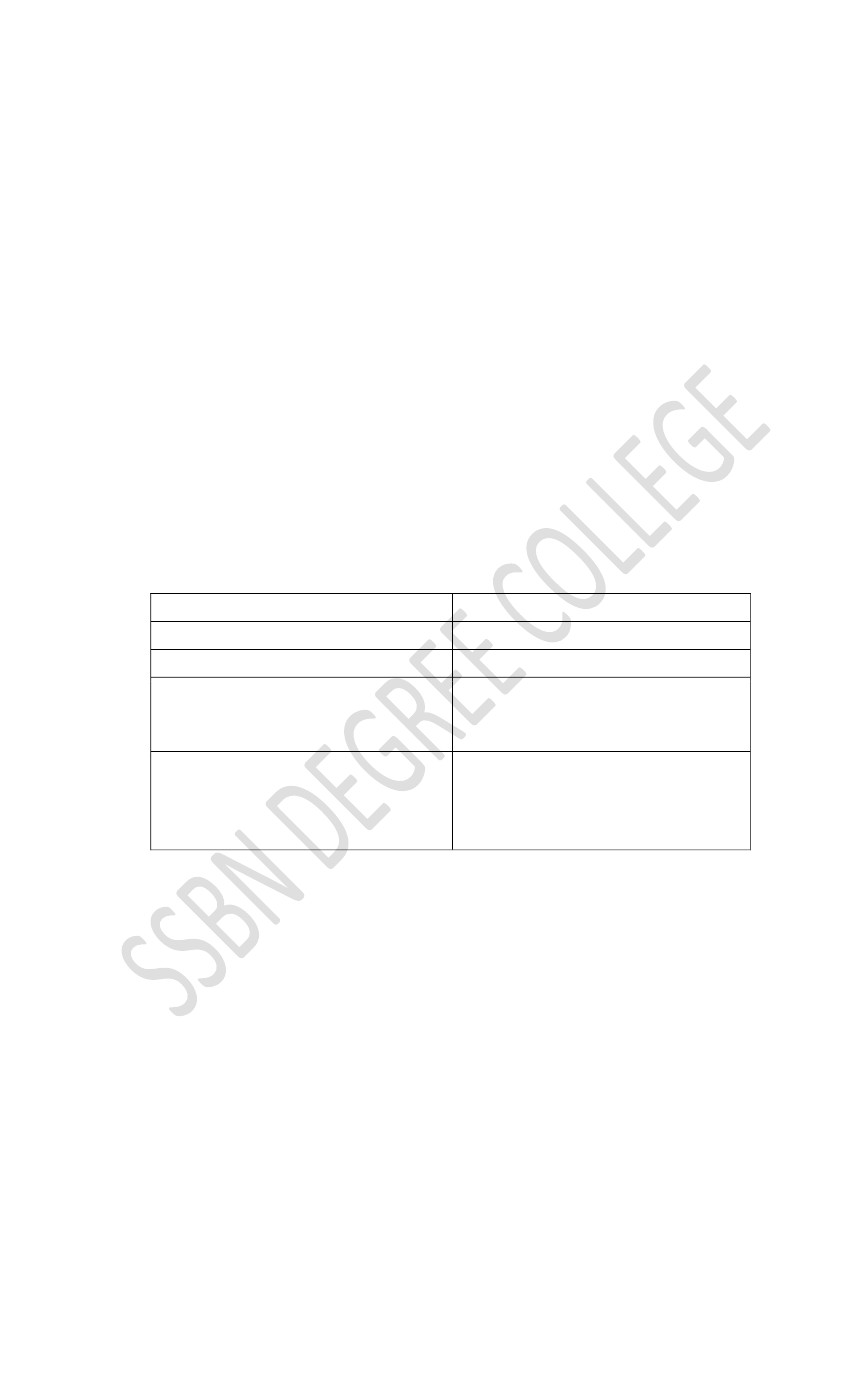    their multilateral trade relations in matters dealt with under the Agreements.3. The WTO shall administer the ‘Understanding the Rules and Procedures Governing the   Settlement of Disputes’.4. The WTO shall administer the ‘Trade Review Mechanism’5. With a view to achieving greater coherence in global economic policy making, the   WTO shall cooperate, as appropriate, with the IMF and IBRD and its affiliated   agencies.The general council will serve four main functions:1. To supervise on a regular basis the operations of the revised agreements and ministerial   declaration relating to a) goods, b) services and c) TRIPs;2. To act as a Dispute Settlement Body;3. To serve as a Trade Review Mechanism; and4. To establish Goods Council, Services Council and TRIPs Council, as subsidiary bodies.      To become a member of the WTO, a country must completely accept the results ofthe Uruguay Round.Differences between GATT and WTOGATTGATT was ad hoc and provisionalGATT had contracting partiesGATT system allowed existing domesticlegislation to continue even if it violated aGATT agreementGATT was less powerful, disputesettlement system was slow and lessefficient, its ruling could be easily blocked13. Write short notes ona. GATS       The General Agreement on Trade in Services (GATS) which extends multilateralrules and disciplines to services is regarded as a landmark achievement of the UR,although it achieved only little in terms of immediate liberlisatior.In short, the GATS covers four modes of international delivery of services.1. Cross-border supply (trans border data flows, transportation services)2. Commercial presence (provision of services abroad through FDI or representative office).3. Consumption abroad (tourism)4. Movement of personnel (entry and temporary stay of foreign consultants).     While industrial countries have offered market access commitment of some kind onover half (about 54 percent) of their service activities, developing countries did so onlyon less than one-fifth (about 17 percent) of their service categories, Tourism anda) GATSWTOWTO and its agreements are permanentWTO has membersWTO does not permit this       WTO is more powerful than GATT,       dispute settlement mechanism is faster       and more efficient, very difficult to block       the rulings.b) TRIMS c) TRIPS98travelrelated services are the only activities in which a substantial number of developingcountries made commitments.      The framework of GATS includes basic obligation of all member countries oninternational trade in services, including financial services, telecommunications,transport, audio visual, tourism and professional services, as well as movement ofworkers.     Among the obligations is a most favoured nation (MFN) obligation that essentiallyprevents countries from discriminating among foreign suppliers of services.       Another obligation is the transparency requirements according to which eachmember country shall promptly publish all its relevant laws and regulations pertainingto services including international agreements pertaining to trade in services to whichthe member is a signatory. Further, each member shall also respond promptly to allrequests for specific information, by any other member, pertaining to any aspect of theservice covered by the GATS. Each member shall also establish one or more enquirypoints to provide specific information to other members. However, no member needsto provide any confidential information, the disclosure of which would impede lawenforcement, or otherwise be contrary to public interest, or which would prejudicelegitimate commercial interests of particular enterprise, public or private.        The GATS lays down that increasing participation of developing countries inworld trade shall be facilitated through negotiated commitments on access totechnology, improvements in access to distribution channels and information networksand the liberalization of market access in sectors and modes of supply of export interestto them.b. TRIMS:       Trade Related Investment Measures (TRIMs) refers to certain conditions orrestrictions imposed by a government in respect of foreign investment in the country.TRIMs were widely employed by developing countries.     The agreement on TRIMs provides that no contracting party shall apply any TRIMwhich is inconsistent with the WTO articles. An illustrate list identifies the followingTRIMS as inconsistent.1. Local content requirement (i.e., a certain amount of local inputs be used in products)2. Trade balancing requirements (i.e., imports shall not exceed a certain proportion of   exports)3. Trade and foreign exchange balancing requirements4. Domestic sales requirements (i.e., a company shall sell a certain proportion of its output   locally)      The agreement requires the notification of all WTO-inconsistent TRIMs and theirphasing out within two, five and seven years by industrial, developing and leastdeveloped countries respectively. Transition period can be extended for developing andleast developed countries if they face difficulties in eliminating TRIMs.c. TRIPS99One of the most controversial outcomes of the UR is the agreement on TradeRelated Aspects of Intellectual Property Rights including Trade in Counterfeit Goods(TRIPs). TRIPs along with TRIMs and services were called the “new issues” negotiated inthe Uruguay Round.Anti-dumping measures:     The UR agreement provides greater clarify and more detailed rules concerning themethod of determining dumping and injury, the procedure to be followed in antidumpinginvestigations, and the duration of antidumping measures. It also clarifies the role ofdispute-settlement panels in conflicts relating to anti-dumping actions taken by nationalauthorities.       A product is regarded as dumped when its export price is less than the normalprice in the exporting country or its cost of production plus a reasonable amount foradministrative, selling and any other costs and for profits.       Anti-dumping measures can be employed only if dumped imports are shown tocause serious damage to the domestic industry in the importing country. Further,antidumping measures are not allowed if the margin of dumping, (i.e., the pricedifferences) is de minimis (defined as 2 percent of the export price of the product) or thevolume of dumped imports is negligible (less than 3 percent of imports of the product inquestion)Safeguard actions:     Members may take safeguard actions, i.e., import restrictions to protect adomestic industry from the negative effects of an unforeseen import surge, if adomestic industry is threatened with serious injury. The UR agreement, however,prohibits the use of such actions where they constitute grey-area measures, includingvoluntary export restraints, orderly marketing arrangements or other similar measuresapplied on either exports or imports. The existing grey area measures are to be phasedout by 1999. Further, the agreement provides for discipline on the use of all safeguardmeasures, including time limits, requirements for safeguard investigation, andnondiscrimination (generally) among sources of supply.       Safeguard measures would not be applicable to developing countries where theirshare in the member country’s imports of the product concerned is relatively small.14. Explain the achievements/role played by WTO in the global economies? Or Make    out an analysis of the achievements of WTO and Criticism against WTO? Or    Evaluate WTO?       The signing of the Final Act of the Uruguay Round by member nations of GATT in April1994 paved the way for the setting up of the World Trade Organisation (WTO). An agreement tothis effect was signed by 104 members. The WTO agreement came into force from January 1,1995 and India has become a founder member of the World Trade Organisation by ratifying theWTO agreement on December 30,1994. The former GATT was not really an Organisation. It wasmerely a legal arrangement. On the other hand, the WTO is a new international organization setup as a permanent body and is designed to play the role of a watch dog in the spheres of tradein goods, trade in services, foreign investment, intellectual property rights etc.Objectives:1001. Promotion of liberalization and removal of tariff barriers.2. Monitoring trade policies and developing good trade relations and trade practices.3. Removal of quantitative restrictions.4. Handling trade disputes.5. Helping the producers of goods and services, exporters and importers.Features:1. WTO is legal entity2. It is not an agent of the united nations3. All the members of WTO have equal rights.4. The agreements under the WTO are permanent and binding to the member countries.5. WTO approach is rule based and time bound.6. WTO has a wider coverage. It covers trade in goods as well as services and trade related aspects of   IPRs.7. WTO is a huge organization and a powerful body.WTO has come to play a very important role in the global, and thereby, national economies.National economic policies are significantly influenced by the principle, policies and agreements ofWTO. Because of this there are severe criticism against WTO, particularly in the developingcountries. In fact, WTO has both positive and negative impacts. The growing acceptance ofGATT/WTO despite their shortcomings, is evinced by the increase in the number of membercountries. When the GATT was signed, in 1947, only 23 nations were party to it. The member shipof the WTO increased from 128 in July 1995 to 151 countries in May 2008 and a number of nationsmore have been negotiating membership. It is interesting to note that the Peoples Republic ofChina, which was one of the original signatories of the GATT quit it in the late 1940s following theassumption of power by the communist party, but got admitted to the WTO, after prolongednegations, with effect from January 1st,2002. The WTO members now account for about 95percent of the international trade indicating the potential of the WTO in bringing about an orderlydevelopment of the international trade.Benefits of WTO:1. GATT/WTO has made significant achievements in reducing the tariff and non-tariff barriers to   trade. Developing countries too have been benefiting significantly out it.2. The liberalization of investments has been fostering economic growth of a number of countries.3. The liberalization of trade and investment has been resulting in increase in competition efficiency   of resource utilization, improvement in quality and productivity and fall in prices an acceleration of   economic development.4. WTO provides a forum for multilateral discussion of economic relations between nations.5. It has a system in place to settle trade disputes between nations.6. WTO has a mechanism to deal with violation of trade agreements.7. WTO does considerable research related to global trade and disseminates a wealth of information.Drawbacks/criticisms:    As mentioned above, the WTO has been subjected to a number of criticisms. Importantdrawbacks/criticisms include the following:1. Negotiations and decision making in the WTO are dominated by the developed countries.2. Many developing countries do not have the financial and knowledge resources to effectively   participate in the WTO discussions and negotiations.1013. Because of the dependence of developing countries on the developed ones, the developed countries   are able to resort to arms-twisting tactics.4. Many of the policy liberalizations are done without considering the vulnerability of the developing   countries and the possible adverse effect on them.5. The WTO has not been successful in imposing the organisation’s disciplines on the developed   countries.6. The developing countries have, in general, been getting a raw deal from the WTO.         It may also be noted that it has become a trend to blame WTO even for matters for whichit is not responsible.      It is necessary that the developing countries do their homework properly before they go tothe negotiating table, stand united to protect their common interests and formulate andimplement strategies to combat the threats and to take advantage of the opportunities of theemerging world order.      The tragedy, however, is that not only that the developed countries are not earnestlyimplementing the provisions of the UR agreement which will benefit the developing countries, butalso they tend to become more protectionist in several respect. The irony is that while thedeveloping countries have been increasingly opening up their markets, the developed countrieshave been increasing the barriers to the developing countries in several respects.15. “Many developing countries have benefited by joining WTO. India is no    exception”? Bring out implications for India? Or Present the views in support and    against our country becoming the member of WTO?“Many developing countries have benefitted by joining WTO. India is no exception.”This statement brings to light the implications for India in joining WTO. Divergent views havebeen expressed in support and against our country becoming a member of the WTO.Arguments for joining WTO:1. Over 3/4th of WTO members are developing countries. We are a developing country   succeeding in the implementation of liberalization programmes. The member countries have   chosen to join WTO after careful deliberations. They have perceived economic gains for   themselves by becoming WTO members. India should not be an exception.2. As long as India needs to export and import, it makes a sense to be part of the multilateral   trading system.3. Being a member of WTO, India can benefit from the International Trade Centre. This centre   responds to requests from developing countries for assistance in formulating an   implementing export promotional programmes. Market-information is provided and advice   on export markets and marketing techniques is given by this centre.4. India will obtain large gains in the sectors of clothing, agriculture, forestry, fishery products   and processed food and beverages. By becoming a member in WTO, India’s trade gains   increase on large-scale.5. By being a member, India need not have multiple bilateral trade agreements and   negotiations with other countries with WTO membership, or country has the advantage of   having trade-links with the other 147 member countries. The role of WTO is like that of a   telephone exchange in this context.6. WTO provides for a multi-lateral set of rules, which are beneficial to our country. This   ensures stability to the international trading system.7. There are several areas in the Uruguay Round Package that relate to market access. The   more important ones are tariffs, textiles and agriculture. India’s position in all these sectors is   advantageous to her. The provisions are favourable to the country.1028. Being the second most populous country in the world, India stand to benefit most, if the   WTO liberalises market access for services. GATS is another area, when operationalised   benefits India immensely.      Seen from the above view-points, it is a fit case for India joining the WTO. Argumentsagainst WTO membership are equally strong. The major arguments in this angle are statedbelow:1. Removal of trade barriers will not guarantee expansion in world-trade. India is short in   export infrastructure, political environment, technology, assured supply of exportable   goods.2. India and other developing countries have blindly walked into the trap laid by the developed   countries. Along with IMF and World Bank; the WTO represents the interests of developed   countries.3. Because of the new rules, disciplines and potential for trade harassment, gains in tariff   concessions or removal of quotes are lost4. The worst fears expressed about the WTO agreement relate to the steep hike in the prices   of drugs and agricultural inputs.Conclusions:      Keeping the argument against joining WTO apart; WTO membership will prove advantagesto India in terms of the global markets for our goods and services. We must improve the qualityof our goods and services; cut down costs and wastages; and improve our competitive strength.Then only, we can sell our products in global market and survive in the competitive globalmarket.16. Attempt a note on economic integration?      Economic integration refers to different kinds of arrangements between or amongthe countries. The countries link their economies closer in part or total. These countriesmaintain the cohesiveness between or among them through TARIFFS. They discriminateagainst the countries (which are not parties to the agreement) through tariffs. They alsodiscriminate against goods produced by other countries.Different kinds of economic integration:1. Free Trade Area:      If a group of countries agree to abolish all trade restrictions and barriers amongthem; such a group is called the Free Trade Area. They may also go for charging lowrates of tariff. Eg: European Free Trade Association. Members of EFTA charge, low ratesof tariff or abolish them among themselves. They charge different rates to nonmembers.2. Customs union:       The member countries adopt a uniform commercial policy of barriers andrestrictions with regard to non-member countries. Member countries abolish all therestrictions and barriers on trade among themselves or charge low rates of tariff. Eg:The 19th century German Zollverein is an example of customs union.       While there is no uniform commercial policy of barriers an restrictions onnonmembers in Free Trade Area; there is a uniform policy in the customs union. Customsunion is advance degree to FTA.1033. Common market:       In addition to the above two characteristic features in common union, thecommon market has an extra feature. That is allowing free movement of humanresources and capital among the member countries. Common market is advanced tocustoms union. Eg: European Common Market with 15 member countries.4. Economic union:        In addition to the two characteristic features of customs union and freemovement of human resources and capital in common market, the Economic unionfollows a uniform monetary policy and fiscal policy among the member countries.Economic union is advanced to common market.In brief:ECONOMIC UNION > COMMON MARKET > CUSTOMS UNION > FREE TRADE AREA. Advantagesof the economic integration:1. Factors of production of the countries are combined member countries can have   economies of division of labour and specialization.2. Internal reallocation of financial resources is possible.3. Import duties are reduced. Prices of the products and services are reduced. These are   possible due to elimination of tariffs and barriers among the member countries.17. Examine the various kinds of Trading blocs?EEC, NAFTA, ASEAN, and SAARC are the important trading blocs in the world.These important trade-blocs are explained below:a. EEC:EEC stands for European Economic Community. The European EconomicCommunity is also known as European Common Market. Originally six countries, viz.,France, Federal Republic of Germany, Italy, Belgium, Netherlands and Luxembourgformed into the European Economic Community (EEC) by the Treaty of Rome, 1957. Itcame into being on 1st January 1958. The number of member countries of the EECincreased from six to nine on January 1st, 1973 as United Kingdom, Ireland and Denmarkjoined the community. Greece joined the EEC in 1981 and Portugal and Spain joined in1984. Austria, Finland and Sweden joined the community on January 1st, 1986. Now theEEC has 15 members.     The EEC as members are i) the country must be European country and ii) it must bea democratic country.Objectives:EEC consists of three organizations, viz., the European Coal and Steel Community(ECSC), the European Economic Community(EEC) and the European Atomic EnergyCommunity (Euratom). ECSC functions for 50 years and the EEC and Euratom functionsfor an unlimited time duration.104The main objective of the EEC according to Article 2 of the Rome Treaty of 1957 is:      “ The community shall have its task, by setting up a common market, to promotethroughout the community a harmonious development by economic activities, acontinuous and balanced expansion, an increase in stability and accelerated raising ofthe standard of living and closer relations between the Member States belonging to it.”Activities of the EEC:The activities of the EEC based on the objectives are:••••••••••••Elimination of custom duties, quantitative restrictions with regard to exports andimports of goods among member countries.Establishment/formulation of a common customs tariff and common commercialpolicy with regard to non-member countries.Abolition of all obstacles for movement of persons, services and capital amongmember countries.Formulation of common policy in the area of agriculture.Formulation of a common policy in the area of transport.Establishment of a system which would ensure competition among member countries.Application of programmes in order to coordinate the economic policies of themember countries.Application of the procedures and programmes to control the disequilibrium in thebalance of payments of member countries.Approximation of legislation of the member governments to the extent required forthe proper functioning of the common market.Establishment of European Social Fund with a view to enhance the employmentopportunities for workers and to improve their living standards.Establishment of European Investment Bank for mobilization of fresh resources and tocontribute to the economic development of the community.Development of association with foreign countries to promote jointly the economicand social development of the EEC.Organization of EEC:     European council is the main administrative body of the EEC. Each membercountry is represented by a minister in this council. Each member country holds thepresidency of the council for six-monthly period by rotation. A committee ofpermanent representatives acts as the secretariat of the council. This committee isalso called, “Corper”. The Corper makes all important decisions. The Corper is the linkbetween the EEC and member governments.Functioning of the EEC:      Complete customs union became reality among the member countries of theEEC by July 1st, 1968. We study the functioning of the EEC under the followingaspects: Common agricultural policy, Common fisheries policy, European MonetaryUnion, Factor mobility, Regional development policy, and Common transport policy.105        Different member countries of the EEC were following different agricultural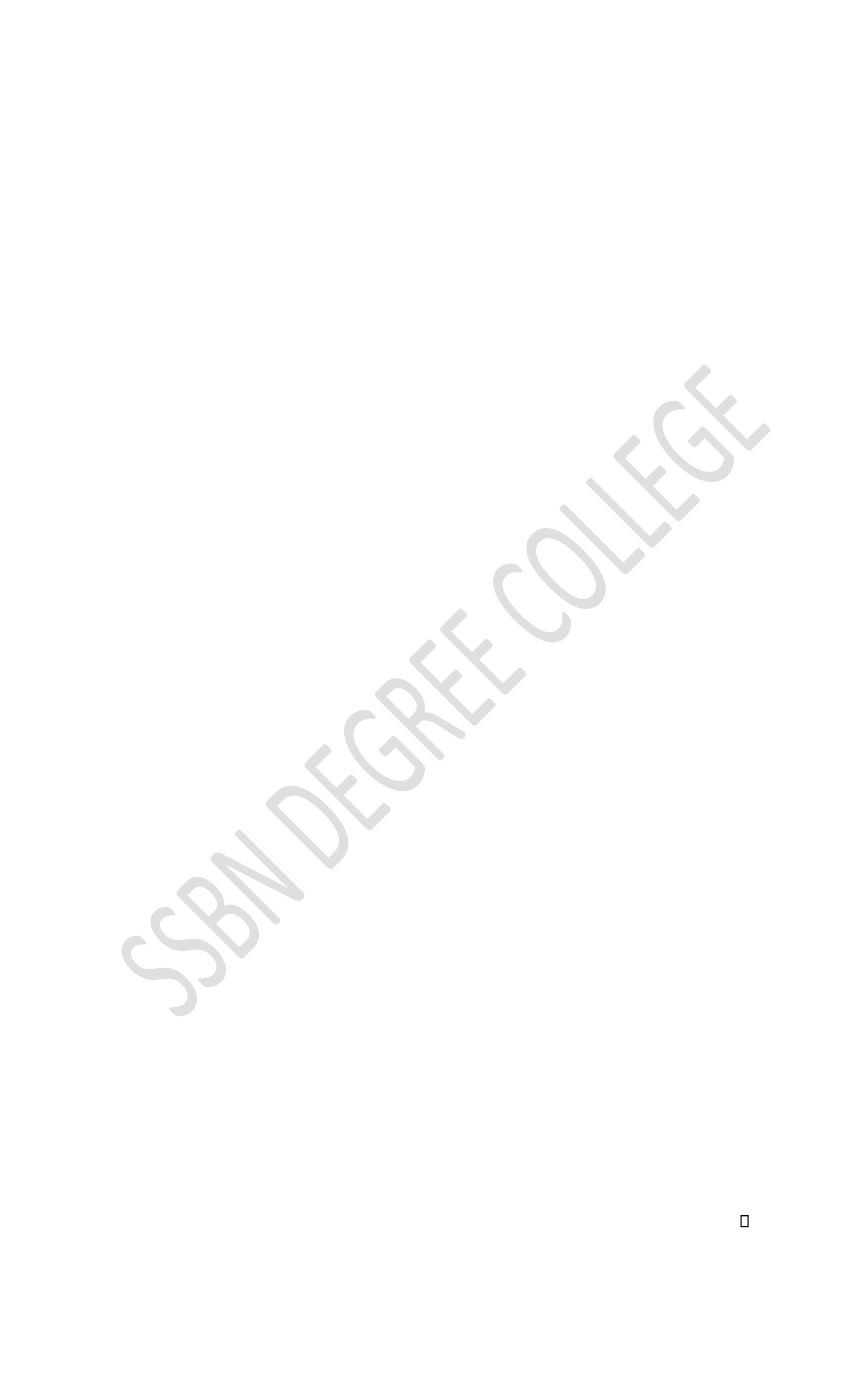 policies before the formation of EEC. For example, the then West Germany and Italyfixed high support prices due to the inefficiency of their agricultural sector. The viceversa was true in case of France and Netherlands. The treaty favoured commonagricultural policy.One market:      The EEC has emerged as one market from January 1st, 1995. The politicalnational boundaries are erased for the business and economic activities – goods,services, people and capital can move freely from one country to the another of theEEC. Now, the member countries do not impose any import tariffs. Imports tariffs ofthe member countries do not impose any import tariffs. Import tariffs of the membercountries are replaced by the community tariffs system. This factor provides easyaccess of total EEC to the exporters.Retrospect:      Thus, the EEC could create a single and largest market by removing theobstacles for the free movement of goods, services, persons and capital among themember countries of the EEC. The single market enlarged the production, trade,income, investment and employment in all the member countries.        The balance of payments position of all the member countries has becomestrong. However, formation and successful functioning of EEC created a trade blockfor the emergence of the frontier free global trade.b. NAFTA:The North American Free Trade Agreement (NAFTA) came into being on January1, 1994. The most affluent nations of the world, i.e., USA and Canada along withMexico- a developing country joined together to form a trade bloc. A free tradeagreement was signed by USA and Canada in 1989. This was extended to Mexico in1994. NAFTA is expected to eliminate all tariffs and trade barriers among thesecountries by 2009. However, internal tariffs on a large number of product categorieswere removed already.       NAFTA has a population of 363 million and hence it is one of the significanttrading areas in the globe.Objectives:The objectives of the NAFTA include:••••To create new business opportunities particularly in Mexico.To enhance the competitive advantage of the companies operating in USA, Canadaand Mexico in wider international markets.To reduce the prices of the products and services by enhancing the competition.To enhance industrial development and thereby employment for the investors.To provide stable and predictable political environment for the investors.106•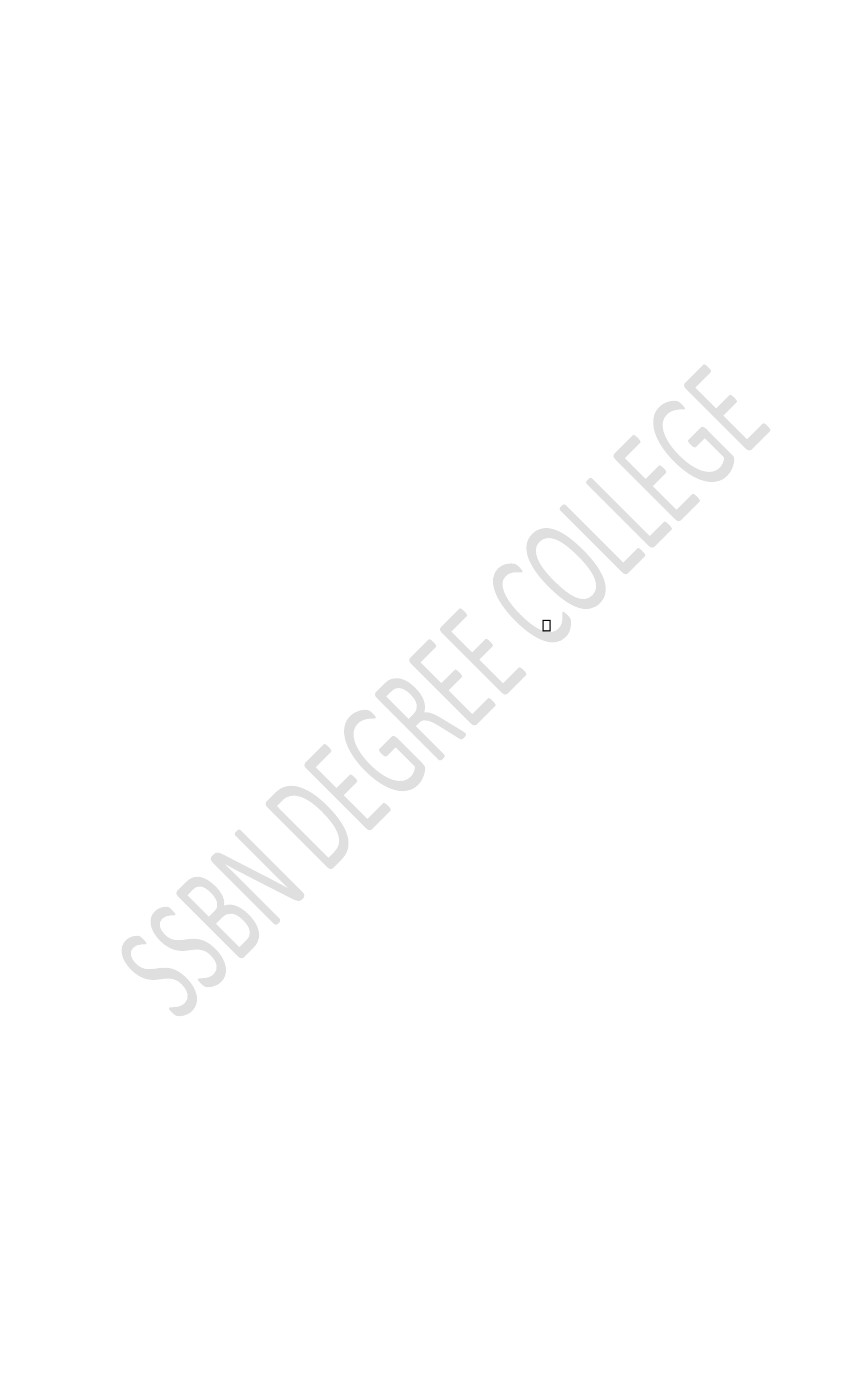 ••To develop industries in Mexico in order to create employment and to reducemigration from Mexico to USA.To assist Mexico in earning additional foreign exchange to meet its foreign debtburden.To improve and consolidate political relationship among member countries.Measures:The measures as per the agreement of NAFTA include:••••••Opening up of government procurement markets in each member country ofNAFTAResidents of NAFTA countries can invest in any other NAFTA countries freely.Protection of intellectual property rights of the NAFTA member countriesSimplification and harmonization of product standards in all the member countriesof NAFTA.Free flow of employees and business people from one member country to another.Prevention of non-Mexican firms assembling goods in Mexico.Avoidance of re-export of the products imported by any member country from thethird party. This condition is not applicable, in case certain percentage ofmanufacturing costs are incurred in the importing country. This percentage is 50 incase of USA and Canada and 80 in case of Mexico.USA-Mexico border.Critical appraisal:  It was felt that the emergence of NAFTA enables for the further development of USAand Canada and for the significant development of Mexico. Further, the free flow ofcapital and human resources enables for achieving equilibrium in the regionaldevelopment.However the formation of NAFTA is criticized on the following grounds:••Most of the US industries will shift to Mexico has less stringent environmentalprotection and health and safety legislations than USA.NAFTA agreement is implemented without prior preparations. Therefore, Mexicaneconomy may face adjustment and assimilation problems than USA and Canada.Pollution control along the    Despite these criticisms, the emergence of NAFTA helps all the three membercountries in the area of industrial development, increase in employment opportunities,incomes and living standards of the people. However, this trade block is a major hurdlefor the globalization of business as two major developed countries are involved in thisagreement.c. ASEAN:       A group of six countries, viz., Singapore, Brunei, Malaysia, Philippines, Thailandand Indonesia, agreed in January 1992 to establish a Common Effective PreferentialTariffs (CEPT) plan. This plan helped to create an Association of South-East Asian Nations107(ASEAN) free trade area in 15 years with effect from January 1993. The CEPT allows fortariffs cut ranging from 0.50 percent to 20.00 percent beginning with 15 products.      The emergence and successful operation of EEC and NAFTA gave impetus for theforming of ASEAN. The ASEAN member countries have developed economically at a fast ratein the globe. Their strength is well educated and skilled human resources. This strengthenabled them to achieve faster industrialization. Further the ASEAN member countries arerich in oil, mineral resources, agricultural goods and modern industrial products. Thesecountries invite and allow the free-flow of foreign capital.      The formation of ASEAN enable the member countries to have close cohesiveness,share their economic and human resources and achieve synergy in the development oftheir agricultural sectors, industrial sectors and service sectors.     The common historical and cultural background made the member countries tomaintain their unity and solidarity by establishing a trade block. ASEAN countries havethe determination to develop south-east Asia a nuclear weapons free area and a zone ofpeace, freedom and neutrality.ASEAN Free Trade Area (AFTA):  The ASEAN countries are vigilant of the developments in the international environmentlike the formation NAFTA, SAARC and the introduction of Euro. In view of thesedevelopments, the ASEAN countries formed the ASEAN Free Trade Area (AFTA) inSeptember 1994. The AFTA initially set to function for 10 years in order to develop interASEAN trade.The objectives of the AFTA are:•••To encourage inflow of foreign investment into this region.To establish free trade area in the member countries.To reduce tariff of the products produced in ASEAN countries. 40% value addition in theASEAN countries to the product value is treated as manufactured in ASEAN countries.d. SAARC:     The successful performance of EEC, NAFTA and other trade blocks in the economicdevelopment of the member countries and in improving the employment opportunities,incomes and living standards of the people of the region gave impetus for the formationof South Asian Association for Regional Cooperation(SAARC).      India, Bangladesh, Bhutan, Pakistan an Nepal. The Maldives and Sri Lanka adopteda declaration on SAARC in August 1983. The charter of the SAARC was formally adoptedin December 1985 by the heads of the member countries.Objectives:The objectives of the SAARC are:••To improve the quality of life and welfare of the people of the SAARC member countries.To develop the region economically, socially and culturally.108•••••••To provide the opportunity to the people of the region to live in dignity and to exploittheir potentialities.To enhance the self-reliance of the member countries jointly.To provide conductive climate for creating and enhancing mutual trust, understandingand application of one another’s issues.To enhance the mutual assistance among member countries in the areas of economic,social, cultural, scientific and technical skills.To enhance the co-operation with other developing economies.To have unity among the member countries regarding the issues of common interest inthe international forums.To extend co-operation to other trade blocks.Organization structure:The council of the SAARC is the highest policy making body.The council is represented by the heads of the government of the member countries.  The council meets once in two years. This council is assisted by the ‘Council ofMinisters.’    The council of ministers is represented by the foreign ministers of membergovernments. It formulates policies, reviews the functioning and decides the new areasof co-operation, establishes additional mechanism, decides the issues of generalinterests to the SAARC member countries. The council meets twice a year and moretimes, if necessary. The council of ministers is assisted by the standing committee,programming committee and technical committee.SAARC Preferential Trading Arrangement (SAPTA):    The council of ministers have signed the SAARC Preferential Trading Arrangementagreement on April 11, 1993.Objectives of SAPTA:The objectives of SAPTA are:•••To gradually liberalise the trade among member countries of SAARCTo eliminate trade barriers among SAARC countries and reduce or eliminatetariffs.To promote and sustain mutual trade and economic co-operation among membercountries.Administration of SAPTA:      SAARC Preferential Trading Arrangement agreement would be administered onthe following lines:••The benefits to the member countries would be accorded on equitable basis ofreciprocity and mutuality.The agreement would be improved step by step through mutual negotiations.109•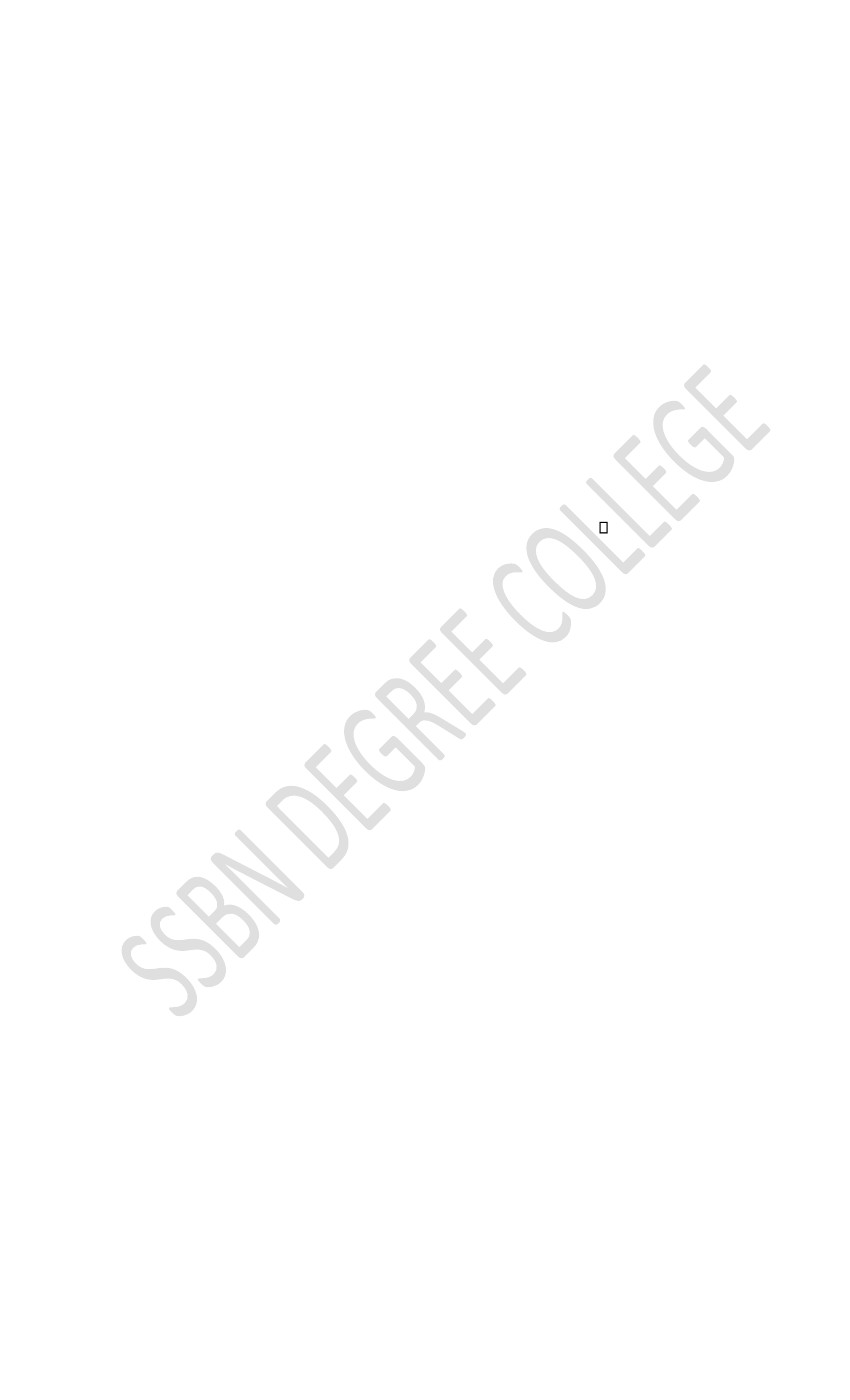 The agreement has taken the special needs of the less developed countries intoconsideration.Product Areas:   All raw materials, semi-finished products and finished products are included formutual concessions.Tariffs:  Concessions would be given in tariffs, Para-tariffs, non-tariffs and trade measures.Special treatment for the least developed countries would be provided in the followingways:••••Providing technical assistance, establishment of industrial and agricultural projectsin order to boost up their exports.Enhancing their exports by eliminating non-tariff and Para-tariff barriers, providingduty free access etc.Establishing training facilities in the areas of export trade.Providing export credit insurance and market information.term contracts.Entering into long-e. EFTA:     The European Free Trade Association (EFTA) was formed in 1959. The membercountries of EFTA include: Austria, Portugal, Sweden and Switzerland. The associatemember countries are: Finland and Iceland, Great Britain and Denmark.Objectives:The objectives of EFTA are:To eliminate almost all tariffs among member countries.To abolish the trade restrictions regarding imports and exports of goods among member countries.To enhance economic development, employment, incomes and living standards of the people of the member countries.To enable free trade in Western Europe.        The EFTA achieved most of its objectives during its 40 years of existence. EFTA does notregulate the agriculture and economy of the member countries and members’ trade outside theEFTA.        The EFTA is managed by a council. Each member country is represented by itsrepresentative to the EFTA council. The EFTA Council makes policy decisions of theorganization. Secretary-General implements the policies.f. LAIA:Latin American Free Trade Association (LAFTA) on the lines of EFTA was formed in1960. The countries signed the LAFTA agreement were Argentina, Brazil, Chile, Mexico,110Paraguay, Peru, Uruguay, Colombia, Ecuador, Venezuela and Bolivia. Later the Latin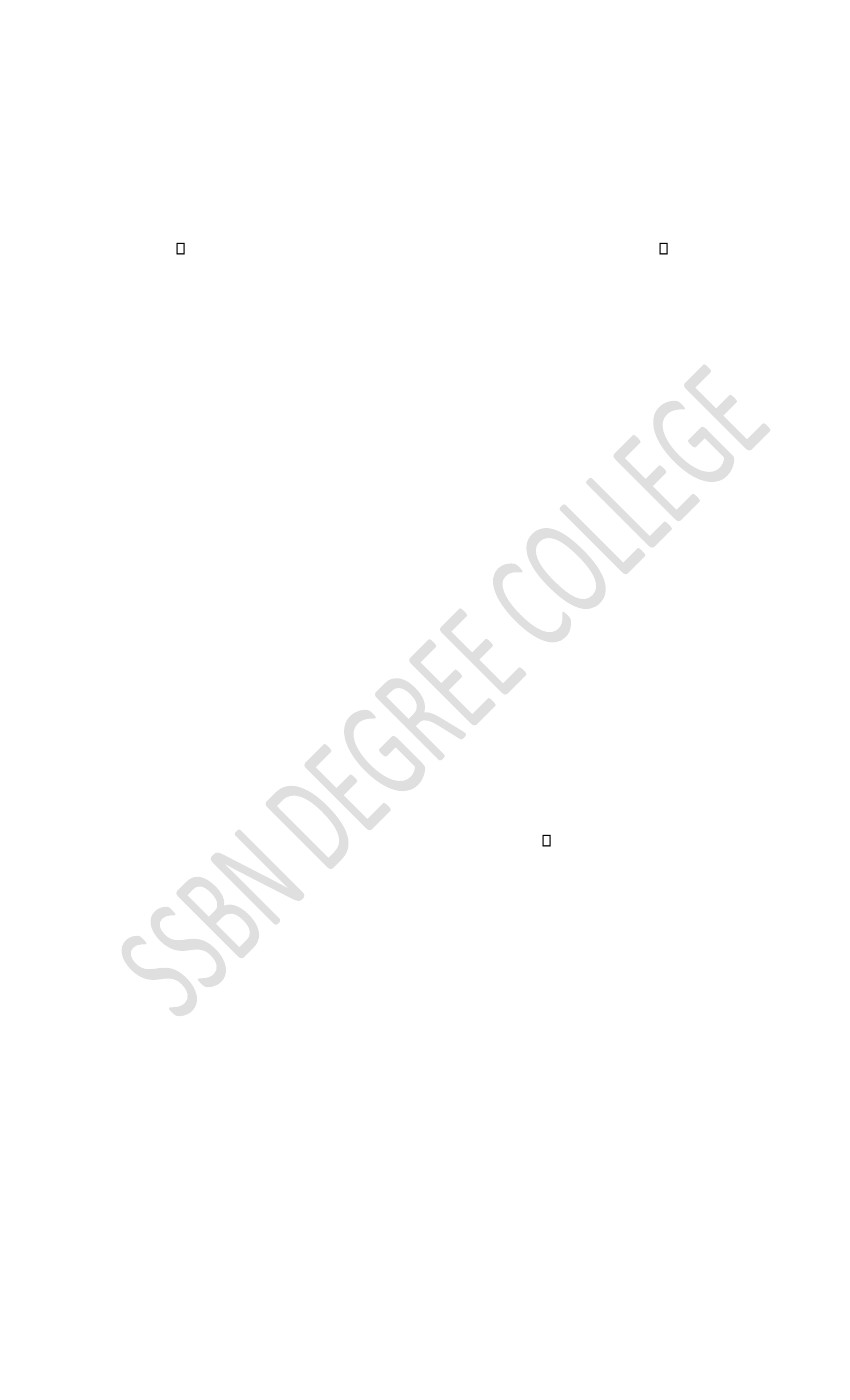 American Integration Association (LAIA) replaced LAFTAObjectives:The objectives of LAIA are:  To eliminate restrictions on trade among the member countries andTo reduce the customs and tariffs and eliminate them gradually.Organization structure:           LAIA is managed by a Council of Ministers. Foreign Ministers of the membercountries represent the council. The Council of Ministers is assisted by a conference ofcontracting parties which makes discussions on issues requiring a joint resolution of themembers and a permanent Executive Committee. Executive Committee implements the treaty.The Executive Committee is assisted by a secretariat.     Operations:         Members prepare a list of goods on which they consider duty reductions. Membercountries negotiate once in three years for complete exemption of tariffs and decide the list ofproducts eligible for complete exemption of tariffs. In fact, they include all the products whichare traded in the region in the list. More favourable terms are granted for the less developedcountries of the region.Critical appraisal:The performance of the LAIA is only modest. The reasons for modest performanceinclude:•••Delay and negative approach of the members in preparing common list.High cost of transportation.Contentment of the members with the sheltered market.Additional question1. Bring out clearly the impact of Liberalisation - Globalisation and Privatisation on business?    Or Examine the positive and negative affects of Liberalisation - Globalisation and    Privatisation?Impact of liberalization:      Liberalization advocates the removal of barriers to international trade in goods andservices; the opening up of FDI; liberalization of short-term portfolio flows; the creation of astandardized patent regime regulating technology transfers and intellectual property andsimplification of all norms on travel.      Liberalisation reduces domestic prices offers major opportunities for export to thepoor nations- channels world savings to low capital accumulated countries-offers high rateof investment-accelerates the transfer of modern technology to backward countries. As aresult of this, global economic efficiency improves.Forces of nationalism.111      Liberalization improves global income distribution-equalises the factors of productionacross nations.Impact of Globalization:Pros/merits/advantages of globalization:1. Free flow of capital:In globalization, barrier on flow of foreign capital are removed to a larger extent.So, it allows for free flow of capital.2. Free flow of technology:       Technology agreements among the countries is a feature. Technology transfersare freely allowed.3. Rapid-rise in industrialization:      Due to globalization, industrialization rises. Manufacturing facilities are created invarious locations. Global marketing strategies are developed company’s outlookchanges to global.4. Spread of production facilities throughout the globe:        Eg: Mazda’s sports car –“MX-5 Miata” was designed in California; had its prototype created in England; was assembled in Michigan and Mexico; using advanced electronic components invented in New Jersey and fabricated in Japan; financed from Tokyo and New York and marketed globally. This is the fruit of globalization.5. Globalization ensures balanced development of world’s economy:        Due to relocation of manufacturing facilities in underdeveloped countries,development can be seen. Eg: Many Indian construction companies undertakejointventures and infrastructure-projects in Middle East, Africa, Sri Lanka, Afghanistan,Nigeria due to liberalized trade policy.6. Increase in production and consumption:        Deregulation of licensing and relaxation in production capacities led to outputgenerationvery largely. As a result, consumption levels increased.7. Lower price and high quality:       Indian industries became more and more competitive-edge. Production of goodswith high quality given more emphasis, as the products aimed to be placed in globalmarkets.8. Cultural exchange for a variety of products:         The products and services gained global orientation and exposure. It facilitatedfor the exchange of cultural values and beliefs.9. Increase in employment and income:112    Global placements gained momentum. Widespread job opportunities are open inMNCs. The income levels also increased.10. Higher standards of living, Balanced human development and increase in welfare and    prosperity are the other points of significance of globalization.    The adverse effects/demerits/disadvantages of globalization should not be lostsight of. These are given below:1. Globalization works to the disadvantage of domestic business units.2. It exploits human resources. Work pressure increases on the people.3. Globalization leads to unemployment and under employment.4. Demand for domestic goods may decline.5. Income levels also decline.6. Globalization creates gap between the rich and the poor.7. Natural resources may be exploited to the advantage of MNCs.8. Globalization, it is feared, may lead to commercial and political colonialism.Impact of Privatization:     Government net-worth will rise to the extent that private ownership leads to anincrease in efficiency and the government’s share in this gain.      The macro economic effects of privatization-effects of an increase in the deficitfinanced by privatization should be similar to those resulting from debt-financed fiscalexpansion.      Use of proceeds to reduce external debt provides for an automatic inflow of capitallinked to privatization. Reduction of domestic debt may improve domestic liquidity position.      Privatization resources are saved rather than spent. Privatization leads to large declinein deficits.      Private firms are more efficient than the PSUs. Privatization serves as a representativefor growth-potential for economy.113